ОФИЦИАЛЬНЫЙ ВЕСТНИК   10 мая 2017 г.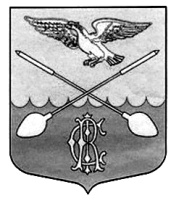 Дружногорского городского поселения       № 11            Информационный бюллетень________________________________________Тираж:  10 экземпляров.  Распространяется бесплатно.Учредитель: Совет депутатов Дружногорского городского поселения; Главный редактор: Володкович В.В.Адрес редакции и издателя: 188377, Ленинградская обл., Гатчинский р-он, г.п. Дружная Горка, ул. Садовая, д.4Информационное извещениеАдминистрация Гатчинского муниципального района в соответствии со ст.39.18 Земельного кодекса РФ информирует о предполагаемом предоставлении в собственность следующего  земельного участка, расположенного по адресу: Ленинградская область, Гатчинский район, с. Орлино, ул. Мира, уч. 27Кадастровый номер: 47:23:0902001:276Площадь земельного участка: 611 кв. м. Категория земель: земли населенных пунктов.Вид разрешенного использования: для ведения личного подсобного хозяйства.Граница земельного участка установлена в соответствии с законодательством.Граждане Российской Федерации вправе подать заявление о намерении участвовать в аукционе по продаже земельного участка в адрес  администрации Гатчинского муниципального района в течение 30 дней с момента опубликования настоящего информационного сообщения. К заявлению необходимо приложить копию документа, удостоверяющего личность.Заявления могут подаваться в канцелярию администрации Гатчинского муниципального района по адресу: г. Гатчина, ул. Карла Маркса, д.44 с понедельника по четверг с 9-00 до 18-00, в пятницу с 9-00 до 17-00, обед с 13 до 14, кроме праздничных дней.Заявки принимаются с 11.05.2017 по 13.06.2017 включительно.Кадастровый паспорт  земельного участка размещен на официальном сайте РФ для размещения информации о торгах и аукционах torgi.gov.ru. Ознакомиться с документацией по земельному участку можно во вторник, четверг по адресу: г. Гатчина, пр. 25-Октября, д.21, каб. 1.Справки по телефону: 8-81371-99-217Информационное извещениеАдминистрация Гатчинского муниципального района в соответствии со ст.39.18 Земельного кодекса РФ информирует о предполагаемом предоставлении в собственность следующего  земельного участка, расположенного по адресу: Ленинградская область, Гатчинский район, пгт Дружная Горка, ул. Трубная, дом 14Кадастровый номер: 47:23:1002001:206Площадь земельного участка: 550 кв. м. Категория земель: земли населенных пунктов.Вид разрешенного использования: для индивидуального жилищного строительства.Граница земельного участка установлена в соответствии с законодательством.Граждане Российской Федерации вправе подать заявление о намерении участвовать в аукционе по продаже земельного участка в адрес  администрации Гатчинского муниципального района в течение 30 дней с момента опубликования настоящего информационного сообщения. К заявлению необходимо приложить копию документа, удостоверяющего личность.Заявления могут подаваться в канцелярию администрации Гатчинского муниципального района по адресу: г. Гатчина, ул. Карла Маркса, д.44 с понедельника по четверг с 9-00 до 18-00, в пятницу с 9-00 до 17-00, обед с 13 до 14, кроме праздничных дней.Заявки принимаются с 11.05.2017 по 13.06.2017 г.Кадастровый паспорт  земельного участка размещен на официальном сайте РФ для размещения информации о торгах и аукционах torgi.gov.ru. Ознакомиться с документацией по земельному участку можно во вторник, четверг по адресу: г. Гатчина, пр. 25-Октября, д.21, каб. 1.Справки по телефону: 8-81371-99-217АДМИНИСТРАЦИЯ  ДРУЖНОГОРСКОГО ГОРОДСКОГО ПОСЕЛЕНИЯ  ГАТЧИНСКОГО МУНИЦИПАЛЬНОГО РАЙОНА ЛЕНИНГРАДСКОЙ ОБЛАСТИП О С Т А Н О В Л Е Н И Еот  10.05.2017 г.                                                                                                                                                           № 161Об  утверждении норматива стоимости одного квадратного метра общей площади жильяв Дружногорском городском поселении В соответствии с методическими рекомендациями по определению стоимости одного квадратного метра общей площади жилья в муниципальных образованиях Ленинградской области и стоимости одного квадратного метра общей площади жилья в сельской местности Ленинградской области, утвержденными Распоряжением комитета по строительству Ленинградской области от 04.12.2015 № 552 и Уставом муниципального образования, учитывая Приказ Минстроя России от 13.04.2017 N 708/пр «О показателях средней рыночной стоимости одного квадратного метра общей площади жилого помещения по субъектам Российской Федерации на II квартал 2017 года», администрация Дружногорского городского поселения, П О С Т А Н О В Л Я Е Т:1.  Утвердить  норматив стоимости одного квадратного метра общей площади жилья в муниципальном образовании Дружногорское городское поселение Гатчинского муниципального района Ленинградской области на  II квартал  2017  года  в  размере 42006 (Сорок две тысячи шесть) рублей.	2.  Настоящее постановление вступает в силу со дня его официального опубликования.Глава  администрацииДружногорского  городского  поселения                                                                                                            В.В. Володкович СОВЕТ ДЕПУТАТОВ ДРУЖНОГОРСКОГО ГОРОДСКОГО ПОСЕЛЕНИЯ  ГАТЧИНСКОГО МУНИЦИПАЛЬНОГО РАЙОНА ЛЕНИНГРАДСКОЙ ОБЛАСТИ(Третьего созыва)Р Е Ш Е Н И ЕОт 03 мая  2016 года                                                                                                                                                                                       №   18                                                                       О внесении изменений в решение Совета депутатов Дружногорского городского поселения № 48 от 30.11.2016 г. «О передаче Гатчинскому муниципальному району части полномочий органов внутреннего муниципального финансового контроля в сфере закупок и в сфере бюджетных правоотношений».В целях исполнения части полномочий органов внутреннего муниципального финансового контроля в сфере закупок и в сфере бюджетных правоотношений, на основании пункта 4 статьи 15 Федерального закона от 06.10.2003 № 131-ФЗ «Об общих принципах организации местного самоуправления в Российской Федерации», статьи 142 Бюджетного Кодекса Российской Федерации, пункта 8 статьи 99 Федерального закона от 05.04.2013 № 44-ФЗ «О контрактной системе в сфере закупок товаров, работ, услуг для обеспечения государственных и муниципальных нужд», Уставом Дружногорского городского поселения,  Совет депутатов Дружногорского городского поселенияРЕШИЛ:Вести изменения в решение Совета депутатов Дружногорского городского поселения № 48 от 30.11.2016 г. «О передаче Гатчинскому муниципальному району части полномочий органов внутреннего муниципального финансового контроля в сфере закупок и в сфере бюджетных правоотношений» пункт 3 изложить в новой редакции:« 3. Утвердить объем иных межбюджетных трансфертов в сумме  27,5 тыс. руб, предоставляемых бюджету Гатчинского муниципального района для осуществления части полномочий органов внутреннего муниципального финансового контроля в сфере закупок и в сфере бюджетных правоотношений.Приложение к методике определения иных межбюджетных трансфертов, предоставляемых бюджету Гатчинского муниципального района из бюджета  Дружногорского городского поселения для осуществления части полномочий органов внутреннего муниципального финансового контроля в сфере закупок и сфере бюджетных правоотношений изложить в новой редакции (прилагается).Настоящее решение вступает в силу со дня официального опубликования.Глава Дружногорского городского поселения:                                                                                                 С.И. ТарновскийПриложениек Методике	РАСЧЕТиных межбюджетных трансфертов, предоставляемых бюджету Гатчинского муниципального района из бюджета Дружногорского городского поселения для осуществления полномочий контрольных органов в сфере закупок и в сфере бюджетных правоотношений на 2017 годна 2017 годСОВЕТ ДЕПУТАТОВ ДРУЖНОГОРСКОГО ГОРОДСКОГО ПОСЕЛЕНИЯ  ГАТЧИНСКОГО МУНИЦИПАЛЬНОГО РАЙОНА ЛЕНИНГРАДСКОЙ ОБЛАСТИ(Третьего созыва)Р Е Ш Е Н И ЕОт  03 мая 2017 г.                                                                                                                                                                    № 19Об исполнении бюджетаДружногорского городского поселенияза  2016 год    В соответствии с ФЗ № 131 от 06.10.2003 года «Об общих принципах организации местного самоуправления в Российской Федерации», Бюджетным Кодексом РФ, Положением «О бюджетном процессе в Дружногорском городском поселении», учитывая одобрение проекта исполнения бюджета Дружногорского городского поселения за 2016 год на публичных слушаниях 14 апреля 2017 года, положительным заключением Контрольно-счетной палаты Гатчинского муниципального района от 18.04.2017 года № 01-14-07/67 и руководствуясь Уставом Дружногорского городского поселения.СОВЕТ ДЕПУТАТОВ ДРУЖНОГОРСКОГО ГОРОДСКОГО  ПОСЕЛЕНИЯ Р Е Ш И Л:1. Утвердить отчет об исполнении бюджета  Дружногорского городского  поселения за  2016 год:-по доходам в сумме    44 138,35   тыс.руб. -по расходам в сумме   44 801,21   тыс.руб. с превышением расходов над доходами (дефицит бюджета Дружногорского городского поселения) в сумме  662,86  тыс. рублей, со следующими показателями:по источникам внутреннего финансирования дефицита бюджета Дружногорского городского поселения за 2016 год согласно приложению 1;по доходам бюджета Дружногорского городского поселения за 2016 год согласно приложению 2;по межбюджетным трансфертам, получаемым из других бюджетов за 2016 год согласно приложению 3;по распределению расходов бюджета Дружногорского городского поселения за 2016 год  по разделам и подразделам функциональной классификации расходов бюджетов Российской Федерации согласно приложению 4;по исполнению бюджетных ассигнований по реализацию муниципальных  программ Дружногорского городского поселения за 2016 год согласно приложению 5;по ведомственной структуре расходов бюджета Дружногорского городского поселения на 2016 год согласно приложению 6.2. Утвердить сведения о численности муниципальных служащих органа местного самоуправления, работников муниципальных учреждений и фактических затратах на их денежное содержание за 2016 год согласно приложению 7.3. Утвердить отчет об использовании средств Резервного фонда за 2016 год согласно приложению 8. 	4.  Решение вступает в силу с момента принятия.           5. Настоящее решение подлежит официальному опубликованию. Глава Дружногорского городского поселения:                                                                                                  С.И. ТарновскийПриложение № 1							к решению Совета депутатов							Дружногорского                                                                        городского поселения							№  19 от 03 мая 2017 годаПриложение № 3 к решению Совета депутатовДружногорского городского поселения №  19   от 03 мая  2017 гПриложение № 4 к решению Совета депутатовДружногорского городского поселения №  19  от 03 мая 2017 гПриложение № 5 к решению Совета депутатовДружногорского городского поселения № 19  от  03 мая  2017 гПриложение № 6 к решению Совета депутатовДружногорского городского поселения №   19   от 03 мая  2017 гПриложение № 7 к решению Совета депутатовДружногорского городского поселения №   19  от 03 мая 2017 гПриложение № 8 к решению Совета депутатовДружногорского городского поселения №  19   от 03 мая  2017 гСОВЕТ ДЕПУТАТОВ ДРУЖНОГОРСКОГО ГОРОДСКОГО ПОСЕЛЕНИЯ  ГАТЧИНСКОГО МУНИЦИПАЛЬНОГО РАЙОНА ЛЕНИНГРАДСКОЙ ОБЛАСТИ(Третьего созыва)Р Е Ш Е Н И Е От 03 мая 2017 г.                                                                                                                                                                                                 № 20Об исполнении бюджетаДружногорского городского поселенияза 1 квартал 2017 года 	Руководствуясь статьей 264.2 Бюджетного кодекса Российской Федерации от 31.07.1998 № 145-ФЗ, заслушав информацию начальника отдела – главного бухгалтера администрации Дружногорского городского поселения Павловой Е.О.,Совет депутатов  Дружногорского городского  поселенияР Е Ш И Л:1. Принять к сведению отчет об исполнении бюджета  Дружногорского     городского  поселения за  1 квартал 2017  года:-по доходам в сумме  8 725,82     тыс.руб. -по расходам в сумме   6 674,90     тыс.руб. с превышением доходов над расходами  (профицит бюджета Дружногорского городского поселения) в сумме  2 050,92  тыс.рублей, со следующими показателями:по источникам внутреннего финансирования дефицита бюджета Дружногорского городского поселения за  1 квартал 2017 года согласно приложению 1;по доходам бюджета Дружногорского городского поселения за 1 квартал 2017 года согласно приложению 2;по распределению расходов бюджета Дружногорского городского поселения за 1 квартал 2017 года  по разделам и подразделам классификации расходов бюджетов Российской Федерации согласно приложению 3;2. Принять к сведению приложение 4 «Сведения о численности муниципальных служащих органов местного самоуправления, работников муниципальных учреждений и фактических затратах на их денежное содержание по Дружногорскому городскому поселению за 1 квартал 2017 года».Решение вступает в силу с момента принятия.Настоящее решение подлежит официальному опубликованию.                  Глава Дружногорского городского поселения		                                                                                                                   С.И. Тарновский   	СОВЕТ ДЕПУТАТОВ ДРУЖНОГОРСКОГО ГОРОДСКОГО ПОСЕЛЕНИЯ  ГАТЧИНСКОГО МУНИЦИПАЛЬНОГО РАЙОНА ЛЕНИНГРАДСКОЙ ОБЛАСТИ(Третьего созыва)Р Е Ш Е Н И Еот 03 мая 2017 г.                                                                                                                                                                        № 21       В целях обеспечения единых мер социальной поддержки граждан Дружногорского городского поселения, учитывая п. 3.5. приложения к Постановлению Правительства Ленинградской области от 06.04.2006 года № 98 «О порядке предоставления мер социальной поддержки отдельным категориям граждан, проживающих в домах, не имеющих центрального отопления и газоснабжения, в части компенсации расходов на приобретение и доставку топлива и баллонного газа» и руководствуясь Уставом Дружногорского городского поселения Гатчинского муниципального района Ленинградской области,Совет депутатов Дружногорского городского поселенияР Е Ш И Л:Установить цены на доставку печного топлива для граждан, проживающих в домах, не имеющих центрального отопления, на территории муниципального образования Дружногорское городское поселение Гатчинского муниципального района Ленинградской области на 2017 год в размере 2200 рублей.Цены на доставку печного топлива, установленные в пункте 1 настоящего решения, используется для определения денежной компенсации расходов на доставку печного топлива отдельным категориям граждан, проживающих в домах, не имеющих центрального отопления, на территории муниципального образования Дружногорское городское поселение Гатчинского муниципального района Ленинградской области в целях реализации мер социальной поддержки.Настоящее решение вступает в силу с момента официального                                                                                                                опубликования. Глава муниципального образованияДружногорское городское поселение:                                                                                                         С.И. ТарновскийСОВЕТ ДЕПУТАТОВ МУНИЦИПАЛЬНОГО ОБРАЗОВАНИЯДРУЖНОГОРСКОЕ ГОРОДСКОЕ ПОСЕЛЕНИЕГАТЧИНСКОГО МУНИЦИПАЛЬНОГО РАЙОНАЛЕНИНГРАДСКОЙ ОБЛАСТИ(второго созыва)Р Е Ш Е Н И Еот  03 мая 2017 года                                                                                                                                                      22                                                                                                           На основании Кодекса РФ об административных правонарушениях, областного закона № 47-оз от 2.07.2003 г. «Об административных правонарушениях», областного закона № 116-оз от 13.10.2006 г. «О наделении органов местного самоуправления муниципальных образований Ленинградской области отдельными государственными полномочиями Ленинградской области в сфере административных правонарушений» (с изменениями, внесенными областным законом от 16.12.2010 г. №  77-оз).Совет депутатов Дружногорского городского поселенияР Е Ш И Л :Внести изменения в решение совета депутатов Дружногорского городского поселения:В приложения п. 2.2. абзац первый: «Комиссия образуется в составе председателя, заместителя председателя, ответственного секретаря и шести членов комиссии», изложить в новой редакции: «Комиссия образуется в составе председателя, заместителя председателя, ответственного секретаря и пяти членов комиссии»;В п. 2.2. Исключить последний абзац: «Председатель комиссии избирается членами комиссии из ее состава большинством голосов».Пункт  2.3. «Председатель, заместитель председателя, ответственный секретарь  и члены комиссии осуществляют свою деятельность на безвозмездной основе» изложить в новой редакции: «Председатель, заместитель председателя и члены комиссии осуществляют свою деятельность на безвозмездной основе»  Дополнить предложением следующего содержания:  «Ответственный секретарь комиссии осуществляет свою деятельность на постоянной основе и является муниципальным служащим».2. Контроль над выполнением данного решения возложить на постоянную комиссию по бюджетной политике. 3. Настоящее решение вступает в силу с момента официального опубликования Глава Дружногорского городского поселения:                                                                                                    С.И. Тарновский                                                        Приложение                                                         к решению Совета депутатов                                                        Дружногорского городского поселения   №  22 от 03.05.2017 г.П О Л О Ж Е Н И ЕОБ АДМИНИСТРАТИВНОЙ КОМИССИИМУНИЦИПАЛЬНОГО ОБРАЗОВАНИЯДРУЖНОГОРСКОЕ ГОРОДСКОЕ ПОСЕЛЕНИЕ1. Общие положения1.1. Административная комиссия муниципального образования Дружногорское городское поселение (далее - комиссия) является коллегиальным органом, созданным в целях рассмотрения дел об административных правонарушениях в пределах полномочий, установленных областным законом "Об административных правонарушениях". 1.2. Комиссия осуществляет свою деятельность в соответствии с Кодексом Российской Федерации об административных правонарушениях, областным законом "Об административных правонарушениях", Положением об административной комиссии.1.3. Задачами комиссии являются всестороннее, полное, объективное и своевременное рассмотрение дел об административных правонарушениях, разрешение их в строгом соответствии с законодательством, выявление причин и условий, способствующих совершению административных правонарушений.1.4. Комиссия имеет печать и бланки со своим наименованием и действует на основании Положения об административной комиссии, утверждаемого советом депутатов Дружногорского городского поселения.2. Состав и порядок образования комиссии2.1. Комиссия образуется постановлением администрации Дружногорского городского поселения.2.2. Комиссия образуется в составе председателя, заместителя председателя, ответственного секретаря и пяти членов комиссии.В состав комиссии могут входить депутаты Дружногорского городского поселения, представители правоохранительных органов, иных органов и организаций, представители общественности.Персональный состав комиссии утверждается постановление администрации Дружногорского городского поселения.2.3.Председатель, заместитель председателя и члены комиссии осуществляют свою деятельность на безвозмездной основе. Ответственный секретарь комиссии осуществляет свою деятельность на постоянной основе и является муниципальным служащим.2.3.1. Председатель комиссии:-  осуществляет руководство деятельностью комиссии;-  председательствует на заседаниях комиссии и организует ее работу;- от имени комиссии вносит предложения по вопросам профилактики административных правонарушений органам государственной власти, органам местного самоуправления; - осуществляет иные полномочий, предусмотренные Кодексом Российской Федерации об административных правонарушениях и областным законом "Об административных правонарушениях".2.3.2. Заместитель председателя комиссии:- выполняет поручения председателя комиссии;- исполняет обязанности председателя комиссии в его отсутствие;- осуществляет иные полномочия, установленные для члена комиссии.2.3.3. Ответственный секретарь комиссии:- пользуется полномочиями члена комиссии;- выполняет поручения председателя комиссии, его заместителя;- ведет делопроизводство комиссии;- осуществляет техническое обслуживание работы комиссии;- осуществляет подготовку дела об административном правонарушении к рассмотрению на заседании комиссии;- оповещает членов комиссии и лиц, участвующих в производстве по делу об административном правонарушении, о времени и месте рассмотрения дела; - осуществляет подготовку и оформление в соответствии с требованиями, установленными Кодексом Российской Федерации об административных правонарушениях, проектов постановлений, определений, выносимых комиссией по рассматриваемым делам об административных правонарушениях;- обеспечивает вручение либо отсылку копий постановлений по делам об административных правонарушениях;- осуществляет контроль за исполнением лицами, участвующими в производстве по делу, иными физическими и юридическими лицами вынесенных комиссией постановлений, определений. 2.4. Заседания комиссии проводятся по мере необходимости, но не реже одного раза в две недели. При этом производство по делам об административных правонарушениях должно осуществляться в сроки, установленные Кодексом Российской Федерации об административных правонарушениях.3. Права и обязанности комиссии3.1. Для осуществления своих полномочий комиссия имеет право:а) запрашивать от должностных лиц органов государственной власти, органов местного самоуправления и организаций независимо от их организационно-правовых форм и форм собственности, находящихся на территории Ленинградской области, информацию и документы, необходимые для рассмотрения дела об административном правонарушении, приглашать указанных должностных и иных лиц на свои заседания для получения сведений по рассматриваемым делам;б) приглашать должностных лиц и граждан для получения сведений по вопросам, относящимся к их компетенции;в) принимать решение о временном возложении обязанностей ответственного секретаря комиссии, а в случае его отсутствия - на одного из членов комиссии;г) взаимодействовать с органами государственной власти и местного самоуправления, общественными объединениями и гражданами по вопросам, относящимся к их компетенции;д) применять к лицу, совершившему административное правонарушение, одно из административных наказаний - предупреждение или штраф;е) в случае необходимости проверять существо дела до его рассмотрения путем сбора необходимых сведений.3.2. Для осуществления своих полномочий комиссия обязана:-   соблюдать законодательство об административных правонарушениях;- представлять сведения и отчеты о деятельности комиссии в областную административную комиссию;- предоставлять государственным органам необходимую информацию и документы, связанные с осуществлением комиссией своих полномочий;-  применять в пределах своей компетенции меры по выявлению и устранению причин и условий, способствующих совершению административных правонарушений;-  не допускать повторных обращений и жалоб физических и юридических лиц на ненадлежащее осуществление комиссией своих полномочий.4. Порядок осуществления комиссией производства по делам об административных правонарушениях4.1. Комиссия рассматривает дела об административных правонарушениях в пределах полномочий, установленных областным законом "Об административных правонарушениях". 4.2. Комиссия осуществляет производство по делам об административных правонарушениях в порядке, установленном Кодексом Российской Федерации об административных правонарушениях.4.3. Комиссия рассматривает дело об административном правонарушении в пятнадцатидневный срок со дня получения комиссией протокола об административном правонарушении и других материалов дела. При этом постановление по делу об административном правонарушении не может быть вынесено комиссией по истечении двух месяцев со дня совершения административного правонарушения.4.4. Дела об административных правонарушениях подлежат открытому рассмотрению, за исключением случаев, предусмотренных действующим законодательством.4.5. Заседание комиссии считается правомочным, если в нем участвует не менее половины ее состава.Заседание комиссии открывает и ведет председатель комиссии, а в случае его отсутствия - заместитель председателя комиссии.4.6. При рассмотрении комиссией дела об административном правонарушении составляется протокол.Протокол подписывается председательствующим на заседании и ответственным секретарем комиссии.4.7. По результатам рассмотрения дела об административном правонарушении комиссия выносит постановление или определение.Постановление выносится в случаях:- назначения административного наказания; - прекращения производства по делу об административном правонарушении по основаниям, предусмотренным Кодексом Российской Федерации об административных правонарушениях.Определение выносится в случаях:- передачи дела судье, в орган, должностному лицу, уполномоченным назначать административные наказания иного вида или размера либо применять иные меры воздействия в соответствии с действующим законодательством;- передачи дела на рассмотрение по подведомственности, если выяснено, что рассмотрение дела не относится к компетенции рассмотревшей его комиссии.4.8. При вынесении постановления о назначении административного наказания комиссия назначает административное наказание - предупреждение или административный штраф в пределах, установленных областным законом "Об административных правонарушениях", с учетом характера совершенного административного правонарушения, личности виновного, его имущественного положения, имущественного и финансового положения юридического лица, обстоятельств, смягчающих и отягчающих административную ответственность.4.9. Постановление (определение) по делу об административном правонарушении, вынесенное комиссией, принимается простым большинством голосов членов комиссии, присутствующих на заседании.4.10. Постановление (определение) по делу об административном правонарушении подписывается председательствующим на заседании комиссии.4.11. Постановление по делу об административном правонарушении объявляется немедленно по окончании рассмотрения дела.Копия постановления по делу об административном правонарушении вручается под расписку физическому лицу или законному представителю физического лица либо законному представителю юридического лица, в отношении которых оно вынесено, а также потерпевшему (по его просьбе) либо высылается указанным лицам в течение трех дней со дня вынесения постановления.Постановление по делу об административном правонарушении обязательно для исполнения всеми органами государственной власти, органами местного самоуправления, должностными лицами, гражданами и их объединениями, юридическими лицами.4.12. При установлении причин административного правонарушения и условий, способствовавших его совершению, комиссия вносит в соответствующие организации и соответствующим должностным лицам представление о принятии мер по устранению указанных причин и условий.Организации и должностные лица обязаны рассмотреть представление об устранении причин и условий, способствовавших совершению административного правонарушения, в течение месяца со дня его получения и сообщить о принятых мерах в комиссию. 4.13. Пересмотр постановлений по делам об административных правонарушениях, вынесенных комиссией, их вступление в законную силу и исполнение осуществляются в порядке и в сроки, установленные Кодексом Российской Федерации об административных правонарушениях. 4.14. Лицо, привлеченное к административной ответственности, обязано уплатить административный штраф в срок не позднее тридцати дней со дня вступления постановления о наложении административного штрафа в законную силу либо со дня истечения срока отсрочки или срока рассрочки, предусмотренных Кодексом Российской Федерации об административных правонарушениях.5. Заключительные положенияВ целях профилактики и предупреждения административных правонарушений комиссия осуществляет свою деятельность во взаимодействии с органами государственной власти, органами местного самоуправления, правоохранительными органами, иными органами и организациями, гражданами и их объединениями.СОВЕТ ДЕПУТАТОВ ДРУЖНОГОРСКОГО ГОРОДСКОГО ПОСЕЛЕНИЯ  ГАТЧИНСКОГО МУНИЦИПАЛЬНОГО РАЙОНА ЛЕНИНГРАДСКОЙ ОБЛАСТИ(Третьего созыва)Р Е Ш Е Н И Е                                                                                                                                                                                  №  23от 03 мая 2017 года                                                                                                                                                                                            О внесении изменений в решение Совета депутатов Дружногорского городского поселения от 25.11.2015 № 80 «Об установлении на территории муниципального образования Дружногорское городское поселение Гатчинского муниципального района Ленинградской  области налога на имущество физических лиц».                                                                                                                                                            В соответствии с Федеральным законом от 06.10.2003 № 131-ФЗ "Об общих принципах организации местного самоуправления в Российской Федерации", Федеральным законом  от 04.10.2014 № 284-ФЗ "О внесении изменений в статьи 12 и 85 части первой и часть вторую Налогового кодекса Российской Федерации и признании утратившим силу Закона Российской Федерации «О налогах на имущество физических лиц» и главой 32 части второй Налогового кодекса Российской Федерации, Законом Ленинградской области от 29.10.2015  № 102 «О единой дате начала применения на территории Ленинградской области порядка определения налоговой базы по налогу на имущество физических лиц исходя из кадастровой стоимости объектов налогообложения», руководствуясь Уставом муниципального образования, в целях приведения ранее принятого решения в соответствие с федеральным законодательством, Совет депутатов Дружногорского городского поселенияР Е Ш И Л:1. В пункте 4. решения Совета депутатов Дружногорского городского поселения от 25.11.2015 № 80 «Об установлении на территории муниципального образования Дружногорское городское поселение Гатчинского муниципального района Ленинградской  области налога на имущество физических лиц» слова «в государственном кадастре» заменить словами «в Едином государственном реестре».2. Настоящее решение вступает в силу со дня его официального опубликования.Глава Дружногорского городского поселения                                                                                             С.И. ТарновскийСОВЕТ ДЕПУТАТОВ ДРУЖНОГОРСКОГО ГОРОДСКОГО ПОСЕЛЕНИЯ  ГАТЧИНСКОГО МУНИЦИПАЛЬНОГО РАЙОНА ЛЕНИНГРАДСКОЙ ОБЛАСТИ(Третьего созыва)Р Е Ш Е Н И Е от 03 мая 2017 года                                                                                                                                                               № 24О внесении изменений в решение Совета депутатов Дружногорского городского поселения от 26.11.2014 № 34 «Об установлении земельного налога на территории Дружногорского городского поселения»В соответствии со ст. 14 Федерального закона от 06.10.2003 № 131-ФЗ «Об общих принципах организации местного самоуправления в Российской Федерации», Главой 31 Налогового Кодекса Российской Федерации, Федеральным законом от 29.12.2015 № 396-ФЗ "О внесении изменений в часть вторую Налогового кодекса Российской Федерации и Уставом муниципального образования Дружногорское, Совет депутатов Дружногорского городского поселенияР Е Ш И Л:     1. Пункт 4. решения Совета депутатов Дружногорского городского поселения от 26.11.2014 № 34 «Об установлении земельного налога на территории Дружногорского городского поселения» исключить.2. Настоящее решение вступает в силу со дня его официального опубликования.Глава Дружногорского городского поселения                                                                                         С.И. ТарновскийСОВЕТ ДЕПУТАТОВ ДРУЖНОГОРСКОГО ГОРОДСКОГО ПОСЕЛЕНИЯ  ГАТЧИНСКОГО МУНИЦИПАЛЬНОГО РАЙОНА ЛЕНИНГРАДСКОЙ ОБЛАСТИ(Третьего созыва)Р Е Ш Е Н И Е от  03 мая 2017 года                                                                                                                                                               № 25Об утверждении положения о порядке планированияприватизации и принятия решений об условиях приватизациимуниципального имущества муниципального образованияДружногорское городское поселение Гатчинского муниципальногорайона Ленинградской областиВ соответствии с Федеральными законами от 06.10.2003 № 131-ФЗ "Об общих принципах организации местного самоуправления в Российской Федерации", от 21.12.2001 N 178-ФЗ "О приватизации государственного и муниципального имущества", Гражданским кодексом Российской Федерации, Уставом Дружногорского городского поселения, Положением о порядке управления и распоряжения муниципальным имуществом в Дружногорском городском поселении Гатчинского муниципального района Ленинградской области, утвержденным решением Совета депутатов Дружногорского городского поселения от 24.09.2008 N 49, Совет депутатов Дружногорского городского поселенияР Е Ш И Л:1. Утвердить Положение о порядке планирования приватизации и принятия решений об условиях приватизации муниципального имущества муниципального образования Дружногорское городское поселение Гатчинского муниципального района Ленинградской области согласно приложению.2. Настоящее решение вступает в силу со дня его официального опубликования.Глава Дружногорского городского поселения:                                                                                            С.И. ТарновскийПриложениеУтверждено Решением Совета депутатов Дружногорского городского поселенияГатчинского муниципального района Ленинградской областиот 03.05.2017 г. № 25ПОЛОЖЕНИЕо порядке планирования приватизации и принятия решений об условиях приватизации муниципального имущества муниципального образования Дружногорское городское поселение Гатчинского муниципального района Ленинградской области согласно приложению1. Общие положения1.1. Положение о порядке планирования приватизации и принятия решений об условиях приватизации муниципального имущества муниципального образования Дружногорское городское поселение Гатчинского муниципального района Ленинградской области (далее - Положение) разработано в соответствии с Федеральными законами от 06.10.2003 N 131-ФЗ "Об общих принципах организации местного самоуправления в Российской Федерации", от 21.12.2001 N 178-ФЗ "О приватизации государственного и муниципального имущества", Гражданским кодексом Российской Федерации, Уставом Дружногорского городского поселения, Положением о порядке управления и распоряжения муниципальным имуществом в Дружногорском городском поселении Гатчинского муниципального района Ленинградской области, утвержденным решением Совета депутатов Дружногорского городского поселения от 24.09.2008 N 49.1.2. Настоящее Положение устанавливает порядок разработки проекта прогнозного плана (программы) приватизации муниципального имущества (планирование приватизации), находящегося в муниципальной собственности Дружногорского городского поселения (далее - муниципальное имущество), и порядок принятия решений об условиях приватизации муниципального имущества.1.3. Планирование и осуществление приватизации муниципального имущества относится к компетенции администрации Дружногорского городского поселения.2. Планирование приватизации муниципального имущества2.1. Приватизация муниципальной собственности проводится на основе ежегодного прогнозного плана (программы) приватизации муниципального имущества на очередной финансовый год.2.2. План приватизации содержит перечень объектов муниципального имущества, которые планируется приватизировать в соответствующем году. В плане приватизации указывается характеристика муниципального имущества, которое планируется приватизировать, и предполагаемые сроки приватизации.2.3. Администрация разрабатывает и выносит проект плана приватизации муниципального имущества Дружногорского городского поселения на утверждение Совета депутатов Дружногорского городского поселения.2.4. Решения о включении или исключении объектов из плана приватизации муниципального имущества принимаются Советом депутатов Дружногорского городского поселения. Утвержденный Советом депутатов Дружногорского городского поселения план приватизации муниципального имущества Дружногорского городского поселения подлежит официальному опубликованию и размещению на официальном сайте органов местного самоуправления муниципального образования.2.5. Отчет о результатах приватизации муниципального имущества Дружногорского городского поселения за прошедший год, содержащий перечень приватизированного муниципального имущества с указанием способа, срока и цены сделки продажи, направляется Администрацией Дружногорского городского поселения в Совет депутатов Дружногорского городского поселения до 1 апреля.2.6. Муниципальное имущество, включенное в план приватизации и не приватизированное в плановый период, может быть включено в план приватизации на следующий плановый период.2.7. В течение планового периода приватизации муниципального имущества Администрацией Дружногорского городского поселения могут вноситься изменения и дополнения в план приватизации, которые утверждаются Советом депутатов Дружногорского городского поселения и подлежат официальному опубликованию и размещению на официальном сайте органов местного самоуправления муниципального образования в сети Интернет.3. Порядок принятия решений об условиях приватизации муниципального имущества3.1. В соответствии с планом приватизации муниципального имущества на соответствующий год администрация Дружногорского городского поселения разрабатывает условия приватизации по каждому объекту.3.2. В решении об условиях приватизации муниципального имущества должны содержаться следующие сведения:3.2.1. Наименование имущества и иные позволяющие его индивидуализировать данные (характеристика имущества).3.2.2. Способ приватизации муниципального имущества.3.2.3. Начальная цена муниципального имущества.3.2.4. Срок рассрочки платежа (в случае ее предоставления).3.2.5. Иные необходимые для приватизации муниципального имущества сведения.3.3. В случае приватизации имущественного комплекса муниципального унитарного предприятия решением об условиях приватизации муниципального имущества также утверждается:3.3.1. Состав подлежащего приватизации имущественного комплекса муниципального унитарного предприятия, определенный в соответствии со статьей 11 Федерального закона от 21.12.2001 N 178-ФЗ "О приватизации государственного и муниципального имущества".3.3.2. Перечень объектов (в том числе исключительных прав), не подлежащих приватизации в составе имущественного комплекса муниципального унитарного предприятия.3.3.3. Размер уставного капитала акционерного общества или общества с ограниченной ответственностью, создаваемых посредством преобразования муниципального унитарного предприятия.3.3.4. Количество, категории и номинальная стоимость акций акционерного общества или номинальная стоимость доли участника общества с ограниченной ответственностью - Российской Федерации, субъекта Российской Федерации или муниципального образования.3.4. Условия приватизации муниципального имущества утверждаются постановлением администрации Дружногорского городского поселения и подлежат официальному опубликованию и размещению на официальном сайте органов местного самоуправления.3.5. Подготовка проекта постановления администрации Дружногорского городского поселения об условиях приватизации муниципального имущества, арендуемого субъектами малого и среднего предпринимательства, пользующимися преимущественным правом на его приобретение, осуществляется по инициативе арендатора или Комитета в соответствии с Федеральным законом от 22.07.2008 N 159-ФЗ "Об особенностях отчуждения недвижимого имущества, находящегося в государственной собственности субъектов Российской Федерации или в муниципальной собственности и арендуемого субъектами малого и среднего предпринимательства, и о внесении изменений в отдельные законодательные акты Российской Федерации".СОВЕТ ДЕПУТАТОВ ДРУЖНОГОРСКОГО ГОРОДСКОГО ПОСЕЛЕНИЯ  ГАТЧИНСКОГО МУНИЦИПАЛЬНОГО РАЙОНА ЛЕНИНГРАДСКОЙ ОБЛАСТИ(Третьего созыва)Р Е Ш Е Н И Е от 03 мая 2017 года                                                                                                                                                                 № 26О внесении изменений в решение Совета депутатов Дружногорского городского поселения от 24.11.2010 г.  № 53 «Об утверждении методики расчета арендной платы за нежилые помещения, здания, сооружения, находящиеся в собственности Дружногорского городского поселения Гатчинского муниципального района Ленинградской области на 2011 год».                                                                                                                                                            В соответствии с со ст. 51 Федерального закона от 06.10.2003 № 131-ФЗ «Об общих принципах организации местного самоуправления в Российской Федерации», ст. 17.1. Федерального закона от 26.07.2006 № 135-ФЗ «О защите конкуренции», ст. 18 Федерального закона от 24.07.2007 № 209-ФЗ «О развитии малого и среднего предпринимательства в Российской Федерации», ст. 31.1. Федерального закона от 12.01.1996 № 7-ФЗ «О некоммерческих организациях» и Уставом муниципального образования, в целях приведения ранее принятого решения в соответствие с федеральным законодательством, Совет депутатов Дружногорского городского поселения:Р Е Ш И Л:В решение Совета депутатов Дружногорского городского поселения от 24.11.2010 г.   № 53 «Об утверждении методики расчета арендной платы за нежилые помещения, здания, сооружения, находящиеся в собственности Дружногорского городского поселения Гатчинского муниципального района Ленинградской области на 2011 год» внести следующие изменения:1. Исключить из названия  слова «на 2011 год».2. Преамбулу  изложить в следующей редакции:«В соответствии с со ст. 51 Федерального закона от 06.10.2003 № 131-ФЗ «Об общих принципах организации местного самоуправления в Российской Федерации», ст. 654  Гражданского кодекса РФ, ст. 17.1. Федерального закона от 26.07.2006 N 135-ФЗ «О защите конкуренции», ст. 18 Федерального закона от 24.07.2007 № 209-ФЗ «О развитии малого и среднего предпринимательства в Российской Федерации», ст. 31.1. Федерального закона от 12.01.1996 № 7-ФЗ «О некоммерческих организациях»  и Уставом муниципального образования, Совет депутатов Дружногорского городского поселения»3. Исключить из пункта 1. слова «на 2011 год».4. Дополнить пунктом 1.1. следующего содержания:«Установить, что при передаче в аренду объектов недвижимости, включенных в перечень муниципального имущества, находящегося в собственности Дружногорского городского поселения и свободного от прав третьих лиц (за исключением имущественных прав субъектов малого и среднего предпринимательства), предназначенного для предоставления во владение и (или) в пользование на долгосрочной основе субъектам малого и среднего предпринимательства и организациям, образующим инфраструктуру поддержки субъектов малого и среднего предпринимательства, устанавливается льготная ставка арендной платы, рассчитанная путем применения понижающего коэффициента Кл = 0,7 к величине арендной платы, определенной в соответствии с действующим законодательством.5. Пункт 1. «Общие  положения» Приложения «Методика расчёта арендной платы за нежилые  помещения» изложить в следующей редакции:«Настоящая методика устанавливает порядок расчёта арендной платы за  сдаваемые в аренду объекты (нежилые здания, помещения), находящиеся в собственности муниципального  образования  Дружногорское  городское  поселение  Гатчинского   муниципального района Ленинградской области, по ранее заключенным договорам, а так же в случаях сдачи в аренду объектов по основаниям, предусмотренным пп.1-14 ч.1 ст.17.1. Федерального закона от 26.07.2006 № 135-ФЗ «О защите конкуренции». Методика не применяется в случаях предусмотренных ч.9 ст.17.1. Федерального закона от 26.07.2006 № 135-ФЗ «О защите конкуренции».6.   Из формулы расчета арендной платы указанной в пункте 2. приложения исключить коэффициенты Кр -  «коэффициент, учитывающий расположение Объекта» и Ка -  «категория Арендатора». Приложения №3 и №5 к Методике расчёта арендной платы исключить.7. В таблицу «Коэффициент  целевого  использования  Объекта» приложения №1 к Методике расчёта арендной платы внести следующие изменения:1) Пункт 5 изложить в следующей редакции: Целевое   использование – «Деятельность социально ориентированных некоммерческих организаций», К ц – «0,5»2) Дополнить пунктом 13. следующего содержания: Целевое   использование –Проведение однодневных разовых мероприятий, К ц - 308. Настоящее решение вступает в силу со дня его официального опубликования.Глава Дружногорского городского поселения                                                                                                   С.И. ТарновскийСОВЕТ ДЕПУТАТОВ МУНИЦИПАЛЬНОГО ОБРАЗОВАНИЯ ДРУЖНОГОРСКОЕГОРОДСКОЕ ПОСЕЛЕНИЕ  ГАТЧИНСКОГО МУНИЦИПАЛЬНОГО РАЙОНА ЛЕНИНГРАДСКОЙ ОБЛАСТИ(Третьего созыва)Р Е Ш Е Н И Е от 03 мая 2017 г.                                                                                                                                                                        № 28О внесении изменений и дополнений в решение Совета депутатов МО Дружногорское  городское поселение Гатчинского муниципального района Ленинградской области  от 25.06.2012 г. № 30 «Об утверждении Правил внешнего благоустройства, содержания и обеспечения санитарного  состояния  на территории Дружногорского городского поселения»В соответствии с Федеральным законом  от 06.10.2003 года №131-ФЗ «Об общих принципах организации местного самоуправления в Российской Федерации», Приказом комитета по архитектуре и градостроительству Ленинградской области № 16 от 30.05.2005 г. «Об утверждении примерных Правил внешнего благоустройства городских и сельских поселений Ленинградской области», областным законом Ленинградской области от 02.07.2003 года №47-оз «Об административных правонарушениях»,  руководствуясь Уставом  МО  Дружногорское городское поселение, учитывая одобрение проекта решения о внесении изменений и дополнений в решение Совета депутатов МО Дружногорское  городское поселение Гатчинского муниципального района Ленинградской области  от 25.06.2012 г. № 30 «Об утверждении Правил внешнего благоустройства, содержания и обеспечения санитарного состояния на территории Дружногорского городского поселения» на публичных слушаниях 14.04.2017 г., Совет депутатов Дружногорского городского поселенияР Е Ш И Л:Внести в Правила внешнего благоустройства, содержания и обеспечения санитарного состояния на территории муниципального  образования Дружногорское городское поселение Гатчинского муниципального района Ленинградской области, утвержденные решением совета депутатов Дружногорского городского поселения от 25.06.2012 г. № 30 (далее – Правила) следующих изменений и дополнений:в п.8.1 и в целом по тексту Правил исключить слово «бытовых»;пункты 2.11, 2.12, 2.13, 2.13.1, 2.13.2, 2.14, 2.15 Правил исключить;раздел 23 Правил исключить.Опубликовать настоящее решение в официальном источнике опубликования и разместить на официальном сайте Дружногорского городского поселения в информационно-телекоммуникационной сети «Интернет»;Настоящее решение вступает в силу со дня официального опубликования, подлежит опубликованию в официальном источнике опубликования, размещению на официальном сайте Дружногорского городского поселения в информационно-телекоммуникационной сети «Интернет».    ГлаваДружногорского городского поселения:                                                                                                       С.И. ТарновскийПриложение № 1 к решению Совета депутатов Дружногорского городского поселения №  28 от  03 мая 2017 годаПРАВИЛА внешнего благоустройства, содержания и обеспечения санитарного состояния на территории  Дружногорского городского поселенияОглавление1. Общие положения	42. Основные понятия	53. Проектирование благоустройства	7Ландшафт и экология	84. Вертикальная планировка и организация рельефа	85. Озеленение территорий населённых пунктов муниципального образования	86. Естественное и искусственное освещение территорий населенных пунктов	107. Требования к оборудованию и содержанию парков и скверов	108. Благоустройство участков индивидуальной застройки	119. Знаки  информации, транспортной и инженерной коммуникации	1110. Правила установки и эксплуатации рекламных конструкций	1211. Малые архитектурные формы	1412. Памятники, памятные доски, произведения монументального декоративного искусства	1513. Окраска и содержание фасадов, элементов зданий и сооружений	1514. Праздничное оформление населённых пунктов муниципального образования	1615. Требования к выполнению всех строительно-монтажных работ, отдельных видов  работ, подготовительных работ.	1716. Порядок проведения земляных работ	1717. Порядок пользования жилыми помещениями	1818. Содержание  жилого фонда	1819. Порядок закрепления и нормативы определения прилегающей территории	1920. Организация движения пешеходов	2021. Порядок использования территорий общего пользования пользователями транспортных средств	2022. Размещение и благоустройство транспортных автостоянок индивидуальных гаражей	2124. Общие требования к содержанию домашних животных	2225. Обязанности ответственных лиц	2326. Контроль за исполнением Правил и  ответственность за их нарушение	251. Общие положения1.1. Правила внешнего благоустройства территории населённых пунктов муниципального образования Дружногорского городского поселения (далее — Правила) разработаны во исполнение постановления Правительства Ленинградской области от 15 апреля 2005 года № 98 «О признании утратившим силу постановления Правительства Ленинградской области от 21 сентября 1995 года № 370 «О правилах внешнего благоустройства городов, поселков и сельских населенных пунктов Ленинградской области», в соответствии с требованиями Федерального закона от 06.10.2003 г. № 131-ФЗ «Об общих принципах организации местного самоуправления в Российской Федерации», Приказом Министерства Регионального развития Российской Федерации от 27.12.2011 г. № 613 «Об утверждении Методических рекомендаций по разработке норм и правил по благоустройству территорий муниципальных образований», Ленинградского областного закона от 02.07.2003 г. № 47-ОЗ «Об административных правонарушениях» и Кодекса Российской Федерации об административных правонарушениях от 30.12.2001 г. № 195-ФЗ.1.2. Настоящие Правила регулируют создание (реконструкцию) и поддержание внешнего благоустройства общественных территорий, земельных участков, внешнего вида зданий и сооружений на территории населенных пунктов муниципального образования Дружногорское городское поселение (далее — муниципальное образование).1.3. Правила устанавливают единые и обязательные к исполнению задачи, требования, сферы деятельности и ответственности, нормы контроля и меры  наказания за неисполнение своих функций в едином процессе благоустройства муниципального образования с предпочтением восстановительных работ денежным штрафам для всех физических и юридических лиц, независимо от их правового статуса, форм хозяйственной деятельности, форм собственности, ведомственной принадлежности и гражданства, для должностных лиц, ответственных за эксплуатацию, ремонт и обслуживание благоустройства территорий, зданий, сооружений, инженерных и транспортных коммуникаций и иных объектов, расположенных на территории  населённых пунктов муниципального образования (далее — Участники процесса благоустройства муниципального образования или просто Участники). 1.4.  Настоящие Правила благоустройства разработаны на основании действующего федерального законодательства, законодательства Ленинградской области, строительных норм и правил, муниципальных  правовых  актов  Дружногорского городского поселения.1.5. Администрация муниципального образования организует содержание и обеспечение санитарного состояния территории населенных пунктов муниципального образования.1.6. Администрация муниципального образования и контрольно-надзорные органы в пределах своей компетенции осуществляют повседневное руководство и контроль за исполнением настоящих Правил.1.7. Данные Правила через информационную, ландшафтную и архитектурную составляющую процесса благоустройства должны отражать  муниципальное образование, как самобытное, культурное муниципальное образование с чёткой устремленностью будущего развития в соответствии с концепцией развития поселения.1.8. Правила при их надлежащем исполнении обеспечивают исключение из внешнего благоустройства любые элементы культуры, ведущие к деградации граждан (в первую очередь это касается рекламы алкоголя и табака). 1.9. В Правилах прописаны нормы, отражающие принципы гармоничного размещения объектов и оформления внешнего вида населённых пунктов муниципального образования в соответствии с законами  визуальной экологии в ландшафте и архитектуре.1.10. В Правилах заложены принципы, обеспечивающие улучшение экологической обстановки в муниципальном образовании, через использование современных технологий и максимально возможного озеленения, а также через сохранение естественно-природного ландшафтного облика населённых пунктов муниципального образования. 2. Основные понятия2.1. Благоустройство – комплекс мероприятий, направленных на обеспечение и улучшение санитарного и эстетического состояния территории муниципального образования, повышения комфортности условий проживания для жителей муниципального образования, поддержание единого архитектурного облика населённых пунктов муниципального образования.2.2. Объекты внешнего благоустройства населённых пунктов поселения – это дороги и тротуары, мосты и путепроводы, сооружения и сети ливневой канализации, набережные, различные гидротехнические сооружения, береговые укрепления, памятники, скульптуры, малые архитектурные формы, зеленые насаждения, все знаки информации, плакаты, рекламоносители, уличное освещение и др. 2.3. Муниципальная территория – земля, находящаяся в пределах административных границ муниципального образования, кроме территорий, относящихся к территориям землепользования, независимо от форм собственности и разрешённого использования.2.4. Территория землепользования – земельный участок, используемый землепользователем.    2.5. Территория предприятий, организаций, учреждений и иных хозяйствующих субъектов – это часть  территории населённого пункта муниципального образования, имеющая площадь, границы, местоположение, правовой статус и другие характеристики, отражаемые в государственном земельном кадастре, предоставленная в соответствии с разрешённым использованием юридическим и физическим лицам на правах, предусмотренных действующим законодательством.2.6. Землепользователями считаются любые юридические и физические лица, получившие земельный участок в собственность, постоянное (бессрочное), срочное безвозмездное пользование, пожизненно наследуемое владение, аренду, субаренду, обладатели сервитута в установленном порядке, независимо от цели его использования.2.7. Отведённая территория – часть территории населённого пункта муниципального образования, предоставленная в установленном порядке юридическим лицам и гражданам на праве собственности, аренды, ином праве пользования.2.8. Прилегающая территория – нормативно ограниченный участок муниципальной территории, примыкающий к территории землепользования или зданию (строению, сооружению), определяемый в соответствии с настоящими Правилами.2.9. Закреплённая территория – часть территории населённого пункта муниципального образования, примыкающая к отведённой территории и закреплённая за предприятиями, учреждениями, организациями и другими лицами для уборки и надлежащего санитарного содержания в соответствии с настоящими Правилами.Закрепленная территория состоит:- для землепользователей – из территории землепользования и прилегающей территории;- для владельцев и арендаторов зданий и сооружений либо их части, а также помещений в них – из прилегающей территории.2.10. Содержание – комплекс профилактических, косметических и ремонтных мероприятий, проводимых с объектами или на объектах содержания с целью:- поддержания рабочего, действующего, исправного состояния;- предупреждения преждевременного износа, старения, разрушения, гибели;- увеличения срока работы, службы;- исправления повреждений, неисправностей и устранения выявленных недостатков;- восстановления и улучшения внешнего вида, в соответствии с выданными техническими условиями или предписаниями в установленном порядке.2.16. Критерии оценок состояния уборки и санитарного содержания территорий – показатели, на основании которых производится оценка состояния уборки и санитарного содержания территории населённых пунктов муниципального образования.2.17. Категория улиц – это классификация  улиц и проездов населённых пунктов муниципального образования в зависимости от интенсивности движения транспорта и особенностей, предъявляемых к их эксплуатации и содержанию.2.18. Жилая зона – это территория, ограниченная дворовыми фасадами домов (полностью или частично) или иным образом (забором, бордюром, зелеными насаждениями) и предназначенная для общего коллективного пользования жильцов домов согласно плану застройки.2.19. Дворы жилых домов (далее - двор) – это территория в комплексе имеющая внутри-дворовые проезды, связывающие фасады образующих двор домов. Внутри-дворовые проезды не сопровождаются параллельными пешеходными дорожками и используются, согласно проектам, и для пешеходного, и для транспортного движения. 2.20. Жилым помещением признается изолированное жилое помещение, которое является недвижимым имуществом и пригодно для постоянного проживания граждан.2.21. Свободное пространство – территория, не имеющая естественных (гранитная отвесная стена, береговая линия водоемов) либо искусственных (заборы и другие ограждения, стена здания, строения и сооружения) ограничений.2.22. Зелёные насаждения – совокупность лесной, древесно-кустарниковой и травянистой растительности на территории населённых пунктов муниципального образования.2.23. Газон – естественная природная или специально устроенная, выровненная площадка, засеянная различными низкорастущими растениями, образующими дерн или стелющимися, в том числе голая земля, отведённая под это.2.24. Озеленение территорий – проведение мероприятий по покрытию участков земли зеленым насаждениям (газоны, клумбы, аллеи и т.д.).2.25. Повреждение зеленых насаждений – причинение вреда кроне, стволу, корневой системе растений, почвенному покрову не влекущее прекращение их роста.2.26. Снос зелёных насаждений – снос (пересадка) деревьев, кустарников, цветников, газонов, выполнение которого объективно необходимо в целях обеспечения условий для размещения тех или иных объектов строительства, обслуживания инженерного благоустройства, надземных коммуникаций, создания качеств окружающей среды, отвечающих нормативным требованиям освещенности жилых и общественных помещений, оформленных в установленном порядке.2.27. Содержание дорог – это комплекс работ, в результате которых поддерживается транспортно-эксплуатационное состояние дороги, дорожных сооружений, элементов обустройства дороги, организации и безопасности движения. 2.28. Ответственные лица – юридические и физические лица, должностные лица,  индивидуальные предприниматели  за кем, в соответствии с настоящими Правилами, закрепляется территория для содержания и санитарной очистки. Ответственными лицами являются:1. все землепользователи;2. собственники, в том числе арендаторы, пользователи, а так же лица, владеющие на ином законном основании зданиями, строениями, сооружениями, либо их частями, а также иными объектами содержания и санитарной очистки;2.29. Исполнители – муниципальные и другие специализированные предприятия, имеющие лицензию на право обращения с отходами, осуществляющие уборку территорий населённых пунктов муниципального образования, сбор и вывоз отходов производства и потребления в установленные для этого места, и другие работы и услуги по благоустройству и поддержанию территории населённых пунктов муниципального образования  в чистоте и порядке.2.30. Остановка - представляет собой преднамеренное прекращение движения транспортного средства на время до 5 минут, а также на большее время, если это необходимо для посадки или высадки пассажиров либо загрузки или разгрузки транспортного средства.2.31. Стоянка  - преднамеренное прекращение движения транспортного средства на время более 5 минут по причинам, не связанным с посадкой или высадкой пассажиров либо загрузкой транспортного средства.Остановка и стоянка транспортных средств на тротуарах разрешаются  в случаях, установленных п.12.2  Правил дорожного движения и обозначенных дорожными знаками (6.4, 8.6.2 - 8.6.9). 2.32. Фасады зданий и сооружений имеющие ответственное градостроительное значение – здания и сооружения являющиеся памятниками архитектуры  федерального, областного или местного уровня.2.33. Факторы среды обитания – биологические (вирусные, бактериальные, паразитарные и иные), химические, физические (шум, вибрация, ультразвук, инфразвук, тепловые, ионизирующие, неионизирующие и иные излучения), социальные (питание, водоснабжение, условия быта, труда, отдыха) и иные факторы среды обитания, которые оказывают или могут оказывать воздействие на человека и (или) на состояние здоровья будущих поколений;2.34. Визуальная экология — это область знания о взаимодействии человека с окружающей видимой средой.3. Проектирование благоустройства3.1. Внешнее благоустройство территорий и земельных участков нового строительства осуществляется в соответствии с проектами благоустройства, разрабатываемыми в составе документации по планировке территорий населённых пунктов муниципального образования, а также в составе проектной документации для объектов капитального строительства (реконструкции), разрабатываемой застройщиком в границах принадлежащего ему земельного участка.3.1.1. Порядок разработки, согласования и утверждения документации по планировке территорий, устанавливается администрацией муниципального образования.3.1.2. Порядок разработки, согласования и утверждения проектной документации на строительство объектов капитального строительства устанавливается действующим законодательством.3.2. При реконструкции или модернизации объектов капитального строительства, разрабатываются новые решения внешнего благоустройства в соответствии с новыми социально-культурными и бытовыми потребностями.3.3. Для территорий сложившейся застройки разрабатываются схемы (программы), комплексного благоустройства предусматривающие:- организацию рельефа и вертикальной планировки территории;- улучшение технического состояния и внешнего вида проезжей части улиц, покрытий площадей и пешеходных коммуникаций. Организацию стоянок автомобилей и остановок общественного транспорта, физкультурно-оздоровительных площадок, площадок отдыха населения;- размещение временных павильонов киосков, навесов, сооружений для мелкорозничной торговли и других целей;- реконструкцию витрин, входов, других элементов фасадов зданий и сооружений;- размещение малых архитектурных форм, произведений монументально-декоративного искусства;- озеленение;- размещение  информации и наружной установки рекламных конструкций;- цветовое решение застройки и освещение территории;- праздничное оформление территории населённых пунктов муниципального образования.3.4. На основе схем комплексного благоустройства территории выполняются проекты внешнего благоустройства конкретных участков, выполнения отдельных видов благоустройства (озеленение, освещение), проекты изготовления и установки малых архитектурных форм, рекламных конструкций и других элементов благоустройства.3.5. Проекты благоустройства территорий и участков в сложившейся застройке разрабатываются в соответствии с архитектурно-планировочными заданиями на проектирование, действующими техническими регламентами или другими нормативными документами, утвержденными  администрацией муниципального образования.Проекты, связанные с созданием (реконструкцией) и поддержанием внешнего благоустройства территорий и охранных зон памятников истории и культуры, согласовываются также с областным органом, уполномоченным в сфере охраны и использования памятников истории и культуры Ленинградской области.3.5.1. Необходимость согласования проектов благоустройства с другими заинтересованными органами государственного контроля (надзора), инженерными и коммунальными службами и организациями, а также собственниками земельных участков, чьи интересы затрагиваются проектом, указывается в архитектурно-планировочном задании на проектирование в зависимости от места размещения объекта, вида благоустройства, условий его строительства и эксплуатации.3.6. Схемы (программы) комплексного благоустройства утверждаются администрацией муниципального образования.3.7. Проекты разрабатываются юридическими или физическими лицами, которые соответствуют требованиям законодательства Российской Федерации, предъявляемым к лицам, осуществляющим  архитектурно-строительное проектирование.Ландшафт и экология4. Вертикальная планировка и организация рельефа4.1. При осуществлении благоустройства территорий, имеющих ярко выраженный рельеф, вертикальная планировка должна обеспечивать сохранение своеобразия рельефа, максимальное сохранение существующих зеленых насаждений, подчеркивать эстетические качества ландшафта, способствовать восприятию исторически сложившейся среды памятников истории и культуры.Элементы организации рельефа (подпорные стенки, лестницы, откосы и т.д.) должны дополнять природные особенности участка, органично вписываться в естественную среду.4.2. Организация рельефа должна обеспечивать отвод поверхностных вод, а также нормативные уклоны  улиц и пешеходных дорожек. Вертикальные отметки дорог, тротуаров, набережных, площадей, колодцев ливневой канализации должны соответствовать утвержденным проектам, исключать застаивание поверхностных вод, подтопление и затопление территорий.4.3. При реконструкции, строительстве дорог, улиц, площадей, бульваров, железнодорожных путей и других сооружений, выполнении земельно-планировочных работ на территориях, имеющих существующие зеленые насаждения, не допускается изменение вертикальных отметок в случаях, когда обнажение (засыпка) корней неизбежны. Необходимо предусматривать соответствующие устройства для нормального роста деревьев.5. Озеленение территорий населённых пунктов муниципального образования5.1. В соответствии с природоохранным законодательством Российской Федерации зелёные насаждения поселений подлежат охране, в том числе и на добровольной основе.5.2. Создание новых объектов озеленения, подсадка деревьев, реконструкция существующих зелёных насаждений, работы по трансформации сохраняемых лесных участков, озеленение территорий промышленных площадок и их санитарно-защитных зон в поселении осуществляется только на основе утверждённых проектов.5.3. Реконструкция существующих  зелёных насаждений должна предусматривать сохранение или восстановление первоначального проектного замысла по взаимодействию элементов озеленения с архитектурными решениями зданий и сооружений, соотношению высот зданий и зеленых насаждений, восстановление утраченных в процессе роста деревьев и кустарников проектных видов точек, освещенности территорий и зданий, видимость технических средств регулирования дорожного движения, безопасность движения транспорта и пешеходов. В случаях, когда первоначальный проектный замысел нуждается в корректировке озеленение осуществляется в соответствии со скорректированным замыслом, отвечающими за это проектными службами.5.4. При проектировании и осуществлении озеленения территорий необходимо учитывать декоративные свойства и особенности различных пород деревьев и кустарников, форму кроны, цвет листвы, его изменение по сезонам года, время и характер цветения, пригодность данного материала для определённого  вида посадок. Для живых изгородей детских площадок не допускается использование кустарников, имеющих шипы и ядовитые ягоды.5.5. Проекты организации строительства зданий и сооружений, инженерных сетей, расположенных в непосредственной близости от зелёных насаждений, должны содержать сведения о существующем гидрологическом режиме вод и предусматривать мероприятия по недопущению его изменения и последующей гибели деревьев и кустарников.5.6. При строительстве и производстве земельно-планировочных работ строительные организации обязаны:- установить временное ограждение зелёных массивов и приствольные ограждения сохраняемых деревьев в виде сплошных щитов  высотой не менее двух метров;- для сохранения корневой системы деревьев, расположенных ближе трёх метров от объектов строительства, устраивать вокруг ограждающего треугольника дощатый настил радиусом не менее 1,6 метра;- при прокладке подземных коммуникаций обеспечивать расстояние между краем траншей и корневой системой дерева не менее трёх метров, а корневой системой кустарника – не менее 1,5 метров;- при производстве работ проколом в зоне корней деревьев и кустарников, работы производить ниже расположения скелетных корней, но не менее 1,5 метра от поверхности почвы;- при асфальтировании и замощении дорог и тротуаров вокруг деревьев и кустарников соблюдать размер приствольных кругов радиусом не менее 1,5 метров.5.7. Снос зелёных насаждений или перенос их в другое место допускается в следующих случаях:- при строительстве и реконструкции дорог, улиц, инженерных сетей, зданий и сооружений, предусмотренных генеральным планом и проектами строительства, согласованными и утвержденными в установленном порядке;- при проведении реконструкции неорганизованных посадок или посадок, выполненных с нарушением действующих технических регламентов;- при невозможности обеспечения нормальной видимости технических средств регулирования дорожного движения, безопасности движения транспорта и пешеходов по согласованию с специализированными организациями и администрацией;- при ликвидации аварий на инженерных сетях (на участках вне их защитных зон) с разрешения местной администрации.Быстрорастущие зеленые насаждения в возрасте до 8 лет, а медленно растущие в возрасте до 15 лет подлежат обязательной пересадке в другое место.Производство работ по сносу или переносу зелёных насаждений производится по согласованию с администрацией муниципального образования.5.8. Граждане, должностные лица, индивидуальные предприниматели, юридические лица, застройщики нанесшие ущерб озеленению или производящие согласованные работы, в результате производства которых наносится ущерб озеленению и благоустройству территории, обязаны возмещать затраты по восстановлению озеленения и благоустройства в соответствии с нормативами.5.9. Ответственность за сохранность  зелёных насаждений и надлежащий уход за ними возлагается:- на улицах перед строениями до проезжей части, вдоль внутридворовых проездов – на руководителей предприятий, организаций, жилищно-эксплуатационных участков, жилищно-строительных кооперативов, арендаторов строений и владельцев земельных участков;- на территориях организаций и предприятий, а также в пределах их санитарно-защитных зон – на руководителей этих организаций и предприятий;- на территориях зеленых насаждений, отведённых под застройку – на руководителей организаций, которым отведены земельные участки, а со дня начала работ – и на руководителей подрядных организаций.6. Естественное и искусственное освещение территорий населенных пунктов6.1. Улицы, дороги, площади, мосты, общественные рекреационные территории, территории жилых домов, территории промышленных и коммунальных предприятий, а также  номерные знаки жилых, и общественных зданий, дорожные знаки и указатели, элементы  информации, должны освещаться в тёмное время суток по расписанию, утверждённому  администрацией муниципального образования.6.2. Освещённость территорий улиц и дорог населённого пункта должна соответствовать государственным техническим регламентам в сфере освещённости территорий населённых пунктов, другим действующим федеральным нормативным документам и нормативным документам Ленинградской области.Особое внимание необходимо уделять освещённости основных пешеходных направлений, прокладываемых через озеленение территорий жилых кварталов, путей движения школьников, инвалидов и пожилых людей.6.3. Освещение территорий населённых пунктов осуществляются предприятиями электросетей по договорам с собственниками (владельцами) территорий.Содержание и эксплуатация элементов наружного освещения осуществляется их собственниками (владельцами).6.4. Размещение уличных фонарей и  других источников наружного освещения в сочетании с застройкой и озеленением должно способствовать созданию криминально-безопасной среды, не создавать помех участникам дорожного движения.6.5. Проекты опор фонарей уличного освещения, светильников (наземных и настенных), а также колера их окраски согласовываются с органами архитектуры и градостроительства муниципального образования.6.6. Декоративная вечерняя подсветка фасадов зданий и сооружений, имеющих ответственное градостроительное значение, а также праздничная иллюминация главных улиц и площадей выполняется соответствующими службами администрации муниципального образования, а отдельных зданий и сооружений – их собственниками (владельцами) в соответствии с проектом праздничного оформления поселения, утвержденным  администрацией муниципального образования.7. Требования к оборудованию и содержанию парков и скверов7.1. Во всех парках должна быть выделена хозяйственная зона с участками для установки сменных мусоросборников, расположенных не ближе 50 м от мест массового скопления отдыхающих (эстрад, танцплощадок, фонтанов, главных аллей, зрелищных павильонов, площадок с аттракционами и др.).7.2. При определении числа мусорных баков и  урн исходить из расчета: одна урна на 800 м2 площади парка. У каждого торгового ларька, киоска (продовольственного, сувенирного, книжного и т.д.) необходимо устанавливать урну ёмкостью не менее 60 л.7.3. Для удобства сбора отходов в местах, удалённых от массового скопления отдыхающих, следует устанавливать промежуточные сборники для временного хранения отходов и смёта.7.4. При определении числа контейнеров для хозяйственных площадок следует исходить из среднего накопления отходов за 3 дня.7.5. Общественные туалеты необходимо устраивать на расстоянии не ближе 50 м от мест массового скопления отдыхающих, исходя из расчета: одно место на 500 посетителей в соответствии с действующими санитарными нормами.7.6. Основную уборку следует производить в периоды наименьшей посещаемости парка. Днём необходимо собирать отходы и опавшие на дорожки и площадки листья, производить патрульную уборку, поливать зеленые насаждения. При проведении уборки в обязательном порядке мыть скамейки.7.7. Запрещается оставлять кучи собранного мусора вне контейнеров и мусоросборников после завершения основной уборки.8. Благоустройство участков индивидуальной застройки8.1. Собственники, владельцы участков индивидуальной застройки, а также садоводческих участков обязаны:- осуществлять благоустройство участков в соответствии с генеральными планами, проектами благоустройства территорий  и градостроительными планами земельных участков;- содержать в надлежащем порядке (очищать, окашивать) проходящие через участок водотоки, а также водосточные канавы в границах участков, на прилегающих улицах и проездах, не допускать подтопления соседних участков, тротуаров, улиц и проездов;- окрашивать уличные заборы в цвет, согласовываемый отделом архитектуры и градостроительства администрации муниципального образования;- озеленять лицевые части участков, не допускать на них свалок мусора, долгосрочного (превышающего 15 суток) складирования строительных или иных материалов;- устанавливать и содержать в порядке номерной знак дома (участка), а также знаки  информации, устанавливаемые органами местного самоуправления;- не допускать образования несанкционированных свалок отходов. Не производить их захоронений на своих и прилегающих территориях. Заключать договоры с соответствующими организациями на вывоз мусора на полигоны для ТКО, оборудованные в соответствии с санитарными правилами;8.2. Количество съездов (въездов) с дорог общего пользования к районам индивидуальной застройки и садоводствам должно быть оптимально минимальным для поддержания нормальной работы транспортных потоков. Устройство съездов согласовывается с администрацией муниципального образования, а в необходимых случаях со специализированными службамиИнформационное наполнение среды поселения.9. Знаки  информации, транспортной и инженерной коммуникации9.1. Принципы установки и эксплуатации объектов наружной рекламы и информации направлены на усиление контроля за процессом формирования благоприятной архитектурной и информационной городской среды, эксплуатацией объектов наружной рекламы и информации, использованием имущества муниципального образования в целях распространения наружной рекламы и информации.9.2. Знаки  информации предназначены для визуальной ориентации в населённых пунктах муниципального образования.К ним относятся:- аншлаги (указатели) с названиями улиц, переулков, площадей, коммуникаций, мостов;- номерные знаки домов (участков), указатели подъездов, номеров квартир;- указатели границ земельных участков частных владений и т.д. – могут устанавливаться на приватизированных земельных участках со специальной табличкой «Частное владение»;- стенды с планами поселений или населенных пунктов, могут устанавливаться при въезде в населённый пункт, на территорию поселения..- объекты наружной информации, вписанные в историко-архитектурный стиль населённого пункта, информирующие  об исторических событиях,  людях, явлениях и фактах, формирующие у жителей и гостей поселения целостное представление о муниципальном образовании .9.3. Присвоение номера строению и (или) земельному участку производится администрацией муниципального образования.9.3.1. На каждом индивидуальном домовладении устанавливается знак с указанием номера дома, наименования улицы, а также фонарь для освещения номерного знака. Должны вывешиваться таблички с изображением инвентаря, с которым жильцы этих домов обязаны являться на тушение пожара, а также предупредительная табличка о наличии собаки.9.4. На въездах в населённые пункты могут устанавливаться знаки информационного характера с наименованием населенного пункта, а также схема населённого пункта.9.5. Установка указанных знаков, схем и стендов проводится по согласованию с администрацией муниципального образования, Госавтоинспекцией, а также с владельцами, собственниками земельных участков.9.6. Изготовление, установка и содержание знаков  информации, а  также номерных знаков домов, участков, указателей подъездов, номеров квартир осуществляется органами жилищно-коммунального хозяйства и владельцами земельных участков, зданий, сооружений.9.7. Знаки инженерных коммуникаций обеспечивают информацию о  подземных инженерных сетях и сооружениях и устанавливаются в целях обеспечения их эксплуатации и сохранности при производстве земляных и строительных работ.9.8. Знаки транспортных коммуникаций (дорожные знаки и указатели) регламентируют движение автотранспорта в границах поселения и на межселенных территориях.9.8.1. Размеры, форма знаков, их цветовое решение определяются соответствующими государственными стандартами.9.8.2. Дорожные знаки устанавливаются, демонтируются и содержатся специализированными организациями на основании утвержденных дислокаций и выдаваемых органами государственной инспекции безопасности дорожного движения технических заданий.9.8.3. Самовольная установка дорожных знаков запрещена.9.9. Дорожные знаки и указатели, знаки инженерных коммуникаций устанавливаются по согласованию с владельцами (собственниками) земельных участков, зданий и сооружений, а в спорных случаях по решению суда.9.10. Собственники, владельцы земельных участков, зданий и сооружений обязаны обеспечивать сохранность указанных знаков и доступ к ним соответствующих служб.10. Правила установки и эксплуатации рекламных конструкций10.1. Правила установки и эксплуатации рекламных конструкций на территории муниципального образования Дружногорского городского поселения (далее в статье – Правила) разработаны в соответствии с Федеральным законом «О рекламе» от 13 марта 2006 года № 38-ФЗ, Федеральным законом «О санитарно-эпидемиологическом благополучии населения» от 30 марта 1999 года № 52-ФЗ.10.2. Под территорией поселения понимается территория, определенная в соответствии с законом Ленинградской  области  от  22 декабря  2004 года  №115-оз об установлении  границ  и наделении статусом городского поселения муниципального образования Дружногорское городское поселение в Гатчинском муниципальном районе».10.3. Организацией, уполномоченной вести работу по упорядочению деятельности по установке рекламных конструкций на территории муниципального образования является предприятие, наделенное в соответствии с учредительными документами специальной правоспособностью, назначенное в соответствии с законодательством РФ.10.4. Установка рекламной конструкции допускается при наличии разрешения на установку рекламной конструкции (далее – разрешение), выдаваемого в соответствии с действующим законодательством РФ, на основании заявления владельца рекламной конструкции, либо собственника соответствующего недвижимого имущества, либо лица уполномоченного собственником такого имущества.10.5. Разрешение на установку выдается на основании согласия собственника имущества, к которому прикрепляется рекламная конструкция, по согласованию с  администрацией муниципального образования, по необходимости с органами Государственной инспекции безопасности дорожного движения и владельцами  инженерных коммуникаций в порядке предусмотренном: Федеральным законом «О рекламе» от 13 марта 2006 года №38-ФЗ, Градостроительным кодексом Российской Федерации, Градостроительным кодексом Ленинградской области.10.6. Разрешение на установку и все необходимые согласования фиксируются в «Паспорте  рекламной конструкции». Паспорт содержит заявление, эскиз объекта с привязкой к месту его установки и архитектурно-планировочное задание, где перечисляются характеристики объекта в частности: тип объекта, материалы изготовления, вид освещения, место и период его установки.10.7. Решение об отказе в согласовании или выдаче разрешения должно быть мотивировано и принято в соответствии с действующим законодательством.10.8. Запрещается любая реклама алкоголя, пива, напитков изготавливаемых на его основе и табачных изделий; .Не допускается реклама, в которой отсутствует часть существенной информации о рекламируемом товаре, об условиях его приобретения или использования, если при этом искажается смысл информации и вводятся в заблуждение потребители рекламы;В иных случаях при нарушении федерального законодательства.10.9. Рекламные конструкции, размещаемые на территории муниципального образования, должны устанавливаться с учётом уже установленных в соответствии с Правилами объектов. Объекты, размещенные с нарушением Правил – не учитываются с целью размещения объектов, в соответствии с настоящими Правилами.10.10. В случае аннулирования разрешения, согласно п.18 ст.19 Федерального закона «О рекламе» владелец рекламной конструкции либо собственник или иной законный владелец соответствующего недвижимого имущества, к которому такая конструкция присоединена, обязан осуществить демонтаж рекламной конструкции в течение одного месяца.10.11. Установка рекламной конструкции без разрешения (самовольная установка) не допускается. В случае самовольной установки вновь рекламной конструкции она подлежит демонтажу на основании предписания в соответствии с действующим законодательством.Демонтаж рекламных конструкций должен производиться рекламодателем за свой счет, своими или силами третьих лиц, при этом ответственность за исполнение своих обязательств перед муниципальным образованием  несет непосредственно рекламодатель.10.12. Организация, уполномоченная собственником имущества, к которому присоединяется рекламная конструкция, проводить работы по демонтажу, составляет Акт о демонтаже рекламной конструкции, копия которого направляется (вручается) рекламодателю, разместившему демонтированный объект и лицу, осуществляющему хранение демонтированного объекта. Все расходы по демонтажу и хранению демонтированного объекта обязан возместить рекламодатель.10.13. Нарушение физическими или юридическими лицами законодательства Российской Федерации о рекламе влечёт за собой ответственность в соответствии с Гражданским кодексом РФ и Кодексом РФ об административных правонарушениях.10.14. Уплата штрафа не освобождает от исполнения предписания о прекращении нарушения законодательства Российской Федерации.Архитектура, произведения искусства и визуально звуковое оформление населённых пунктов муниципального образования11. Малые архитектурные формы11.1. Малыми архитектурными формами и элементами внешнего благоустройства должны быть оборудованы территории жилой застройки, общественные зоны, скверы, улицы, парки, площадки для отдыха.Малыми архитектурными формами и элементами внешнего благоустройства являются (далее в статье – малые архитектурные формы) – киоски, павильоны, сезонные базары, летние кафе, остановки транспорта, телефонные кабины, беседки, теневые навес, цветочницы, скамьи, урны, декоративные бассейны, фонтаны, малые спортивные сооружения, устройства для игр детей и отдыха взрослого населения, заборы, ограждения газонов и тротуаров, часы, опорные столбы, рекламные установки в виде стендов, тумб, щитов, вывесок, установки для афиш, газет, объявлений и др.)Малые архитектурные формы могут быть стационарными и мобильными, их количество, качество и размещение определяются соответствующими проектами.11.2. Строительство и установка малых архитектурных форм, их архитектурное и цветовое решение производятся в соответствии с проектами, согласованными с администрацией муниципального образования, и по необходимости, с органами Государственной инспекции безопасности дорожного движения и владельцами  инженерных коммуникаций.11.2.1. В состав проекта должны быть включены чертежи малых архитектурных форм, схема земельного участка с указанием границ обязательного благоустройства и санитарного содержания данного участка.11.3. Установка объектов мелкорозничной торговли – киоски, палатки, павильоны, трейлеры, летние кафе и др. осуществляется в соответствии с нормативными актами органов местного самоуправления муниципального образования Дружногорского городского поселения.11.4. Объекты мелкорозничной торговли не должны размещаться на проезжей части,  тротуарах и пешеходных дорожках.11.4.1. Запрещается самовольно устанавливать палатки, торговые павильоны, трейлеры, лотки, а также другое оборудование и приспособления для торговли;11.4.2. Запрещается возводить к объектам торговли различного рода пристройки, козырьки, навесы, не предусмотренные согласованными проектами, и использовать их под складские цели, а также складировать тару и запасы товаров около объекта торговли.11.5. Конструктивные решения малых архитектурных форм должны обеспечивать их устойчивость, безопасность пользования.11.6. Ответственность за содержание и ремонт малых архитектурных форм несут их собственники или лица уполномоченные ими.11.7. Предприятия, организации, учреждения, индивидуальные предприниматели, юридические и физические лица – владельцы малых архитектурных форм, обязаны:- содержать в надлежащем порядке и чистоте малые архитектурные формы;- производить за свой счет замену, ремонт и покраску малых архитектурных форм, согласовывая проект ремонта и покраски с администрацией муниципального образования. 12. Памятники, памятные доски, произведения монументального декоративного искусства 12.1. Памятники (обелиски, стелы, произведения монументально-декоративного искусства, скульптуры), памятные доски, посвященные историческим событиям, жизни выдающихся людей и т.д., устанавливаются на территориях общего пользования или зданиях по решению органов государственной власти или органов местного самоуправления.12.1.1. Памятники и памятные доски устанавливаются на основе индивидуальных проектов, выполненных на конкурсной основе и получивших одобрение ответственных лиц, согласование органов архитектуры и градостроительства и органа, уполномоченного в сфере охраны и использования памятников истории и культуры Ленинградской области.12.2. Знаки охраны памятников истории, культуры и природы устанавливаются на территориях, зданиях, сооружениях, объектах природы, признанных Правительством Российской Федерации, Правительством Ленинградской области или органами местного самоуправления памятниками истории, культуры, особо охраняемыми территориями, памятниками природы федерального, областного или местного значения.12.3. Установка памятников, памятных досок и знаков охраны на земельных участках, зданиях и сооружениях, находящихся в собственности граждан и юридических лиц, осуществляется с согласия собственников (владельцев) недвижимости, а в спорных случаях - по решению суда.12.4. Собственники (владельцы) земельных участков вправе устанавливать произведения монументально-декоративного искусства на принадлежащих им участках и зданиях без оформления разрешения органов государственной власти и органов местного самоуправления, но по согласованию с соответствующими органами архитектуры и градостроительства, если данные произведения рассчитаны или доступны для общественного обозрения.12.4.1. В случае если объект собственности является памятником истории и культуры, необходимо также согласование органа, уполномоченного в сфере охраны и использования памятников истории и культуры Ленинградской области.12.4.2. В случае если на объекте собственности не являющейся собственностью муниципального образования Дружногорского городского поселения имеются установленные ранее или устанавливаются соответствующим решением по согласованию с собственником памятные доски, посвящённые историческим событиям, то ответственность за их содержание  и ремонт несут собственники объекта, на котором они установлены. 12.5. Указанные произведения не должны противоречить условиям использования территории, оговоренным в градостроительном плане земельного участка, и должны соответствовать требованиям технических регламентов.13. Окраска и содержание фасадов, элементов зданий и сооружений13.1 Каждый собственник обязан содержать фасад и ограждения  в надлежащем порядке и чистоте, своевременно проводить текущие и капитальные работы по содержанию и ремонту, которые включают:- содержание фасада здания (штукатурные работы, удаление грибковых выходов и покраску зданий;- содержание и ремонт водосточных труб;- ремонт отмосток зданий;- ремонт кровли;- ремонт ограждений и других элементов малых архитектурных форм.   13.2. Окраска жилых и общественных зданий и сооружений независимо от форм собственности осуществляется в соответствии с проектами или по согласованию с органами архитектуры и градостроительства, а памятников истории и культуры – по согласованию с органом, уполномоченным в сфере охраны и использования памятников истории и культуры Ленинградской области.13.3. Окраска балконов, лоджий, наружных дверей и окон, цветочных ящиков, водосточных труб на уличных фасадах зданий должна выполняться в цвета, предусмотренные проектом, или по согласованию с отделом архитектуры и градостроительства при условии обеспечения в помещениях квартир нормативной освещенности.13.4. Остекление лоджий и балконов уличных фасадов должно осуществляться по проекту, принятому для здания и согласованному органами архитектуры и градостроительства.Запрещается остеклять лоджии и балконы, относящиеся к зонам безопасности, а также являющиеся путями эвакуации граждан при пожаре.14. Праздничное оформление населённых пунктов муниципального образования14.1. Праздничное оформление выполняется по решению органа местного самоуправления муниципального образования на период проведения государственных, областных, районных, местных праздников и других социально-значимых мероприятий. К праздничному оформлению относится:- развеска национальных флагов, лозунгов, аншлагов, гирлянд, панно, плакатов, подвесов (перетяжек); - установка декоративных элементов и композиций, стендов, киосков, трибун, эстрад;- устройство праздничной иллюминации.14.2. Проект праздничного оформления определяется программой мероприятий, схемой размещения объектов и элементов праздничного оформления, демографически обусловленными потребностями и нравственностью. Проект разрабатывается за счёт средств местного бюджета с привлечением других источников финансирования и утверждается  администрацией муниципального образования.14.3. В проекте праздничного оформления должны быть решены и определены  места размещения и требования к установке государственных, областных и муниципальных символов (герба, знамени), атрибутов, связанных с конкретным праздником.14.4. Оформление населённых пунктов осуществляется  специализированными службами на основе проекта праздничного оформления населённого пункта.14.5. Оформление зданий, сооружений осуществляется их владельцами самостоятельно в рамках утвержденного проекта праздничного оформления населённого пункта по согласованию с органами архитектуры и градостроительства, и по необходимости, с органами Государственной инспекции безопасности дорожного движения и владельцами  инженерных коммуникаций. Запрещается вывеска коммерческой рекламы, процесс установки которой влияет на безопасность дорожного движения и сокращает пропускную способность автомобильных дорог в пределах  черты населённого пункта.14.6. При изготовлении и установке элементов праздничного оформления запрещается снимать, повреждать и ухудшать видимость технических средств регулирования дорожного движения.Строительные и монтажные работы15. Требования к выполнению всех строительно-монтажных работ, отдельных видов  работ, подготовительных работ.15.1. До начала производства работ заинтересованные лица обязаны в установленном порядке получить разрешение на производство работ, связанных с временным нарушением существующего благоустройства. 15.2. Застройщик, подрядчик, производитель работ обязан организовать производство работ на участке в соответствии с правилами и нормами установленными стройгенпланом объекта и проектом производства работ.15.3. Производство работ, связанных с временным нарушением или изменением существующего благоустройства, допускается только по разрешению администрации муниципального образования и владельца участка.15.4. После завершения работ заказчик (строительный подрядчик) обязан восстановить за свой счет нарушенное благоустройство и озеленение с последующей сдачей выполненных работ комиссии в сроки, установленные графиком производства работ.15.5. Проекты производства работ разрабатываются в составе проектно-сметной документации и согласовываются с заинтересованными службами и органами контроля и надзора.15.6. Строительная организация обязана обеспечить чистоту автотранспорта, с целью защиты территории муниципального образования Дружногорское городское поселение от строительных загрязнений. Каждая строительная площадка  должна быть оборудована устройствами для мойки машин от строительных загрязнений. Запрещается выезд со строек машин, создающих угрозу загрязнения территории муниципального образования.16. Порядок проведения земляных работ 16.1. Производство земляных работ на территории муниципального образования без получения согласованного установленным порядком разрешения – запрещено.16.2. Разрешение установленной формы на производство земляных работ выдаётся администрацией муниципального образования непосредственно организации (подрядчику) выполняющей работы. При производстве плановых земляных работ, необходимо за семь дней до начала работ представить заявку установленной формы, где указываются:- наименование организации;- адрес, участок и объём работ;-  схему (копию) участка работ, согласованную с инженерными службами;- при необходимости, т.е. отсутствии технической возможности для проведения восстановительных работ своими силами договор подряда на восстановление вскрытого участка со сторонними организациями.16.3. Земляные работы на проезжей части дороги дополнительно согласуются с Государственной инспекцией безопасности дорожного движения, а в случае нарушения установленного автопредприятием маршрута перевозки пассажиров – с пассажирским автотранспортным предприятием.16.4. Для выполнения земляных работ в исторической охранной зоне необходимо получить разрешение в Государственной инспекции по охране памятников.16.5. Выполнение работ на внутридворовых и придомовых территориях согласуются с управляющей организацией.16.6. При возникновении аварийных ситуаций на инженерных сетях, требующих срочного проведения ремонтных работ, исполнитель сообщает в администрацию муниципального образования по телефону, с дальнейшим оформлением разрешения в ходе проведения восстановительных работ.16.7. Восстановление нарушенного благоустройства должно быть произведено исполнителем  в сроки установленные в разрешении на производство земляных работ. 16.8. При отсутствии технической возможности для восстановительных работ исполнитель обязан заключить договор подряда на восстановление со специализированными организациями.17. Порядок пользования жилыми помещениями17.1 Пользование жилыми помещениями осуществляется в соответствии с Жилищным кодексом РФ и  Постановлением РФ от 21 января 2006 года  № 25, Правилами и нормами эксплуатации жилищного фонда согласно Постановления  РФ от 27 сентября 2003 года № 170.17.2. Пользование жилым помещением осуществляется с учетом соблюдения прав и законных интересов, проживающих в жилом помещении граждан, требований пожарной безопасности, санитарно-гигиенических, экологических и иных требований законодательства, а также в соответствии с настоящими Правилами.17.3. Наниматель (собственник) обязан соблюдать санитарно-гигиенические правила:1. производить чистку одежды, ковров и т.п. в местах, определяемых жилищно-эксплуатационной организацией;2. соблюдать правила общежития не допускать выполнения в квартире работ или совершения других действий приводящих к порче жилых помещений  и создающих повышенный шум или вибрацию, нарушающих нормальные условия проживания граждан в других жилых помещениях в период с 21.00  до 9.00 часов,  обеспечить полную тишину  с 23.00 до 7.00 часов;3. не допускается курение в местах общего пользования в квартирах, где проживают несколько нанимателей, в подъездах, холлах и на лестничных клетках жилого дома;Допускается круглосуточное пользование радиотехническими средствами и другими громкоговорящими устройствами при условии уменьшения слышимости до степени, не нарушающей покоя жильцов дома;Запрещается:- самовольная установка на крышах многоквартирных жилых домов индивидуальных антенн для телевизоров и других радиотехнических устройств, а также хранить в жилых помещениях и местах общего пользования вещества и предметы, загрязняющие воздух, загромождающие коридоры, проходы, лестничные клетки, запасные выходы и другие места общего пользования;- захламлять балконы и  лоджии многоквартирных жилых домов ухудшающих внешний вид здания и загромождающих пути эвакуации при возникновении пожароопасной ситуации.17.6. В квартирах, где проживают несколько нанимателей, кухня, ванная и туалетная комнаты, коридоры, подсобные помещения являются местами общего пользования. Все граждане, проживающие в таких квартирах, имеют равные права и обязанности по пользованию указанными помещениями и оборудованием, установленным в них.17.7. Члены семьи нанимателя (собственника) имеют равные с ним права и обязанности  пользования жилым помещением.18. Содержание  жилого фонда18.1. Наймодатель (управляющая компания) обязан, в соответствии с правилами и нормами эксплуатации и ремонта жилищного фонда  обеспечить надлежащее содержание придомовой территории:1.  содержать придомовую территорию в чистоте и порядке;2. оборудовать хозяйственные площадки для установки контейнеров и бачков для мусора и пищевых отходов, для сушки белья, чистки одежды, ковров и т. п.;3. оборудовать в установленном порядке на придомовой территории спортивные, игровые площадки и устройства, площадки для детей и т. д.;4. своевременно производить работы по ремонту и окраске объектов благоустройства;5.  осуществлять систематический уход за зелеными насаждениями.18.2. Граждане обязаны бережно относиться к объектам благоустройства и зеленым насаждениям, соблюдать правила содержания придомовой территории, не допускать ее загрязнения.18.3. Если наниматель, члены его семьи или другие совместно проживающие с ним лица систематически  разрушают или портят жилое помещение, или используют его не по назначению, либо систематическим нарушением правил общежития делают невозможным для других проживание с ними в одной квартире или одном доме, а меры предупреждения и общественного воздействия оказались безрезультатными, виновные лица могут быть выселены в судебном  порядке в соответствии с требованиями Жилищного кодекса Российской Федерации.СОДЕРЖАНИЕ ОБЩИХ ТЕРРИТОРИЙ19. Порядок закрепления и нормативы определения прилегающей территории19.1. Вся территория  муниципального образования для содержания и санитарной очистки закрепляется за ответственными лицами. Закрепление территорий санитарной очистки за предприятиями, организациями, учреждениями, домовладельцами на правах частной собственности и установление границ производится Постановлением администрации муниципального образования. 19.2. Границы территории санитарной очистки для физических, юридических лиц, индивидуальных предпринимателей осуществляющих свою деятельность на территории Дружногорского городского поселения за предприятиями, организациями, учреждениями, домовладельцами, за которыми на правах частной собственности  или в пользовании которых находятся расположенные в районах жилой застройки здания, строения, сооружения и помещения в них,  нежилые помещения установлены в пределах: а) на улицах с двухсторонней застройкой по длине занимаемого участка, по ширине  - до оси проезжей части улицы;б) на улицах с односторонней застройкой по длине занимаемого участка, по ширине  - на всю ширину улицы;в) для отдельно стоящих зданий, в том числе некапитальных, комплексов зданий с обособленной территорией – участок вокруг занимаемого здания (комплекса зданий) – на расстоянии 15-30 метров;г) для встроенных или пристроенных нежилых помещений в жилых многоквартирных домах  — участок, прилегающий к входам в занимаемое помещение, длиной равной размеру занимаемого помещения, и шириной  (от стены здания)- на расстоянии 15 метров;д) на площадях между расположенными на них предприятиями, организациями, и учреждениями на равных расстояниях от зданий занимаемых организациями, независимо от этажности зданий;е) на строительных площадках  — территория не менее 15 метров от ограждения стройки по всему периметру.Обязанности по санитарной очистке включают в себя: - ежедневную очистку закреплённой территории от мусора;- установку и ежедневное опорожнение урн для мелкого мусора;- ежедневное подметание замощенных и асфальтированных участков закреплённой территории.19.3. Объекты содержания и санитарной очистки, и территории, закрепляемые за  предприятиями ЖКХ   утверждает  администрация муниципального образования.20. Организация движения пешеходов20.1. Сеть пешеходных дорожек должна быть рационально организована в направлениях основных путей движения пешеходов, чтобы обеспечивать удобные кратчайшие подходы от жилых домов к остановкам общественного транспорта, школам, магазинам, объектам культурно-бытового обслуживания, детским и спортивным площадкам.20.2. Пешеходные  дорожки, тропинки, должны быть одинаковой ширины на всем протяжении. Разрешается их уширение для установки на них скамеек для отдыха. В зависимости от интенсивности движения ширина пешеходных  дорожек – 0,75-1,5 м.20.3. Пешеходные пути в переделах населенного пункта должны быть приспособлены для передвижения инвалидов колясочников и людей с заболеваниями опорно-двигательного аппарата. 20.4. Магазины должны быть оборудованы пандусами или средствами для обеспечения входа для инвалидов колясочников при подаче инвалидом заявления в администрацию муниципального образования и при наличии у магазина возможности оборудовать такой вход.20.5. Покрытия дорожек на территории города могут быть двух категорий:- твёрдые покрытия (литой асфальт, песчаный асфальт, плитки разных размеров) рекомендуется применять для основных пешеходных  коммуникаций с пешеходным движением более 100 – 150 чел/час.- нетвёрдые покрытия (гравийная крошка, уплотненный грунт) – для организации второстепенных пешеходных связей. Покрытие в зависимости от назначения должно выполняться в соответствии с существующими требованиями к дорожному покрытию.20.6. Дорожки к остановкам общественного транспорта, школам, детским садам, магазинам и другим учреждения культурно-бытового и коммунального обслуживания должны иметь твёрдое покрытие, обеспечивающее пользование ими в любое время года и любую погоду.20.7. При выборе покрытий нужно руководствоваться назначением дорожек, интенсивностью их использования, возможностями механизированной уборки с использованием тротуароуборочной техники.21. Порядок использования территорий общего пользования пользователями транспортных средств21.1. Настоящая статья устанавливает, и регулирует порядок использования владельцами транспортных средств территорий общего пользования в жилых зонах, во дворах жилых домов, правовой режим использования которых для движения, остановки, стоянки транспортных средств не регламентирован правилами дорожного движения.21.2. В жилой зоне движение пешеходов разрешается как по тротуарам, так и по проезжей части, при этом пешеходы имеют преимущество, однако они не должны создавать необоснованные помехи для транспортных средств.21.3. Во дворах жилых домов запрещается:- движение автотранспорта со скоростью более 20 км/ч;- учебная езда;- стоянка с работающим двигателем (включая стоянку на специально отведенных местах); - въезд и стоянка грузовых автомобилей с разрешенной максимальной массой более 3,5 т.  - въезд на газоны всех типов, детские площадки, другие места общего пользования граждан (в том числе на не огражденные), тротуары, пешеходные дорожки; - въезд на паребрики, ограничивающие ВДП;- использование ВДП для сквозного проезда автотранспорта с одной улицы на другую;21.4. Во дворах жилых домов не допускается техническое обслуживание транспортных средств, ремонт, заправка горюче-смазочными материалами, использование звуковых сигналов, громкое использование аудиоаппаратуры автомобиля слышимое снаружи  и другие действия, влияющие на благоустройство и показатели санитарного состояния жилой зоны, и нарушающие права и интересы других граждан.21.5. В жилых зонах не допускается стоянка неисправных, или разукомплектованных автотранспортных средств, а так же неэксплуатируемых более 30 суток транспортных средств.21.6. Расположение транспортных средств на территории жилой зоны не должно создавать препятствий для движения пешеходов и транспортных средств, в том числе и  специального назначения (пожарной охраны, милиции, скорой помощи, аварийных служб), а также не должны создавать препятствий органам жилищно-коммунального хозяйства при проведении работ по уборке и благоустройству жилых зон и исполнения иных обязанностей, связанных с эксплуатацией домов и прилегающих к ним территорий.21.7. Движение большегрузного грузового транспорта в пределах жилых зон не допускается.21.8. В кварталах старой застройки, где нет дворовой планировки (или с произвольно сложившейся дворовой планировкой), место стоянки устанавливается администрацией муниципального образования  по согласованию с жителями  (в особых случаях стоянка на территории двора  может быть запрещена);21.9. Допускается въезд и кратковременная стоянка (только на время разгрузки) грузовых автомобилей с разрешенной максимальной массой не выше 3,5 тонн для выгрузки мебели, домашних вещей жильцов, а так же специального транспорта работающего по служебному заданию. 21.10. Границы территории дворов жилых домов не подлежат обозначению специальными знаками и должны устанавливаться  визуально согласно данному выше определению.21.11. Запрещается мойка автотранспортных средств на территории жилых зон, у естественных (реки, озера) и искусственных (водохранилища, пруды, канавы, водоразборные колонки) источников водоснабжения22. Размещение и благоустройство транспортных автостоянок индивидуальных гаражей22.1. Размещение гаражей легковых автомобилей индивидуальных владельцев, открытых охраняемых автостоянок, временных стоянок автотранспорта у общественных зданий и комплексов производится в соответствии с комплексными схемами размещения коммунальных и индивидуальных гаражей и открытых автостоянок, утверждаемыми администрацией муниципального образования.22.2. Индивидуальные гаражи боксового типа и открытые платные автостоянки легкового автотранспорта необходимо размещать, за пределами жилых дворов. 22.3. Гаражи индивидуальных владельцев, объединяются в гаражно-строительные кооперативы. Благоустройство территорий общего пользования и их содержание осуществляется за счет средств кооперативов. Благоустройство территорий гаражей, не объединенных в гаражно-строительные кооперативы, обеспечивается их владельцами.22.4. Открытые платные автостоянки легкового автотранспорта  должны иметь твердое покрытие, ограждение, помещение (киоск) для охраны, наружное освещение.22.5. Въезды и выезды с территорий автостоянок, гаражей на автодороги федерального и территориального значения согласовываются со специально уполномоченными органами по содержанию этих дорог, а также с государственной инспекцией по безопасности дорожного движения в Ленинградской области.22.6. Проектная документация на размещение и строительство боксовых гаражей и транспортных автостоянок разрабатывается на основе архитектурно-планировочных заданий в соответствии с действующими нормативно-методическими документами, санитарными нормами и правилами и согласовывается с отделом архитектуры и градостроительства администрации муниципального образования.22.7. Запрещена установка ограждений (парковщики) на проезжей части и местах стоянок автотранспорта без согласования с администрацией муниципального образования.24. Общие требования к содержанию домашних животных 24.1. Содержание собак и кошек в отдельных квартирах, занятых одной семьей, допускается при условии соблюдения санитарно-гигиенических и санитарно-ветеринарных правил, а в квартирах, занятых несколькими семьями – также при наличии согласия всех проживающих. Кроме того, содержание собак, кошек и других животных допускается в количествах, не мешающим проживающим в соседних квартирах (по соседству) людям.24.2. С учетом санитарно-ветеринарных норм и конкретных условий администрации муниципального образования предоставляется право ограничивать количество собак и кошек, содержание которых разрешено владельцам, и в исключительных случаях запрещать содержание этих животных.24.3. Владельцы собак, имеющие в пользовании земельный участок, могут содержать собак в свободном выгуле только на хорошо огороженной территории, исключающей возможность побега собак или на прочной привязи. О наличии собак должна быть сделана предупреждающая надпись при входе на участок. Запрещается содержать собак и кошек в местах общего пользования жилых домов, а также на балконах и лоджиях.24.4. Собаки, находящиеся на улицах и в иных общественных местах без сопровождающего лица, и безнадзорные кошки подлежат отлову.24.5. Владельцы собак и кошек обязаны:1. обеспечить надлежащее содержание собак и кошек в соответствии с требованиями настоящие статьи, принимать необходимые меры, обеспечивающие безопасность населения, а также домашних животных;2. не допускать:- жестокого обращения с животными;- содержание животное в условиях, не соответствующих его биологическим особенностям и требованиям санитарно-ветеринарных правил; -  загрязнения продуктами жизнедеятельности животных квартир и мест общего пользования в жилых домах, парадных и запасных входов, а также дворов, тротуаров, улиц, школьных и детских площадок, садов, парков, скверов. Случившиеся загрязнения вышеперечисленных мест немедленно устраняются владельцами животных с помощью заблаговременно заготовленного пакета в ближайший мусорный контейнер;- не допускать собак и кошек на детские площадки, в магазины, столовые и другие места общего пользования;3. принимать меры к обеспечению тишины в жилых помещениях, особенно в период с 23.00 до 7.00 часов;4. своевременно регистрировать и перерегистрировать собак,  предъявлять животных для осмотра, диагностического исследования, предохранительных прививок и лечебно-профилакической обработки в участковую ветеринарную лечебницу;5. немедленно сообщать в ветеринарные и лечебно-профилактические учреждения обо всех случаях укусов собакой или кошкой человека или животного; - подвергать таких животных осмотру и дальнейшему карантинированию под наблюдением специалиста в течение десяти дней у владельца животного;- о случаях внезапного падежа собак и кошек или подозрении на заболевание этих животных бешенством и до прибытия ветеринарных работников изолировать заболевших животных; павшие животные подлежат захоронению или утилизации в местах и в порядке, установленном администрацией муниципального образования;6. сдавать регистрационное удостоверение и регистрационный знак павшей собаки в то ветеринарное учреждение, в котором она была зарегистрирована в недельный срок с момента падежа собаки.24.6. При выгуле собак владельцы должны соблюдать следующие требования:1. Выводить сторожевых, бойцовых, крупных и агрессивных собак на лестничные площадки, во дворы  и на улицу только на коротком поводке и в наморднике;2. Выгуливать собак только на специально отведенной для этой цели площадке. Если площадка огорожена, разрешается выгуливать собак без поводка и намордника;3. При отсутствии специальной площадки выгуливание собак допускается на пустырях и в других местах, определяемых администрацией муниципального образования (с установкой соответствующих вывесок). 4. Выгул собак, как правило, проводится в период с 7 до 23 часов;5. При выгуле собак в другое время их владельцы должны принимать меры к обеспечению тишины;6. Запрещается выгуливать собак лицам в нетрезвом состоянии;7. Выгул собак при отсутствии хозяина может осуществляться только дееспособными гражданами, ознакомленными с настоящими Правилами, а дети до 14 лет должны выгуливать животных только в сопровождении взрослых.Ответственность и контроль25. Обязанности ответственных лиц25.1. Ответственными за содержание и санитарную очистку закрепленных территорий  являются:1. На участках жилых домов, дворовых и прилегающих к ним территориях, в том числе на детских площадках, расположенных на дворовой территории, на чердаках и в подвалах домов, на лестничных площадках и площадках для сбора ТБО – руководители жилищно-экплуатационных предприятий, организаций и жилищно-строительных кооперативов; 2. на территориях землепользования предприятий, учреждений, других организаций и прилегающих к ним территориях – соответствующие руководители;3. на территориях землепользования, принадлежащих гражданам на правах частной собственности и прилегающих к ним территориях – землепользователи;4. на муниципальных территориях, закрепленных за муниципальными предприятиями ЖКХ – руководители соответствующих предприятий;5. на территориях зон отчуждения Октябрьской железной дороги (железнодорожные пути, насыпи и откосы вдоль железнодорожного полотна, переезды, мосты через железную дорогу, железнодорожные здания, строения и сооружения) и прилегающих к ним территориях – руководители железнодорожных организаций, в ведении которых они находятся;6. на причалах, других сооружениях и территориях, прилегающих к акватории прибрежных вод – руководители организаций, в ведении которых они находятся;7. на территориях, прилегающих к территориям воинских частей – командиры соответствующих воинских частей;8. на территориях, отведенных под проектирование и застройку, где не ведутся работы и прилегающих к ним территориях – физические лица, индивидуальные предприниматели или руководители юридических лиц, которым отведены земельные участки;9. на территориях, в зданиях, сооружениях и помещениях в них, где ведется строительство или другие работы и прилегающих к ним территориях – руководители организаций, являющихся генеральным подрядчиком строительных или других работ;10. на территориях, прилегающих к рынкам, торговым комплексам, центрам, домам,  магазинам, киоскам, павильонам, предприятиям общественного питания,  бытового и иным видам обслуживания населения – собственники (в том числе арендаторы, пользователи объектов, а также лица владеющие на ином законном основании) зданиями, строениями, сооружениями, либо их частями, а также иными объектами содержания и санитарной очистки;11. на участках опор линий электропередач, охранных зон кабелей, газопроводов, нефтепроводов, магистральных водопроводов, теплопроводов и других инженерных коммунальных сетей – владельцы этих сооружений;12. на остановках пассажирского автотранспорта  – руководитель предприятия Гатчинское ДРСУ;13. вдоль автомобильных дорог, в пределах зон отчуждения – руководители организаций, содержащих дороги;14. на кладбищах, расположенных на территории поселения – руководитель организации, с которой заключен договор о содержании мест захоронения.25.2. Ответственные лица на закрепленной территории за счет собственных средств, своими силами, или по договорам с исполнителями обязаны:1. Своевременно, с периодичностью, обеспечивающей постоянную чистоту, убирать от мусора, а в зимнее время очищать от снега и льда до асфальта, грунта или другого твердого покрытия закрепленную территорию, вывозить собранный мусор, снег, лед, а также образовавшиеся от деятельности организации отходы в установленные для этого места, обрабатывать пешеходные тротуары противогололедными материалами;2. Проводить ремонт:а) усовершенствованных дорожных покрытий (асфальта, брусчатки, бетонных покрытий) от трещин, выбоин, провалов и других повреждений;б) неусовершенствованных дорожных покрытий от ухабов, углублений и других неровностей;в) ограждений, заборов, малых архитектурных форм имеющихся на участке;    3. проводить регулярную очистку и планировку кюветов и дренажных каналов;4. своевременно ухаживать за зелеными насаждениями (обрезать ветки деревьев, проводить сезонную стрижку кустарников, вырезать поросль, удалять сухостой), газонами (сеять газонную траву, облагораживать газоны, подстригать и поливать газоны), клумбами и цветниками (высаживать цветы, пропалывать от сорной травы, поливать);5. чистить колодцы ливневой канализации;6. устанавливать, очищать, ремонтировать и своевременно окрашивать урны;7. содержать в надлежащем состоянии фасады зданий (в том числе витрины предприятий торговли, общественного питания, бытового и иных видов обслуживания).25.3. Ответственные лица несут полную ответственность, предусмотренную действующим законодательством Российской Федерации, перед органами местного самоуправления за надлежащее выполнение настоящих Правил.25.4. Ответственные лица, заключившие договоры с исполнителями на уборку закрепленных за ними территорий и вывоз снега, в соответствии с условиями договоров, обязаны контролировать и требовать от исполнителей своевременности и качества выполняемой работы.25.5. Во исполнение Правил граждане обязаны:- не мусорить на территориях общего пользования;- не выбрасывать пищевые отходы на территориях общего пользования;- не ломать и уничтожать кустарники и деревья, не вытаптывать и уничтожать цветники, клумбы и травяной покров газонов;- не наносить вреда остановочным площадкам и комплексам, оборудованию размещенному на них, детским площадкам, беседкам, скамьям, навесам, урнам и другим объектам благоустройства;- не сжигать мусор и опавшие листья на газонах;- не наносить, не размещать, и не расклеивать надписи, «граффити», изображения, несанкционированные рекламные и другие виды объявлений на внешнее остекление витрин и окон, фасады зданий, сооружений, жилых домов, входные двери парадных и другие объекты благоустройства и инженерной инфраструктуры;- не нарушать «красную линию» улиц и линию регулирования застройки самовольным выносом за ее пределы заборов, изгородей, ограждений, сараев, гаражей и других строений.26. Контроль за исполнением Правил и  ответственность за их нарушение26.1. Контроль за исполнением  настоящих Правил осуществляют муниципальные органы и должностные лица в пределах своей компетенции.26.2. Организация соблюдения  (исполнения) настоящих Правил возлагается на должностных лиц предприятий, учреждений, организаций независимо от их правового статуса и формы хозяйственной деятельности, в собственности или пользовании которых находятся земельные участки, здания, сооружения, элементы внешнего благоустройства и транспортные средства, на граждан – собственников (владельцев) земельных участков,  здания, сооружения, элементы внешнего благоустройства и транспортные средства, а так же на должностных лиц, ремонтно-эксплуатационные службы, жилищно-коммунальные хозяйства, другие территории, зданий, сооружений, инженерных сетей и коммуникаций, рекламы и знаков  информации, других элементов внешнего благоустройства. Участники процесса благоустройства обязаны исполнять в срок письменные предписания органов контроля.26.3. Привлечение граждан, лиц, ответственных за исполнение работ, и должностных лиц к ответственности за нарушение настоящих Правил осуществляется  в соответствии с законодательством  Российской Федерации и  Ленинградской области.26.4. Правом оформления протоколов об административных правонарушениях за нарушение настоящих Правил пользуются работники государственных правоохранительных органов, работники государственных инспектирующих, контролирующих, надзорных и иных органов в соответствии с законодательством  Российской Федерации и Ленинградской области.26.5. Решения о привлечении к административной ответственности нарушителей настоящих Правил на основании протоколов об административном правонарушении принимает административная комиссия МО Дружногорского городского поселения Ленинградской области, а также органы и должностные лица в пределах компетенции, установленной Кодексом об административных правонарушениях.26.6. Неповиновение законному распоряжению или требованию должностного лица, осуществляющего производство по делу об административном правонарушении, установленном законом Ленинградской области, а равно воспрепятствование осуществлению этим должностным лицом служебных обязанностей влечёт наложение административного штрафа на граждан – в соответствии с существующим законодательством. 26.7. Лица, уполномоченные составлять протоколы, имеют право выдавать письменные предписания с указанием срока устранения нарушения.26.8. Назначение административного наказания не освобождает лицо от исполнения обязанности, за неисполнение которой административное наказание было назначено, а также обязанности возместить причиненный им материальный ущерб.26.9. Все изменения и дополнения в настоящие Правила вносятся решением совета депутатов МО Дружногорского городского поселения Гатчинского муниципального района. Годовой ФОТ главного специалиста32668 руб. * 12 мес. *2 чел784 032 руб.Начисления на ФОТ784 032 руб. * 30,2%236 778 руб.ИТОГО на оплату труда с начислениями784 032 руб. + 236 778 руб.1 020 810 руб.Расходы на материально-техническое обеспечение1 020 810 руб. * 5%51 041 руб.ИТОГО на исполнение полномочий1 020 810 руб. + 51 041 руб.1 071 851 руб.Объем расходов на проведение закупок в 2015 году, тыс. руб.Объем расходов на проведение закупок в 2015 году, тыс. руб.Объем расходов на проведение закупок в 2015 году, тыс. руб.Сумма МБТ на выполнение полномочия, тыс. руб.Сумма МБТ утвержденная в бюджете поселения, тыс.руб.Сумма МБТ, которую необходимо утвердить в бюджете поселения, тыс.руб.казенными учреждениямибюджетными учреждениямиИтогоСумма МБТ на выполнение полномочия, тыс. руб.Сумма МБТ утвержденная в бюджете поселения, тыс.руб.Сумма МБТ, которую необходимо утвердить в бюджете поселения, тыс.руб.Большеколпанское сельское поселение55 521,355 521,387,543,843,7Веревское сельское поселение35 640,435 640,456,228,128,1Войсковицкое сельское поселение18 448,09 966,828 414,844,822,422,4Вырицкое городское поселение      64 831,93 397,668 229,5107,653,853,8Дружногорское городское поселение17 456,117 456,127,513,813,7Елизаветинское сельское поселение25 269,425 269,439,819,919,9Кобринское сельское поселение37 202,337 202,358,729,329,4Новосветское сельское поселение21 150,63 105,124 255,738,219,119,1Пудомягское сельское поселение27 822,227 822,243,921,922,0Пудостьское сельское поселение76 082,176 082,1120,060,060,0Рождественское сельское поселение27 852,227 852,243,922,021,9Сиверское городское поселение165 368,214 200,3179 568,5283,1141,5141,6Сусанинское сельское поселение31 657,931 657,949,925,024,9Сяськелевское сельское поселение21 758,321 758,334,317,117,2Таицкое городское поселение23 182,723 182,736,618,318,3Итого649 243,630 669,8679 913,41072,0536,0536,0Исполнение по источникам  финансирования дефицита бюджета Дружногорского  городского поселенияза 2016 годИсполнение по источникам  финансирования дефицита бюджета Дружногорского  городского поселенияза 2016 годИсполнение по источникам  финансирования дефицита бюджета Дружногорского  городского поселенияза 2016 годИсполнение по источникам  финансирования дефицита бюджета Дружногорского  городского поселенияза 2016 годИсполнение по источникам  финансирования дефицита бюджета Дружногорского  городского поселенияза 2016 годИсполнение по источникам  финансирования дефицита бюджета Дружногорского  городского поселенияза 2016 годИсполнение по источникам  финансирования дефицита бюджета Дружногорского  городского поселенияза 2016 годИсполнение по источникам  финансирования дефицита бюджета Дружногорского  городского поселенияза 2016 годИсполнение по источникам  финансирования дефицита бюджета Дружногорского  городского поселенияза 2016 годИсполнение по источникам  финансирования дефицита бюджета Дружногорского  городского поселенияза 2016 годКодКодНаименованиеНаименованиеСумма(тысяч рублей)Сумма(тысяч рублей)Сумма(тысяч рублей)Сумма(тысяч рублей)Сумма(тысяч рублей)Сумма(тысяч рублей)000 01 05 00 00 00 0000 000000 01 05 00 00 00 0000 000Изменение остатков средств на счетах по учету средств  бюджета Изменение остатков средств на счетах по учету средств  бюджета 662,86662,86662,86662,86662,86662,86Всего источников внутреннего финансирования дефицитаВсего источников внутреннего финансирования дефицита      662,86           662,86           662,86           662,86           662,86           662,86     Приложение № 2Приложение № 2к решению Совета депутатовк решению Совета депутатовк решению Совета депутатовк решению Совета депутатов Дружногорского городского поселения Дружногорского городского поселения Дружногорского городского поселения Дружногорского городского поселения Дружногорского городского поселения Дружногорского городского поселения Дружногорского городского поселения Дружногорского городского поселения Дружногорского городского поселения№   19   от 03 мая  2017 г.№   19   от 03 мая  2017 г.№   19   от 03 мая  2017 г.№   19   от 03 мая  2017 г.№   19   от 03 мая  2017 г.№   19   от 03 мая  2017 г.№   19   от 03 мая  2017 г.Исполнение поступления доходов в бюджет Дружногорского городского поселения за 2016 годИсполнение поступления доходов в бюджет Дружногорского городского поселения за 2016 годИсполнение поступления доходов в бюджет Дружногорского городского поселения за 2016 годИсполнение поступления доходов в бюджет Дружногорского городского поселения за 2016 годИсполнение поступления доходов в бюджет Дружногорского городского поселения за 2016 годИсполнение поступления доходов в бюджет Дружногорского городского поселения за 2016 годИсполнение поступления доходов в бюджет Дружногорского городского поселения за 2016 годИсполнение поступления доходов в бюджет Дружногорского городского поселения за 2016 годИсполнение поступления доходов в бюджет Дружногорского городского поселения за 2016 годКод бюджетной классификацииКод бюджетной классификацииИсточник доходовИсточник доходовУтверждено в бюджете 2016 год  сумма, тыс.руб.Утверждено в бюджете 2016 год  сумма, тыс.руб.Исполнено 2016 год  сумма, тыс.руб.Исполнено 2016 год  сумма, тыс.руб.% исполненияНАЛОГОВЫЕ И НЕНАЛОГОВЫЕ ДОХОДЫНАЛОГОВЫЕ И НЕНАЛОГОВЫЕ ДОХОДЫ21 074,2221 074,2222 550,8222 550,82107,0налоговые доходы налоговые доходы 15 632,1015 632,1016 859,3516 859,35107,9000 1 01 02000 01 0000 110000 1 01 02000 01 0000 110Налог на доходы физических лицНалог на доходы физических лиц2 184,002 184,002 840,942 840,94130,1000 1 01 02010 01 0000 110000 1 01 02010 01 0000 110Налог на доходы физических лиц с доходов, источником которых является налоговый агент, за исключением доходов, в отношении которых исчисление и уплата налога осуществляются в соответствии со статьями 227, 227.1 и 228 Налогового кодекса Российской ФедерацииНалог на доходы физических лиц с доходов, источником которых является налоговый агент, за исключением доходов, в отношении которых исчисление и уплата налога осуществляются в соответствии со статьями 227, 227.1 и 228 Налогового кодекса Российской Федерации2 184,002 184,002 840,942 840,94130,1000 1 03 02000 01 0000 110000 1 03 02000 01 0000 110Акцизы по подакцизным товарам (продукции), производимым на территории Российской ФедерацииАкцизы по подакцизным товарам (продукции), производимым на территории Российской Федерации957,90957,901 300,641 300,64135,81.03.02230.01.0000.1101.03.02230.01.0000.110Доходы от уплаты акцизов на дизельное топливо,Доходы от уплаты акцизов на дизельное топливо,457,90457,90444,63444,6397,11.03.02240.01.0000.1101.03.02240.01.0000.110Доходы от уплаты акцизов на моторные маслаДоходы от уплаты акцизов на моторные масла6,796,791.03.02250.01.0000.1101.03.02250.01.0000.110Доходы от уплаты акцизов на автомобильный бензин, Доходы от уплаты акцизов на автомобильный бензин, 500,00500,00915,07915,07183,01.03.02260.01.0000.1101.03.02260.01.0000.110Доходы от уплаты акцизов на прямогонный бензин,Доходы от уплаты акцизов на прямогонный бензин,-65,86-65,86000 1 05 03 00 0 01 0000000 1 05 03 00 0 01 0000Единый сельскохозяйственный налог Единый сельскохозяйственный налог 0,000,00-104,28-104,28000 1 05 03 01 0 01 0000000 1 05 03 01 0 01 0000Единый сельскохозяйственный налог Единый сельскохозяйственный налог 0,000,00-104,28-104,28000 1 06 01000 00 0000 110000 1 06 01000 00 0000 110Налог на имущество физических лицНалог на имущество физических лиц1 094,001 094,001 202,961 202,96110,0000 1 06 01030 13 0000 110000 1 06 01030 13 0000 110Налог на имущество физических лиц, взимаемый по ставкам, применяемым к объектам налогообложения, расположенным в границах городских поселенийНалог на имущество физических лиц, взимаемый по ставкам, применяемым к объектам налогообложения, расположенным в границах городских поселений1 094,001 094,001 202,961 202,96110,0000 1 06 06000 00 0000 110000 1 06 06000 00 0000 110Земельный налогЗемельный налог11 396,2011 396,2011 619,1011 619,10102,0000 1 06 06030 00 0000 110000 1 06 06030 00 0000 110Земельный налог с организаций Земельный налог с организаций 5 700,005 700,005 839,145 839,14102,4000 1 06 06033 13 0000 110000 1 06 06033 13 0000 110Земельный налог с организаций, обладающих земельным участком, расположенным в границах городских  поселенийЗемельный налог с организаций, обладающих земельным участком, расположенным в границах городских  поселений5 700,005 700,005 839,145 839,14102,4000 1 06 06040 00 0000 110000 1 06 06040 00 0000 110Земельный налог с физических лицЗемельный налог с физических лиц5 696,205 696,205 779,965 779,96101,5000 1 06 06043 13 0000 110000 1 06 06043 13 0000 110Земельный налог с физических лиц, обладающих земельным участком, расположенным в границах  городских  поселенийЗемельный налог с физических лиц, обладающих земельным участком, расположенным в границах  городских  поселений5 696,205 696,205 779,965 779,96101,5неналоговые доходыненалоговые доходы5 442,125 442,125 691,475 691,47104,6000 1 11 00000 00 0000 000000 1 11 00000 00 0000 000ДОХОДЫ ОТ ИСПОЛЬЗОВАНИЯ ИМУЩЕСТВА, НАХОДЯЩЕГОСЯ В ГОСУДАРСТВЕННОЙ И МУНИЦИПАЛЬНОЙ СОБСТВЕННОСТИДОХОДЫ ОТ ИСПОЛЬЗОВАНИЯ ИМУЩЕСТВА, НАХОДЯЩЕГОСЯ В ГОСУДАРСТВЕННОЙ И МУНИЦИПАЛЬНОЙ СОБСТВЕННОСТИ2 144,472 144,472 203,552 203,55102,8000 1 11 05013 13 0000 120000 1 11 05013 13 0000 120Доходы, получаемые в виде арендной платы за земельные участки, государственная собственность на которые не разграничена и которые расположены в границах городских поселений, а также средства от продажи права на заключение договоров аренды указанных земельных участковДоходы, получаемые в виде арендной платы за земельные участки, государственная собственность на которые не разграничена и которые расположены в границах городских поселений, а также средства от продажи права на заключение договоров аренды указанных земельных участков850,00850,00862,65862,65101,5000 1 1 11 05035 13 0000 120000 1 1 11 05035 13 0000 120Доходы от сдачи в аренду имущества, находящегося в оперативном управлении органов управления городских поселений и созданных ими учреждений Доходы от сдачи в аренду имущества, находящегося в оперативном управлении органов управления городских поселений и созданных ими учреждений 8,478,478,478,47100,0000 1 11 05075 13 0000 120000 1 11 05075 13 0000 120Доходы от сдачи в аренду имущества, составляющего казну городских поселений (за исключением земельных участков)  Доходы от сдачи в аренду имущества, составляющего казну городских поселений (за исключением земельных участков)  456,00456,00459,61459,61100,8000 1 11 09045 13 0000 120000 1 11 09045 13 0000 120Прочие поступления от использования имущества, находящегося в собственности городских поселений (за исключением имущества муниципальных бюджетных и автономных учреждений, а также имущества муниципальных унитарных предприятий, в том числе казенных)Прочие поступления от использования имущества, находящегося в собственности городских поселений (за исключением имущества муниципальных бюджетных и автономных учреждений, а также имущества муниципальных унитарных предприятий, в том числе казенных)830,00830,00872,82872,82105,2000 1 13 00000 00 0000 000000 1 13 00000 00 0000 000ДОХОДЫ ОТ ОКАЗАНИЯ ПЛАТНЫХ УСЛУГ (РАБОТ) И КОМПЕНСАЦИИ ЗАТРАТ ГОСУДАРСТВАДОХОДЫ ОТ ОКАЗАНИЯ ПЛАТНЫХ УСЛУГ (РАБОТ) И КОМПЕНСАЦИИ ЗАТРАТ ГОСУДАРСТВА983,30983,30991,38991,38100,8000 1 13 01995 13 0000 130000 1 13 01995 13 0000 130Прочие доходы от оказания платных услуг (работ) получателями средств бюджетов городских поселенийПрочие доходы от оказания платных услуг (работ) получателями средств бюджетов городских поселений983,30983,30961,69961,6997,81.13.02995.13.0000.1301.13.02995.13.0000.130Прочие доходы от компенсации затрат бюджетов городских поселенийПрочие доходы от компенсации затрат бюджетов городских поселений29,6929,69000 1 14 00000 00 0000 000000 1 14 00000 00 0000 000ДОХОДЫ ОТ ПРОДАЖИ МАТЕРИАЛЬНЫХ И НЕМАТЕРИАЛЬНЫХ АКТИВОВДОХОДЫ ОТ ПРОДАЖИ МАТЕРИАЛЬНЫХ И НЕМАТЕРИАЛЬНЫХ АКТИВОВ1 400,001 400,001 578,361 578,36112,7000 1 14 02000 00 0000 000000 1 14 02000 00 0000 000Доходы от реализации имущества, находящегося в государственной и муниципальной собственностиДоходы от реализации имущества, находящегося в государственной и муниципальной собственности0,000,00103,68103,681.14.02053.13.0000.4101.14.02053.13.0000.410Доходы от реализации иного имущества, находящегося в собственности городских поселений (за исключением имущества муниципальных бюджетных и автономных учреждений, а также имущества муниципальных унитарных предприятий, в том числе казенных), в части реализации основных средств по указанному имуществуДоходы от реализации иного имущества, находящегося в собственности городских поселений (за исключением имущества муниципальных бюджетных и автономных учреждений, а также имущества муниципальных унитарных предприятий, в том числе казенных), в части реализации основных средств по указанному имуществу0,000,00103,68103,68000 1 14 06000 00 0000 430000 1 14 06000 00 0000 430Доходы от продажи земельных участков, находящихся в государственной и муниципальной собственностиДоходы от продажи земельных участков, находящихся в государственной и муниципальной собственности1 400,001 400,001 474,681 474,68105,3000 1 14 06013 13 0000 430000 1 14 06013 13 0000 430Доходы от продажи земельных участков, государственная собственность на которые не разграничена и которые расположены в границах городских поселенийДоходы от продажи земельных участков, государственная собственность на которые не разграничена и которые расположены в границах городских поселений1 400,001 400,001 474,681 474,68105,3000 1 16 00000 00 0000 000000 1 16 00000 00 0000 000ШТРАФЫ, САНКЦИИ, ВОЗМЕЩЕНИЕ УЩЕРБАШТРАФЫ, САНКЦИИ, ВОЗМЕЩЕНИЕ УЩЕРБА1,001,001,001,00100,0000 1 16 90050 13 0000 140000 1 16 90050 13 0000 140Прочие поступления от денежных взысканий (штрафов) и иных сумм в возмещение ущерба, зачисляемые в бюджеты городских поселенийПрочие поступления от денежных взысканий (штрафов) и иных сумм в возмещение ущерба, зачисляемые в бюджеты городских поселений1,001,001,001,00100,0000 1 17 00000 00 0000 000000 1 17 00000 00 0000 000ПРОЧИЕ НЕНАЛОГОВЫЕ ДОХОДЫПРОЧИЕ НЕНАЛОГОВЫЕ ДОХОДЫ913,35913,35917,17917,17100,4000 1 17 05050 13 0000 180000 1 17 05050 13 0000 180Прочие неналоговые доходы бюджетов городских поселенийПрочие неналоговые доходы бюджетов городских поселений913,35913,35917,17917,17100,4000 2 00 00000 00 0000 000000 2 00 00000 00 0000 000БЕЗВОЗМЕЗДНЫЕ ПОСТУПЛЕНИЯБЕЗВОЗМЕЗДНЫЕ ПОСТУПЛЕНИЯ23 333,8123 333,8121 587,5321 587,5392,5000 2 02 00000 00 0000 000000 2 02 00000 00 0000 000БЕЗВОЗМЕЗДНЫЕ ПОСТУПЛЕНИЯ ОТ ДРУГИХ БЮДЖЕТОВ БЮДЖЕТНОЙ СИСТЕМЫ РОССИЙСКОЙ ФЕДЕРАЦИИБЕЗВОЗМЕЗДНЫЕ ПОСТУПЛЕНИЯ ОТ ДРУГИХ БЮДЖЕТОВ БЮДЖЕТНОЙ СИСТЕМЫ РОССИЙСКОЙ ФЕДЕРАЦИИ23 333,8123 333,8121 632,5921 632,5992,5000 2 02 01001 13 0000 151000 2 02 01001 13 0000 151Дотации бюджетам городских поселений на выравнивание бюджетной обеспеченностиДотации бюджетам городских поселений на выравнивание бюджетной обеспеченности7 085,307 085,307 085,307 085,30100,0000 2 02 02000 00 0000 151000 2 02 02000 00 0000 151Субсидии бюджетам бюджетной системы  Российской Федерации (межбюджетные субсидии)Субсидии бюджетам бюджетной системы  Российской Федерации (межбюджетные субсидии)13 222,7713 222,7711 662,4411 662,4488,2000   2.02.02088.13.0000.151000   2.02.02088.13.0000.151Субсидии бюджетам городских поселений на софинансирование капитальных вложений в объекты муниципальной собственностиСубсидии бюджетам городских поселений на софинансирование капитальных вложений в объекты муниципальной собственности1 260,581 260,581 260,581 260,58100,0000 2.02.02088.13.0002.151000 2.02.02088.13.0002.151Субсидии бюджетам городских поселений на обеспечение мероприятий по переселению граждан из аварийного жилищного фонда за счет средств, поступивших от государственной корпорации - Фонда содействия реформированию жилищно-коммунального хозяйстваСубсидии бюджетам городских поселений на обеспечение мероприятий по переселению граждан из аварийного жилищного фонда за счет средств, поступивших от государственной корпорации - Фонда содействия реформированию жилищно-коммунального хозяйства4 101,504 101,502 541,182 541,1862,0000 2.02.02089.13.0002.151000 2.02.02089.13.0002.151Субсидии бюджетам городских поселений на обеспечение мероприятий по переселению граждан из аварийного жилищного фонда за счет средств бюджетовСубсидии бюджетам городских поселений на обеспечение мероприятий по переселению граждан из аварийного жилищного фонда за счет средств бюджетов5 099,655 099,655 099,655 099,65100,0000 2 02 02216 13 0000 151000 2 02 02216 13 0000 151Субсидии бюджетам городских поселений на осуществление дорожной деятельности в отношении автомобильных дорог общего пользования, а также капитального ремонта и ремонта дворовых территорий многоквартирных домов, проездов к дворовым территориям многоквартирных домов населенных пунктовСубсидии бюджетам городских поселений на осуществление дорожной деятельности в отношении автомобильных дорог общего пользования, а также капитального ремонта и ремонта дворовых территорий многоквартирных домов, проездов к дворовым территориям многоквартирных домов населенных пунктов677,90677,90677,90677,90100,0000 2 02 02999 13 0000 151000 2 02 02999 13 0000 151Прочие субсидии бюджетам городских поселенийПрочие субсидии бюджетам городских поселений2 083,132 083,132 083,132 083,13100,0000 2 02 03000 00 0000 151000 2 02 03000 00 0000 151Субвенции бюджетам субъектов Российской Федерации и муниципальных образований Субвенции бюджетам субъектов Российской Федерации и муниципальных образований 755,86755,86755,86755,86100,0000 2 02 03015 13 0000 151000 2 02 03015 13 0000 151Субвенции бюджетам городских поселений на осуществление первичного воинского учета на территориях, где отсутствуют военные комиссариатыСубвенции бюджетам городских поселений на осуществление первичного воинского учета на территориях, где отсутствуют военные комиссариаты195,08195,08195,08195,08100,0000 2 02 03024 13 0000 151000 2 02 03024 13 0000 151Субвенции бюджетам городских поселений на выполнение передаваемых полномочий субъектов Российской ФедерацииСубвенции бюджетам городских поселений на выполнение передаваемых полномочий субъектов Российской Федерации560,78560,78560,78560,78100,0000 2 02 04000 00 0000 151000 2 02 04000 00 0000 151Иные межбюджетные трансфертыИные межбюджетные трансферты2 269,882 269,882 128,992 128,9993,8000 2 02 04999 13 0000 151000 2 02 04999 13 0000 151Прочие межбюджетные трансферты, передаваемые бюджетам городских поселенийПрочие межбюджетные трансферты, передаваемые бюджетам городских поселений2 269,882 269,882 128,992 128,9993,8000 2.19.05000.13.0000.151000 2.19.05000.13.0000.151Возврат остатков субсидий, субвенций и иных межбюджетных трансфертов, имеющих целевое назначение, прошлых лет из бюджетов городских поселенийВозврат остатков субсидий, субвенций и иных межбюджетных трансфертов, имеющих целевое назначение, прошлых лет из бюджетов городских поселений-45,06-45,06Доходы бюджета - ВсегоДоходы бюджета - Всего44 408,0444 408,0444 138,3544 138,3599,4Межбюджетные  трансферты, получаемые из других бюджетов в 2016 годуМежбюджетные  трансферты, получаемые из других бюджетов в 2016 годуМежбюджетные  трансферты, получаемые из других бюджетов в 2016 годуМежбюджетные  трансферты, получаемые из других бюджетов в 2016 годуМежбюджетные  трансферты, получаемые из других бюджетов в 2016 годуКод бюджетной классификацииИсточники доходовСумма(тысяч рублей)Сумма(тысяч рублей)исполнено     % исполнения000 2 02 01001 13 0000 151  Дотации  бюджетам   поселений   на   выравнивание, в т.ч.7 085,307 085,30100,0000 2 02 01001 13 0000 151  областной бюджет5 844,905 844,90100,0000 2 02 01001 13 0000 151  районный бюджет1 240,401 240,40100,0000   2.02.02077.13.0000.151 Субсидии бюджетам городских поселений на софинансирование капитальных вложений в объекты муниципальной собственности1 260,581 260,58100,0000 2.02.02088.13.0002.151 Субсидии бюджетам городских поселений на обеспечение мероприятий по переселению граждан из аварийного жилищного фонда за счет средств бюджетов4 101,502 541,1862,0000 2.02.02089.13.0002.151 Субсидии бюджетам городских поселений на обеспечение мероприятий по переселению граждан из аварийного жилищного фонда за счет средств бюджетов 5 099,655 099,65100,0000 2 02 02216 13 0000 151 Субсидии бюджетам городских поселений на осуществление дорожной деятельности в отношении автомобильных дорог общего пользования, а также капитального ремонта и ремонта дворовых территорий многоквартирных домов, проездов к дворовым территориям многоквартирных домов населенных пунктов 677,90677,90100,0000 202 02999 13 0000 151 Прочие субсидии бюджетам городских поселений 2 083,132 083,13100,0000 2 02 03015 10 0000 151    Субвенции  бюджетам  поселений  на  осуществление первичного воинского учета  на  территориях,  где отсутствуют военные комиссариаты 195,08195,08100,0000 2 02 03024 10 0000 151    Субвенции  бюджетам  муниципальных образований  на  осуществление отдельных государственных полномочий Ленинградской области в сфере административных правонарушений 560,78560,78100,0000 2.02.04.99.9.10.0.000 151 Прочие межбюджетные трансферты, передаваемые бюджетам поселений 2 269,882 128,9993,8итого23 333,8121 632,5992,7Исполнение расходов бюджета по разделам и подразделам, классификации расходов бюджета Дружногорского городского поселения за 2016годИсполнение расходов бюджета по разделам и подразделам, классификации расходов бюджета Дружногорского городского поселения за 2016годИсполнение расходов бюджета по разделам и подразделам, классификации расходов бюджета Дружногорского городского поселения за 2016годИсполнение расходов бюджета по разделам и подразделам, классификации расходов бюджета Дружногорского городского поселения за 2016годИсполнение расходов бюджета по разделам и подразделам, классификации расходов бюджета Дружногорского городского поселения за 2016годИсполнение расходов бюджета по разделам и подразделам, классификации расходов бюджета Дружногорского городского поселения за 2016годИсполнение расходов бюджета по разделам и подразделам, классификации расходов бюджета Дружногорского городского поселения за 2016годИсполнение расходов бюджета по разделам и подразделам, классификации расходов бюджета Дружногорского городского поселения за 2016годНаименование показателяКод разделаКод подраз делаКод подраз делаБюджет на  2016 г.тысяч рублейБюджет на  2016 г.тысяч рублейИсполнение за  2016 г.тысяч рублей% исполненияНаименование показателяКод разделаКод подраз делаКод подраз делаБюджет на  2016 г.тысяч рублейБюджет на  2016 г.тысяч рублейИсполнение за  2016 г.тысяч рублей% исполненияНаименование показателяКод разделаКод подраз делаКод подраз делаБюджет на  2016 г.тысяч рублейБюджет на  2016 г.тысяч рублейИсполнение за  2016 г.тысяч рублей% исполненияОбщегосударственные вопросы01009 301,179 301,179 033,7597,1Функционирование представительных органов местного самоуправления01030103432,00432,00432,00100,0Функционирование местных администраций010401047 678,207 678,207 557,6698,4Резервные фонды011101110,000,000,00Другие общегосударственные вопросы011301131 190,971 190,971 044,0987,7Национальная оборона0200195,08195,08195,08100,0Мобилизационная и вневойсковая подготовка02030203195,08195,08195,08100,0Национальная безопасность и правоохранительная деятельность0300368,69368,69368,69100,0Защита населения и территории от чрезвычайных ситуаций природного и техногенного характера, гражданская оборона03090309248,89248,89248,89100,0Обеспечение пожарной безопасности03100310119,80119,80119,80100,0Национальная экономика04004 850,604 850,603 972,5181,9Дорожное хозяйство (дорожные фонды)040904093 644,753 644,753 476,7595,4Связь и информатика04100410383,67383,67373,5997,4Другие вопросы в области национальной экономики04120412822,17822,17122,1714,9Жилищно-коммунальное хозяйство050022 130,6622 130,6616 303,5673,7Жилищное  хозяйство0501050112 757,1012 757,107 136,6355,9Коммунальное хозяйство050205021 593,621 593,621 566,1498,3Благоустройство050305033 555,913 555,913 467,0097,5Другие вопросы в области ЖКХ050505054 224,034 224,034 133,7997,9Образование0700214,37214,37214,37100,0Молодежная политика и оздоровление детей07070707214,37214,37214,37100,0Культура, кинематография, средства массовой информации08008 924,818 924,818 840,4899,1Культура080108018 924,818 924,818 840,4899,1Социальное обеспечение1000724,22724,22724,22100,0Пенсионное обеспечение10011001724,22724,22724,22100,0Физическая культура и спорт11005 160,695 160,695 148,5599,8Физическая культура110111015 160,695 160,695 148,5599,8ВСЕГО РАСХОДОВ51 870,2951 870,2944 801,2186,4Распределение бюджетных ассигнований на реализацию муниципальныхРаспределение бюджетных ассигнований на реализацию муниципальныхРаспределение бюджетных ассигнований на реализацию муниципальныхРаспределение бюджетных ассигнований на реализацию муниципальныхРаспределение бюджетных ассигнований на реализацию муниципальныхРаспределение бюджетных ассигнований на реализацию муниципальных программ на 2016 год. программ на 2016 год. программ на 2016 год. программ на 2016 год. программ на 2016 год. программ на 2016 год.Наименование муниципальной программыДата и номер НПАУтверждено на 2016 годИсполнено за 2016 годИсполнено за 2016 год% исполнения за 2016 годНаименование муниципальной программыДата и номер НПАУтверждено на 2016 годИсполнено за 2016 годИсполнено за 2016 год% исполнения за 2016 годНаименование муниципальной программыДата и номер НПАУтверждено на 2016 годИсполнено за 2016 годИсполнено за 2016 год% исполнения за 2016 год«Социально-экономическое развитие муниципального образования Дружногорское городское поселение Гатчинского муниципального района Ленинградской области»Постановление администрации Дружногорского городского поселения № 275  от 09.10.14 г. в редакции 328 от 27.11.2014, № 61 от 12.03.2015, 
№ 162 от 18.05.2015 г., № 185 от 15.06.2015г., № 329 от 30.09.2015 г., № 356 от 12.10.2015г., № 4 от 12.01.2016, № 34 10.02.2016, № 61 от 10.03.2016, № 80 от 30.03.2016г., № 96 от 18.04.2016 г., № 147 от 18.05.2016 г., № 335 от 14.10.2016 г.41 397,8934 572,6634 572,6683,5в том числеПостановление администрации Дружногорского городского поселения № 275  от 09.10.14 г. в редакции 328 от 27.11.2014, № 61 от 12.03.2015, 
№ 162 от 18.05.2015 г., № 185 от 15.06.2015г., № 329 от 30.09.2015 г., № 356 от 12.10.2015г., № 4 от 12.01.2016, № 34 10.02.2016, № 61 от 10.03.2016, № 80 от 30.03.2016г., № 96 от 18.04.2016 г., № 147 от 18.05.2016 г., № 335 от 14.10.2016 г.Подпрграмма № 1 «Создание условий для устойчивого экономического развития»Постановление администрации Дружногорского городского поселения № 275  от 09.10.14 г. в редакции 328 от 27.11.2014, № 61 от 12.03.2015, 
№ 162 от 18.05.2015 г., № 185 от 15.06.2015г., № 329 от 30.09.2015 г., № 356 от 12.10.2015г., № 4 от 12.01.2016, № 34 10.02.2016, № 61 от 10.03.2016, № 80 от 30.03.2016г., № 96 от 18.04.2016 г., № 147 от 18.05.2016 г., № 335 от 14.10.2016 г.953,92220,26220,2623,1Подпрограмма № 2. «Обеспечение безопасности»Постановление администрации Дружногорского городского поселения № 275  от 09.10.14 г. в редакции 328 от 27.11.2014, № 61 от 12.03.2015, 
№ 162 от 18.05.2015 г., № 185 от 15.06.2015г., № 329 от 30.09.2015 г., № 356 от 12.10.2015г., № 4 от 12.01.2016, № 34 10.02.2016, № 61 от 10.03.2016, № 80 от 30.03.2016г., № 96 от 18.04.2016 г., № 147 от 18.05.2016 г., № 335 от 14.10.2016 г.368,69368,69368,69100,0Подпрограмма № 3. «Содержание и развитие улично-дорожной сети»Постановление администрации Дружногорского городского поселения № 275  от 09.10.14 г. в редакции 328 от 27.11.2014, № 61 от 12.03.2015, 
№ 162 от 18.05.2015 г., № 185 от 15.06.2015г., № 329 от 30.09.2015 г., № 356 от 12.10.2015г., № 4 от 12.01.2016, № 34 10.02.2016, № 61 от 10.03.2016, № 80 от 30.03.2016г., № 96 от 18.04.2016 г., № 147 от 18.05.2016 г., № 335 от 14.10.2016 г.3 644,753 476,753 476,7595,4Подпрограмма № 4 «ЖКХ и благоустройство территории»Постановление администрации Дружногорского городского поселения № 275  от 09.10.14 г. в редакции 328 от 27.11.2014, № 61 от 12.03.2015, 
№ 162 от 18.05.2015 г., № 185 от 15.06.2015г., № 329 от 30.09.2015 г., № 356 от 12.10.2015г., № 4 от 12.01.2016, № 34 10.02.2016, № 61 от 10.03.2016, № 80 от 30.03.2016г., № 96 от 18.04.2016 г., № 147 от 18.05.2016 г., № 335 от 14.10.2016 г.22 130,6616 303,5616 303,5673,7Подпрограмма № 5. «Развитие культуры, организация праздничных мероприятий»Постановление администрации Дружногорского городского поселения № 275  от 09.10.14 г. в редакции 328 от 27.11.2014, № 61 от 12.03.2015, 
№ 162 от 18.05.2015 г., № 185 от 15.06.2015г., № 329 от 30.09.2015 г., № 356 от 12.10.2015г., № 4 от 12.01.2016, № 34 10.02.2016, № 61 от 10.03.2016, № 80 от 30.03.2016г., № 96 от 18.04.2016 г., № 147 от 18.05.2016 г., № 335 от 14.10.2016 г.8 924,818 840,488 840,4899,1Подпрограмма № 6. «Развитие физической культуры, спорта молодежной политики»Постановление администрации Дружногорского городского поселения № 275  от 09.10.14 г. в редакции 328 от 27.11.2014, № 61 от 12.03.2015, 
№ 162 от 18.05.2015 г., № 185 от 15.06.2015г., № 329 от 30.09.2015 г., № 356 от 12.10.2015г., № 4 от 12.01.2016, № 34 10.02.2016, № 61 от 10.03.2016, № 80 от 30.03.2016г., № 96 от 18.04.2016 г., № 147 от 18.05.2016 г., № 335 от 14.10.2016 г.5 375,065 362,925 362,9299,8итого41 397,8934 572,6634 572,6683,5Ведомственная структура  расходов бюджета Дружногорского городского поселения на 2016 годВедомственная структура  расходов бюджета Дружногорского городского поселения на 2016 годВедомственная структура  расходов бюджета Дружногорского городского поселения на 2016 годВедомственная структура  расходов бюджета Дружногорского городского поселения на 2016 годВедомственная структура  расходов бюджета Дружногорского городского поселения на 2016 годВедомственная структура  расходов бюджета Дружногорского городского поселения на 2016 годВедомственная структура  расходов бюджета Дружногорского городского поселения на 2016 годНаименование разделов и подразделовРаздел ПодразделЦелевая  статьяВид расходаСумма (тысяч рублей) 2016 годИсполнено (тысяч рублей) 2016 год% исполненияАдм. Дружногорского гор.пос.33 884,7727 045,5679,8Функционирование законодательных (представительных) органов государственной власти и представительных органов муниципальных образований0103432,00432,00100,0Непрограммные расходы органов местного самоуправления01036000000000432,00432,00100,0Содержание органов местного самоуправления01036180000000432,00432,00100,0Обеспечение деятельности Совета депутатов муниципального образования в рамках непрограммных расходов ОМСУ01036180011050432,00432,00100,0Иные выплаты, за исключением фонда оплаты труда государственных (муниципальных) органов, лицам, привлекаемым согласно законодательству для выполнения отдельных полномочий01036180011050123432,00432,00100,0Функционирование Правительства Российской Федерации, высших исполнительных органов государственной власти субъектов Российской Федерации, местных администраций01047 678,207 557,6698,4Непрограммные расходы органов местного самоуправления010460000000007 678,207 557,6698,4Расходы на выплаты муниципальным служащим органов местного самоуправления010461700000005 615,035 596,2999,7Расходы на обеспечение деятельности муниципальных служащих органов местного самоуправления (ФОТ) в рамках непрограммных расходов ОМСУ010461700110204 560,004 555,0599,9Фонд оплаты труда государственных (муниципальных) органов010461700110201213 510,003 505,0799,9Взносы по обязательному социальному страхованию на выплаты денежного содержания и иные выплаты работникам государственных (муниципальных) органов010461700110201291 050,001 049,97100,0Расходы на обеспечение деятельности главы местной администрации в рамках непрограммных расходов ОМСУ010461700110401 055,031 041,2598,7Фонд оплаты труда государственных (муниципальных) органов01046170011040121800,00799,3899,9Взносы по обязательному социальному страхованию на выплаты денежного содержания и иные выплаты работникам государственных (муниципальных) органов01046170011040129255,03241,8794,8Содержание органов местного самоуправления010461800000002 063,171 961,3795,1Обеспечение деятельности органов местного самоуправления, в том числе оплата труда немуниципальных служащих, в рамках непрограммных расходов ОМСУ010461800110302 063,171 961,3795,1Фонд оплаты труда государственных (муниципальных) органов01046180011030121835,00834,3399,9Иные выплаты персоналу государственных (муниципальных) органов, за исключением фонда оплаты труда0104618001103012211,9911,99100,0Взносы по обязательному социальному страхованию на выплаты денежного содержания и иные выплаты работникам государственных (муниципальных) органов01046180011030129266,00244,0991,8Закупка товаров, работ, услуг в сфере информационно-коммуникационных технологий0104618001103024284,0064,6076,9Прочая закупка товаров, работ и услуг для обеспечения государственных (муниципальных) нужд01046180011030244847,30789,7593,2Уплата прочих налогов, сборов010461800110308529,006,7274,7Уплата иных платежей010461800110308539,899,89100,0Другие общегосударственные вопросы01131 190,971 044,0987,7Непрограммные расходы органов местного самоуправления011360000000001 059,22945,9989,3Расходы на выплаты муниципальным служащим органов местного самоуправления01136170000000560,78447,5679,8Обеспечение выполнения органами местного самоуправления муниципальных образований отдельных государственных полномочий Ленинградской области в сфере административных правоотношений в рамках непрограммных расходов ОМСУ01136170071340560,78447,5679,8Фонд оплаты труда государственных (муниципальных) органов01136170071340121430,71339,2078,8Взносы по обязательному социальному страхованию на выплаты денежного содержания и иные выплаты работникам государственных (муниципальных) органов01136170071340129130,07108,3683,3Прочие расходы01136290000000498,44498,44100,0Передача полномочий по жилищному контролю в рамках непрограммных расходов ОМСУ01136290013010107,70107,70100,0Иные межбюджетные трансферты01136290013010540107,70107,70100,0Передача полномочий по казначейскому исполнению бюджетов поселений в рамках непрограммных расходов ОМСУ0113629001302056,7356,73100,0Иные межбюджетные трансферты0113629001302054056,7356,73100,0Передача полномочий по некоторым жилищным вопросам в рамках непрограммных расходов ОМСУ0113629001303026,1026,10100,0Иные межбюджетные трансферты0113629001303054026,1026,10100,0Передача полномочий по регулированию тарифов на товары и услуги организаций коммунального комплекса в рамках непрограммных расходов ОМСУ0113629001304036,7836,78100,0Иные межбюджетные трансферты0113629001304054036,7836,78100,0Передача полномочий по осуществлению финансового контроля бюджетов поселений в рамках непрограммных расходов ОМСУ0113629001306044,1044,10100,0Иные межбюджетные трансферты0113629001306054044,1044,10100,0Передача полномочий по организации централизованных коммунальных услуг в рамках непрограммных расходов ОМСУ01136290013070106,94106,94100,0Иные межбюджетные трансферты01136290013070540106,94106,94100,0Проведение мероприятий, осуществляемых органами местного самоуправления, в рамках непрограммных расходов ОМСУ0113629001505061,6461,64100,0Прочая закупка товаров, работ и услуг для обеспечения государственных (муниципальных) нужд0113629001505024461,6461,64100,0Оказание финансовой и материальной помощи юридическим и физическим лицам, премирование по распоряжению Главы администрации в связи с юбилеем и вне системы оплаты труда в рамках непрограммных расходов ОМСУ0113629001506026,0026,00100,0Премии и гранты0113629001506035026,0026,00100,0Диспансеризация муниципальных и немуниципальных служащих и добровольное медицинское страхование в рамках непрограммных расходов ОМСУ0113629001507032,4532,45100,0Прочая закупка товаров, работ и услуг для обеспечения государственных (муниципальных) нужд0113629001507024432,4532,45100,0Программная часть городских поселений01138000000000131,7598,0974,5Муниципальная программа городского поселения "Социально-экономическое развитие городского поселения Гатчинского муниципального района"01138100000000131,7598,0974,5Муниципальная программа Дружногорского городского поселения "Социально-экономическое развитие Дружногорского городского поселения Гатчинского муниципального района"01138100600000131,7598,0974,5Подпрограмма "Создание условий для экономического развития Дружногорского городского поселения" муниципальной программы Дружногорского городского поселения "Социально-экономическое развитие Дружногорского городского поселения Гатчинского муниципального района"01138110600000131,7598,0974,5Оценка недвижимости, признание прав и регулирование отношений по муниципальной собственности в рамках подпрограммы "Создание условий для экономического развития Дружногорского городского поселения" муниципальной программы Дружногорского городского поселения "Социально-экономическое развитие Дружногорского городского поселения Гатчинского муниципального района"01138110615030131,7598,0974,5Прочая закупка товаров, работ и услуг для обеспечения государственных (муниципальных) нужд01138110615030244131,7598,0974,5Мобилизационная и вневойсковая подготовка0203195,08195,08100,0Непрограммные расходы органов местного самоуправления02036000000000195,08195,08100,0Прочие расходы02036290000000195,08195,08100,0Осуществление первичного воинского учета на территориях, где отсутствуют военные комиссариаты в рамках непрограммных расходов ОМСУ02036290051180195,08195,08100,0Фонд оплаты труда государственных (муниципальных) органов02036290051180121149,58149,58100,0Взносы по обязательному социальному страхованию на выплаты денежного содержания и иные выплаты работникам государственных (муниципальных) органов0203629005118012945,5045,50100,0Защита населения и территории от чрезвычайных ситуаций природного и техногенного характера, гражданская оборона0309248,89248,89100,0Программная часть городских поселений03098000000000248,89248,89100,0Муниципальная программа городского поселения "Социально-экономическое развитие городского поселения Гатчинского муниципального района"03098100000000248,89248,89100,0Муниципальная программа Дружногорского городского поселения "Социально-экономическое развитие Дружногорского городского поселения Гатчинского муниципального района"03098100600000248,89248,89100,0Подпрограмма "Обеспечение безопасности на территории Дружногорского городского поселения" муниципальной программы Дружногорского городского поселения "Социально-экономическое развитие Дружногорского городского поселения Гатчинского муниципального района"03098120600000248,89248,89100,0Проведение мероприятий по гражданской обороне в рамках подпрограммы "Обеспечение безопасности на территории Дружногорского городского поселения" муниципальной программы Дружногорского городского поселения "Социально-экономическое развитие Дружногорского городского поселения Гатчинского муниципального района"03098120615090248,89248,89100,0Прочая закупка товаров, работ и услуг для обеспечения государственных (муниципальных) нужд03098120615090244248,89248,89100,0Обеспечение пожарной безопасности0310119,80119,80100,0Программная часть городских поселений03108000000000119,80119,80100,0Муниципальная программа городского поселения "Социально-экономическое развитие городского поселения Гатчинского муниципального района"03108100000000119,80119,80100,0Муниципальная программа Дружногорского городского поселения "Социально-экономическое развитие Дружногорского городского поселения Гатчинского муниципального района"03108100600000119,80119,80100,0Подпрограмма "Обеспечение безопасности на территории Дружногорского городского поселения" муниципальной программы Дружногорского городского поселения "Социально-экономическое развитие Дружногорского городского поселения Гатчинского муниципального района"03108120600000119,80119,80100,0Мероприятия по обеспечению первичных мер пожарной безопасности в рамках подпрограммы "Обеспечение безопасности на территории Дружногорского городского поселения" муниципальной программы Дружногорского городского поселения "Социально-экономическое развитие Дружногорского городского поселения Гатчинского муниципального района"03108120615120119,80119,80100,0Прочая закупка товаров, работ и услуг для обеспечения государственных (муниципальных) нужд03108120615120244119,80119,80100,0Дорожное хозяйство (дорожные фонды)04093 644,753 476,7595,4Программная часть городских поселений040980000000003 644,753 476,7595,4Муниципальная программа городского поселения "Социально-экономическое развитие городского поселения Гатчинского муниципального района"040981000000003 644,753 476,7595,4Муниципальная программа Дружногорского городского поселения "Социально-экономическое развитие Дружногорского городского поселения Гатчинского муниципального района"040981006000003 644,753 476,7595,4Подпрограмма "Содержание и развитие улично-дорожной сети" муниципальной программы Дружногорского городского поселения "Социально-экономическое развитие Дружногорского городского поселения Гатчинского муниципального района"040981306000003 644,753 476,7595,4Проведение мероприятий по обеспечению безопасности дорожного движения в рамках подпрограммы "Содержание и развитие улично-дорожной сети" муниципальной программы Дружногорского городского поселения "Социально-экономическое развитие Дружногорского городского поселения Гатчинского муниципального района"04098130615540151,20151,20100,0Прочая закупка товаров, работ и услуг для обеспечения государственных (муниципальных) нужд04098130615540244151,20151,20100,0Капитальный ремонт и ремонт автомобильных дорог общего пользования местного значения в рамках подпрограммы "Содержание и развитие улично-дорожной сети" муниципальной программы Дружногорского городского поселения "Социально-экономическое развитие Дружногорского городского поселения Гатчинского муниципального района"04098130615600142,00142,00100,0Прочая закупка товаров, работ и услуг для обеспечения государственных (муниципальных) нужд04098130615600244142,00142,00100,0Прочие мероприятия по содержания и ремонту дорог, находящихся в муниципальной собственности в рамках подпрограммы "Содержание и развитие улично-дорожной сети" муниципальной программы Дружногорского городского поселения "Социально-экономическое развитие Дружногорского городского поселения Гатчинского муниципального района"04098130616620723,00555,0076,8Прочая закупка товаров, работ и услуг для обеспечения государственных (муниципальных) нужд04098130616620244723,00555,0076,8Капитальный ремонт и ремонт автомобильных дорог общего пользования местного значения в рамках подпрограммы "Содержание и развитие улично-дорожной сети" муниципальной программы Дружногорского городского поселения "Социально-экономическое развитие Дружногорского городского поселения Гатчинского муниципального района"04098130670140677,90677,90100,0Прочая закупка товаров, работ и услуг для обеспечения государственных (муниципальных) нужд04098130670140244677,90677,90100,0Мероприятия на реализацию областного закона от 14 декабря 2012 года N 95-оз "О содействии развитию на части территорий муниципальных образований Ленинградской области иных форм местного самоуправления" в рамках подпрограммы "Содержание и развитие улично-дорожной сети" муниципальной программы Дружногорского городского поселения "Социально-экономическое развитие Дружногорского городского поселения Гатчинского муниципального района"04098130670880455,13455,13100,0Прочая закупка товаров, работ и услуг для обеспечения государственных (муниципальных) нужд04098130670880244455,13455,13100,0Реализация областного закона от 12 мая 2015 года № 42-оз в рамках подпрограммы "Содержание и развитие улично-дорожной сети" муниципальной программы Дружногорского городского поселения "Социально-экономическое развитие Дружногорского городского поселения Гатчинского муниципального района"040981306743901 141,601 141,60100,0Прочая закупка товаров, работ и услуг для обеспечения государственных (муниципальных) нужд040981306743902441 141,601 141,60100,0Софинансирование капитального ремонта и ремонта автомобильных дорог общего пользования местного значения в рамках подпрограммы "Содержание и развитие улично-дорожной сети" муниципальной программы Дружногорского городского поселения "Социально-экономическое развитие Дружногорского городского поселения Гатчинского муниципального района"040981306S0140133,27133,27100,0Прочая закупка товаров, работ и услуг для обеспечения государственных (муниципальных) нужд040981306S0140244133,27133,27100,0Софинансирование мероприятий по реализации областного закона от 14.12.2012 № 95-оз "О содействии развитию на части территории муниципальных образований Ленинградской области иных форм местного самоуправления" в рамках подпрограммы "Содержание и развитие улично-дорожной сети" муниципальной программы Дружногорского городского поселения "Социально-экономическое развитие Дружногорского городского поселения Гатчинского муниципального района"040981306S088038,9038,90100,0Прочая закупка товаров, работ и услуг для обеспечения государственных (муниципальных) нужд040981306S088024438,9038,90100,0Cофинансирование мероприятий по реализации областного закона от 12.05.2015 № 42-оз в рамках подпрограммы "Содержание и развитие улично-дорожной сети" муниципальной программы Дружногорского городского поселения "Социально-экономическое развитие Дружногорского городского поселения Гатчинского муниципального района"040981306S4390181,75181,75100,0Прочая закупка товаров, работ и услуг для обеспечения государственных (муниципальных) нужд040981306S4390244181,75181,75100,0Связь и информатика0410383,67373,5997,4Непрограммные расходы органов местного самоуправления04106000000000383,67373,5997,4Прочие расходы04106290000000383,67373,5997,4Мероприятия в области информационно-коммуникационных технологий и связи в рамках непрограммных расходов ОМСУ04106290015160383,67373,5997,4Закупка товаров, работ, услуг в сфере информационно-коммуникационных технологий04106290015160242383,67373,5997,4Другие вопросы в области национальной экономики0412822,17122,1714,9Программная часть городских поселений04128000000000822,17122,1714,9Муниципальная программа городского поселения "Социально-экономическое развитие городского поселения Гатчинского муниципального района"04128100000000822,17122,1714,9Муниципальная программа Дружногорского городского поселения "Социально-экономическое развитие Дружногорского городского поселения Гатчинского муниципального района"04128100600000822,17122,1714,9Подпрограмма "Создание условий для экономического развития Дружногорского городского поселения" муниципальной программы Дружногорского городского поселения "Социально-экономическое развитие Дружногорского городского поселения Гатчинского муниципального района"04128110600000822,17122,1714,9Мероприятия в области строительства, архитектуры и градостроительства в рамках подпрограммы "Создание условий для экономического развития Дружногорского городского поселения" муниципальной программы Дружногорского городского поселения "Социально-экономическое развитие Дружногорского городского поселения Гатчинского муниципального района"04128110615170803,00103,0012,8Прочая закупка товаров, работ и услуг для обеспечения государственных (муниципальных) нужд04128110615170244803,00103,0012,8Реализация мероприятий, направленных на снижение напряженности на рынке труда в рамках подпрограммы "Создание условий для экономического развития Дружногорского городского поселения" муниципальной программы Дружногорского городского поселения "Социально-экономическое развитие Дружногорского городского поселения Гатчинского муниципального района"0412811061533017,1717,17100,0Фонд оплаты труда казенных учреждений0412811061533011113,1913,19100,0Взносы по обязательному социальному страхованию на выплаты по оплате труда работников и иные выплаты работникам казенных учреждений041281106153301193,983,98100,0Мероприятия по развитию и поддержке предпринимательства в рамках подпрограммы "Создание условий для экономического развития Дружногорского городского поселения" муниципальной программы Дружногорского городского поселения "Социально-экономическое развитие Дружногорского городского поселения Гатчинского муниципального района"041281106155102,002,00100,0Прочая закупка товаров, работ и услуг для обеспечения государственных (муниципальных) нужд041281106155102442,002,00100,0Жилищное хозяйство050112 286,766 708,2954,6Программная часть городских поселений0501800000000012 286,766 708,2954,6Муниципальная программа городского поселения "Социально-экономическое развитие городского поселения Гатчинского муниципального района"0501810000000012 286,766 708,2954,6Муниципальная программа Дружногорского городского поселения "Социально-экономическое развитие Дружногорского городского поселения Гатчинского муниципального района"0501810060000012 286,766 708,2954,6Подпрограмма "Жилищно-коммунальное хозяйство и благоустройство территории Дружногорского городского поселения" муниципальной программы Дружногорского городского поселения "Социально-экономическое развитие Дружногорского городского поселения Гатчинского муниципального района"0501814060000012 286,766 708,2954,6Обеспечение мероприятий по переселению граждан из аварийного жилищного фонда, втом числе переселению граждан из аварийного жилищного фонда с учетом необходимости развития малоэтажного жилищного строительства в рамках подпрограммы "Жилищно-коммунальное хозяйство и благоустройство территории Дружногорского городского поселения" муниципальной программы Дружногорского городского поселения "Социально-экономическое развитие Дружногорского городского поселения Гатчинского муниципального района"050181406095024 101,501 872,4645,7Бюджетные инвестиции на приобретение объектов недвижимого имущества в государственную (муниципальную) собственность050181406095024124 101,501 872,4645,7Обеспечение мероприятий по переселению граждан из аварийного жилищного фонда, втом числе переселению граждан из аварийного жилищного фонда с учетом необходимости развития малоэтажного жилищного строительства в рамках подпрограммы "Жилищно-коммунальное хозяйство и благоустройство территории Дружногорского городского поселения" муниципальной программы Дружногорского городского поселения "Социально-экономическое развитие Дружногорского городского поселения Гатчинского муниципального района"050181406096024 153,511 896,2145,7Бюджетные инвестиции на приобретение объектов недвижимого имущества в государственную (муниципальную) собственность050181406096024124 153,511 896,2145,7Компенсация выпадающих доходов организациям, предоставляющим населению жилищные услуги по тарифам, не обеспечивающим возмещение издержек в рамках подпрограммы "Жилищно-коммунальное хозяйство и благоустройство территории Дружногорского городского поселения" муниципальной программы Дружногорского городского поселения "Социально-экономическое развитие Дружногорского городского поселения Гатчинского муниципального района"0501814061519063,2963,29100,0Субсидии юридическим лицам (кроме некоммерческих организаций), индивидуальным предпринимателям, физическим лицам - производителям товаров, работ, услуг0501814061519081063,2963,29100,0Мероприятия в области жилищного хозяйства в рамках подпрограммы "Жилищно-коммунальное хозяйство и благоустройство территории Дружногорского городского поселения" муниципальной программы Дружногорского городского поселения "Социально-экономическое развитие Дружногорского городского поселения Гатчинского муниципального района"05018140615210184,36179,5397,4Прочая закупка товаров, работ и услуг для обеспечения государственных (муниципальных) нужд05018140615210244184,36179,5397,4Проведение мероприятий по переселению граждан из аварийного жилищного фонда в рамках подпрограммы "Жилищно-коммунальное хозяйство и благоустройство территории Дружногорского городского поселения" муниципальной программы Дружногорского городского поселения "Социально-экономическое развитие Дружногорского городского поселения Гатчинского муниципального района"05018140615620306,00306,00100,0Бюджетные инвестиции на приобретение объектов недвижимого имущества в государственную (муниципальную) собственность05018140615620412306,00306,00100,0Перечисление ежемесячных взносов в фонд капитального ремонта общего имущества в многоквартирном доме на счет регионального оператора в рамках подпрограммы "Жилищно-коммунальное хозяйство и благоустройство территории Дружногорского городского поселения" муниципальной программы Дружногорского городского поселения "Социально-экономическое развитие Дружногорского городского поселения Гатчинского муниципального района"05018140616400964,34964,08100,0Прочая закупка товаров, работ и услуг для обеспечения государственных (муниципальных) нужд05018140616400244964,34964,08100,0Оказание поддержки гражданам, пострадавшим в результате пожара муниципального жилого фонда в рамках подпрограммы "Жилищно-коммунальное хозяйство и благоустройство территории Дружногорского городского поселения" муниципальной программы Дружногорского городского поселения "Социально-экономическое развитие Дружногорского городского поселения Гатчинского муниципального района"050181406708001 260,581 260,58100,0Бюджетные инвестиции на приобретение объектов недвижимого имущества в государственную (муниципальную) собственность050181406708004121 260,581 260,58100,0Финансирование на оплату превышения стоимости одного квадратного метра общей расселяемой площади аварийных многоквартирных жилых домов по этапу 2016 года региональной адресной программы "Переселение граждан из аварийного жилищного фонда на территории Ленинградской области в 2013-2017 годах" в рамках подпрограммы "Жилищно-коммунальное хозяйство и благоустройство территории Дружногорского городского поселения" муниципальной программы Дружногорского городского поселения "Социально-экономическое развитие Дружногорского городского поселения Гатчинского муниципального района"05018140674520946,140,000,0Бюджетные инвестиции на приобретение объектов недвижимого имущества в государственную (муниципальную) собственность05018140674520412946,140,000,0Софинансирование мероприятий по оказанию поддержки гражданам, пострадавшим в результате пожара муниципального жилищного фонда в рамках подпрограммы "Содержание и развитие улично-дорожной сети" муниципальной программы Дружногорского городского поселения "Социально-экономическое развитие Дружногорского городского поселения Гатчинского муниципального района"050181406S080066,3566,35100,0Бюджетные инвестиции на приобретение объектов недвижимого имущества в государственную (муниципальную) собственность050181406S080041266,3566,35100,0Проведение мероприятий по переселению граждан из аварийного жилищного фонда в рамках подпрограммы "Жилищно-коммунальное хозяйство и благоустройство территории Дружногорского городского поселения" муниципальной программы Дружногорского городского поселения "Социально-экономическое развитие Дружногорского городского поселения Гатчинского муниципального района"050181406S9602240,6999,8041,5Бюджетные инвестиции на приобретение объектов недвижимого имущества в государственную (муниципальную) собственность050181406S9602412240,6999,8041,5Коммунальное хозяйство05021 593,621 566,1498,3Программная часть городских поселений050280000000001 593,621 566,1498,3Муниципальная программа городского поселения "Социально-экономическое развитие городского поселения Гатчинского муниципального района"050281000000001 593,621 566,1498,3Муниципальная программа Дружногорского городского поселения "Социально-экономическое развитие Дружногорского городского поселения Гатчинского муниципального района"050281006000001 593,621 566,1498,3Подпрограмма "Жилищно-коммунальное хозяйство и благоустройство территории Дружногорского городского поселения" муниципальной программы Дружногорского городского поселения "Социально-экономическое развитие Дружногорского городского поселения Гатчинского муниципального района"050281406000001 593,621 566,1498,3Мероприятия в области коммунального хозяйства в рамках подпрограммы "Жилищно-коммунальное хозяйство и благоустройство территории Дружногорского городского поселения" муниципальной программы Дружногорского городского поселения "Социально-экономическое развитие Дружногорского городского поселения Гатчинского муниципального района"050281406152201 093,621 066,1497,5Прочая закупка товаров, работ и услуг для обеспечения государственных (муниципальных) нужд050281406152202441 093,621 066,1497,5Проектирование схемы газоснабжения природным газом населенных пунктов в рамках подпрограммы "Жилищно-коммунальное хозяйство и благоустройство территории Дружногорского городского поселения" муниципальной программы Дружногорского городского поселения "Социально-экономическое развитие Дружногорского городского поселения Гатчинского муниципального района"05028140617002500,00500,00100,0Прочая закупка товаров, работ и услуг для обеспечения государственных (муниципальных) нужд05028140617002244500,00500,00100,0Благоустройство05032 355,152 267,4796,3Программная часть городских поселений050380000000002 355,152 267,4796,3Муниципальная программа городского поселения "Социально-экономическое развитие городского поселения Гатчинского муниципального района"050381000000002 355,152 267,4796,3Муниципальная программа Дружногорского городского поселения "Социально-экономическое развитие Дружногорского городского поселения Гатчинского муниципального района"050381006000002 355,152 267,4796,3Подпрограмма "Жилищно-коммунальное хозяйство и благоустройство территории Дружногорского городского поселения" муниципальной программы Дружногорского городского поселения "Социально-экономическое развитие Дружногорского городского поселения Гатчинского муниципального района"050381406000002 355,152 267,4796,3Проведение мероприятий по организации уличного освещения в рамках подпрограммы "Жилищно-коммунальное хозяйство и благоустройство территории Дружногорского городского поселения" муниципальной программы Дружногорского городского поселения "Социально-экономическое развитие Дружногорского городского поселения Гатчинского муниципального района"050381406153801 925,031 870,3897,2Прочая закупка товаров, работ и услуг для обеспечения государственных (муниципальных) нужд050381406153802441 925,031 870,3897,2Мероприятия по организации и содержанию мест захоронений в рамках подпрограммы "Жилищно-коммунальное хозяйство и благоустройство территории Дружногорского городского поселения" муниципальной программы Дружногорского городского поселения "Социально-экономическое развитие Дружногорского городского поселения Гатчинского муниципального района"050381406154102,482,48100,0Прочая закупка товаров, работ и услуг для обеспечения государственных (муниципальных) нужд050381406154102442,482,48100,0Прочие мероприятия по благоустройству территории поселения в рамках подпрограммы "Жилищно-коммунальное хозяйство и благоустройство территории Дружногорского городского поселения" муниципальной программы Дружногорского городского поселения "Социально-экономическое развитие Дружногорского городского поселения Гатчинского муниципального района"05038140615420284,81284,81100,0Закупка товаров, работ, услуг в сфере информационно-коммуникационных технологий0503814061542024236,0036,00100,0Прочая закупка товаров, работ и услуг для обеспечения государственных (муниципальных) нужд05038140615420244248,81248,81100,0Мероприятия по энергосбережению и повышению энергетической эффективности муниципальных объектов в рамках подпрограммы "Жилищно-коммунальное хозяйство и благоустройство территории Дружногорского городского поселения" муниципальной программы Дружногорского городского поселения "Социально-экономическое развитие Дружногорского городского поселения Гатчинского муниципального района"05038140615530142,83109,8076,9Прочая закупка товаров, работ и услуг для обеспечения государственных (муниципальных) нужд05038140615530244142,83109,8076,9Молодежная политика и оздоровление детей0707214,37214,37100,0Программная часть городских поселений07078000000000214,37214,37100,0Муниципальная программа городского поселения "Социально-экономическое развитие городского поселения Гатчинского муниципального района"07078100000000214,37214,37100,0Муниципальная программа Дружногорского городского поселения "Социально-экономическое развитие Дружногорского городского поселения Гатчинского муниципального района"07078100600000214,37214,37100,0Подпрограмма "Развитие физической культуры, спорта и молодежной политики на территории Дружногорского городского поселения" муниципальной программы Дружногорского городского поселения "Социально-экономическое развитие Дружногорского городского поселения Гатчинского муниципального района"07078160600000214,37214,37100,0Организация временных оплачиваемых рабочих мест для несовершеннолетних граждан в рамках подпрограммы "Развитие физической культуры, спорта и молодежной политики на территории Дружногорского городского поселения" муниципальной программы Дружногорского городского поселения "Социально-экономическое развитие Дружногорского городского поселения Гатчинского муниципального района"07078160615660214,37214,37100,0Фонд оплаты труда казенных учреждений07078160615660111164,65164,65100,0Взносы по обязательному социальному страхованию на выплаты по оплате труда работников и иные выплаты работникам казенных учреждений0707816061566011949,7249,72100,0Культура08011 747,951 747,87100,0Программная часть городских поселений080180000000001 747,951 747,87100,0Муниципальная программа городского поселения "Социально-экономическое развитие городского поселения Гатчинского муниципального района"080181000000001 747,951 747,87100,0Муниципальная программа Дружногорского городского поселения "Социально-экономическое развитие Дружногорского городского поселения Гатчинского муниципального района"080181006000001 747,951 747,87100,0Подпрограмма "Развитие культуры, организация праздничных мероприятий на территории Дружногорского городского поселения" муниципальной программы Дружногорского городского поселения "Социально-экономическое развитие Дружногорского городского поселения Гатчинского муниципального района"080181506000001 747,951 747,87100,0Мероприятия по обеспечению деятельности подведомственных учреждений культуры в рамках подпрограммы "Развитие культуры, организация праздничных мероприятий на территории Дружногорского городского поселения" муниципальной программы Дружногорского городского поселения "Социально-экономическое развитие Дружногорского городского поселения Гатчинского муниципального района"080181506125001 511,801 511,77100,0Прочая закупка товаров, работ и услуг для обеспечения государственных (муниципальных) нужд080181506125002441 511,801 511,77100,0Мероприятия по обеспечению деятельности муниципальных библиотек в рамках подпрограммы "Развитие культуры, организация праздничных мероприятий на территории Дружногорского городского поселения" муниципальной программы Дружногорского городского поселения "Социально-экономическое развитие Дружногорского городского поселения Гатчинского муниципального района"08018150612600236,15236,10100,0Прочая закупка товаров, работ и услуг для обеспечения государственных (муниципальных) нужд08018150612600244236,15236,10100,0Пенсионное обеспечение1001724,22724,22100,0Непрограммные расходы органов местного самоуправления10016000000000724,22724,22100,0Прочие расходы10016290000000724,22724,22100,0Доплаты к пенсиям муниципальных служащих в рамках непрограммных расходов ОМСУ10016290015280724,22724,22100,0Пособия, компенсации и иные социальные выплаты гражданам, кроме публичных нормативных обязательств10016290015280321724,22724,22100,0Физическая культура1101247,16247,16100,0Программная часть городских поселений11018000000000247,16247,16100,0Муниципальная программа городского поселения "Социально-экономическое развитие городского поселения Гатчинского муниципального района"11018100000000247,16247,16100,0Муниципальная программа Дружногорского городского поселения "Социально-экономическое развитие Дружногорского городского поселения Гатчинского муниципального района"11018100600000247,16247,16100,0Подпрограмма "Развитие физической культуры, спорта и молодежной политики на территории Дружногорского городского поселения" муниципальной программы Дружногорского городского поселения "Социально-экономическое развитие Дружногорского городского поселения Гатчинского муниципального района"11018160600000247,16247,16100,0Мероприятия по обеспечению деятельности подведомственных учреждений физкультуры и спорта в рамках подпрограммы "Развитие физической культуры, спорта и молодежной политики на территории Дружногорского городского поселения" муниципальной программы Дружногорского городского поселения "Социально-экономическое развитие Дружногорского городского поселения Гатчинского муниципального района"11018160612800247,16247,16100,0Прочая закупка товаров, работ и услуг для обеспечения государственных (муниципальных) нужд11018160612800244247,16247,16100,0МКУ "ДРУЖНОГОРСКИЙ ФСЦ "РОСИЧ"4 913,534 901,3999,8Физическая культура11014 913,534 901,3999,8Программная часть городских поселений110180000000004 913,534 901,3999,8Муниципальная программа городского поселения "Социально-экономическое развитие городского поселения Гатчинского муниципального района"110181000000004 913,534 901,3999,8Муниципальная программа Дружногорского городского поселения "Социально-экономическое развитие Дружногорского городского поселения Гатчинского муниципального района"110181006000004 913,534 901,3999,8Подпрограмма "Развитие физической культуры, спорта и молодежной политики на территории Дружногорского городского поселения" муниципальной программы Дружногорского городского поселения "Социально-экономическое развитие Дружногорского городского поселения Гатчинского муниципального района"110181606000004 913,534 901,3999,8Мероприятия по обеспечению деятельности подведомственных учреждений физкультуры и спорта в рамках подпрограммы "Развитие физической культуры, спорта и молодежной политики на территории Дружногорского городского поселения" муниципальной программы Дружногорского городского поселения "Социально-экономическое развитие Дружногорского городского поселения Гатчинского муниципального района"110181606128003 562,943 550,8099,7Фонд оплаты труда казенных учреждений110181606128001112 286,402 281,8799,8Взносы по обязательному социальному страхованию на выплаты по оплате труда работников и иные выплаты работникам казенных учреждений11018160612800119711,60711,0699,9Закупка товаров, работ, услуг в сфере информационно-коммуникационных технологий1101816061280024225,1818,7074,3Прочая закупка товаров, работ и услуг для обеспечения государственных (муниципальных) нужд11018160612800244537,39537,39100,0Уплата прочих налогов, сборов110181606128008522,381,7874,8Проведение мероприятий в области спорта и физической культуры в рамках подпрограммы "Развитие физической культуры, спорта и молодежной политики на территории Дружногорского городского поселения" муниципальной программы Дружногорского городского поселения "Социально-экономическое развитие Дружногорского городского поселения Гатчинского муниципального района"11018160615340300,59300,59100,0Иные выплаты, за исключением фонда оплаты труда казенных учреждений, лицам, привлекаемым согласно законодательству для выполнения отдельных полномочий11018160615340113253,76253,76100,0Прочая закупка товаров, работ и услуг для обеспечения государственных (муниципальных) нужд1101816061534024446,8346,83100,0Поддержка муниципальных образований по развитию общественной инфраструктуры муниципального значения в рамках подпрограммы "Развитие физической культуры, спорта и молодежной политики на территории Дружногорского городского поселения" муниципальной программы Дружногорского городского поселения "Социально-экономическое развитие Дружногорского городского поселения Гатчинского муниципального района"110181606720201 050,001 050,00100,0Прочая закупка товаров, работ и услуг для обеспечения государственных (муниципальных) нужд110181606720202441 050,001 050,00100,0МКУ "Центр бытового обслуживания и благоустройства"5 895,135 761,6597,7Жилищное хозяйство0501470,34428,3491,1Программная часть городских поселений05018000000000470,34428,3491,1Муниципальная программа городского поселения "Социально-экономическое развитие городского поселения Гатчинского муниципального района"05018100000000470,34428,3491,1Муниципальная программа Дружногорского городского поселения "Социально-экономическое развитие Дружногорского городского поселения Гатчинского муниципального района"05018100600000470,34428,3491,1Подпрограмма "Жилищно-коммунальное хозяйство и благоустройство территории Дружногорского городского поселения" муниципальной программы Дружногорского городского поселения "Социально-экономическое развитие Дружногорского городского поселения Гатчинского муниципального района"05018140600000470,34428,3491,1Мероприятия в области жилищного хозяйства в рамках подпрограммы "Жилищно-коммунальное хозяйство и благоустройство территории Дружногорского городского поселения" муниципальной программы Дружногорского городского поселения "Социально-экономическое развитие Дружногорского городского поселения Гатчинского муниципального района"05018140615210470,34428,3491,1Прочая закупка товаров, работ и услуг для обеспечения государственных (муниципальных) нужд05018140615210244470,34428,3491,1Благоустройство05031 200,761 199,5399,9Программная часть городских поселений050380000000001 200,761 199,5399,9Муниципальная программа городского поселения "Социально-экономическое развитие городского поселения Гатчинского муниципального района"050381000000001 200,761 199,5399,9Муниципальная программа Дружногорского городского поселения "Социально-экономическое развитие Дружногорского городского поселения Гатчинского муниципального района"050381006000001 200,761 199,5399,9Подпрограмма "Жилищно-коммунальное хозяйство и благоустройство территории Дружногорского городского поселения" муниципальной программы Дружногорского городского поселения "Социально-экономическое развитие Дружногорского городского поселения Гатчинского муниципального района"050381406000001 200,761 199,5399,9Проведение мероприятий по озеленению территории поселения в рамках подпрограммы "Жилищно-коммунальное хозяйство и благоустройство территории Дружногорского городского поселения" муниципальной программы Дружногорского городского поселения "Социально-экономическое развитие Дружногорского городского поселения Гатчинского муниципального района"050381406154006,896,89100,0Прочая закупка товаров, работ и услуг для обеспечения государственных (муниципальных) нужд050381406154002446,896,89100,0Мероприятия по организации и содержанию мест захоронений в рамках подпрограммы "Жилищно-коммунальное хозяйство и благоустройство территории Дружногорского городского поселения" муниципальной программы Дружногорского городского поселения "Социально-экономическое развитие Дружногорского городского поселения Гатчинского муниципального района"05038140615410315,87315,87100,0Прочая закупка товаров, работ и услуг для обеспечения государственных (муниципальных) нужд05038140615410244315,87315,87100,0Прочие мероприятия по благоустройству территории поселения в рамках подпрограммы "Жилищно-коммунальное хозяйство и благоустройство территории Дружногорского городского поселения" муниципальной программы Дружногорского городского поселения "Социально-экономическое развитие Дружногорского городского поселения Гатчинского муниципального района"05038140615420858,00856,7799,9Прочая закупка товаров, работ и услуг для обеспечения государственных (муниципальных) нужд05038140615420244858,00856,7799,9Мероприяти по борьбе с борщевиком Сосновского в рамках подпрограммы "Жилищно-коммунальное хозяйство и благоустройство территории Дружногорского городского поселения" муниципальной программы Дружногорского городского поселения "Социально-экономическое развитие Дружногорского городского поселения Гатчинского муниципального района"0503814061649020,0020,00100,0Прочая закупка товаров, работ и услуг для обеспечения государственных (муниципальных) нужд0503814061649024420,0020,00100,0Другие вопросы в области жилищно-коммунального хозяйства05054 224,034 133,7997,9Программная часть городских поселений050580000000004 224,034 133,7997,9Муниципальная программа городского поселения "Социально-экономическое развитие городского поселения Гатчинского муниципального района"050581000000004 224,034 133,7997,9Муниципальная программа Дружногорского городского поселения "Социально-экономическое развитие Дружногорского городского поселения Гатчинского муниципального района"050581006000004 224,034 133,7997,9Подпрограмма "Жилищно-коммунальное хозяйство и благоустройство территории Дружногорского городского поселения" муниципальной программы Дружногорского городского поселения "Социально-экономическое развитие Дружногорского городского поселения Гатчинского муниципального района"050581406000004 224,034 133,7997,9Обеспечение деятельности подведомственных учреждений (ПРОЧИЕ) в рамках подпрограммы "Жилищно-коммунальное хозяйство и благоустройство территории Дружногорского городского поселения" муниципальной программы Дружногорского городского поселения "Социально-экономическое развитие Дружногорского городского поселения Гатчинского муниципального района"050581406129004 224,034 133,7997,9Фонд оплаты труда казенных учреждений050581406129001112 826,982 826,59100,0Иные выплаты персоналу казенных учреждений, за исключением фонда оплаты труда050581406129001127,066,6093,5Взносы по обязательному социальному страхованию на выплаты по оплате труда работников и иные выплаты работникам казенных учреждений05058140612900119939,02850,9490,6Закупка товаров, работ, услуг в сфере информационно-коммуникационных технологий050581406129002425,185,18100,0Прочая закупка товаров, работ и услуг для обеспечения государственных (муниципальных) нужд05058140612900244408,20408,14100,0Уплата прочих налогов, сборов0505814061290085237,6036,3396,6МКУК "Дружногорский культурно-досуговый центр"7 176,867 092,6198,8Культура08017 176,867 092,6198,8Программная часть городских поселений080180000000007 176,867 092,6198,8Муниципальная программа городского поселения "Социально-экономическое развитие городского поселения Гатчинского муниципального района"080181000000007 176,867 092,6198,8Муниципальная программа Дружногорского городского поселения "Социально-экономическое развитие Дружногорского городского поселения Гатчинского муниципального района"080181006000007 176,867 092,6198,8Подпрограмма "Развитие культуры, организация праздничных мероприятий на территории Дружногорского городского поселения" муниципальной программы Дружногорского городского поселения "Социально-экономическое развитие Дружногорского городского поселения Гатчинского муниципального района"080181506000007 176,867 092,6198,8Мероприятия по обеспечению деятельности подведомственных учреждений культуры в рамках подпрограммы "Развитие культуры, организация праздничных мероприятий на территории Дружногорского городского поселения" муниципальной программы Дружногорского городского поселения "Социально-экономическое развитие Дружногорского городского поселения Гатчинского муниципального района"080181506125003 803,743 744,2198,4Фонд оплаты труда казенных учреждений080181506125001112 696,002 694,3899,9Иные выплаты персоналу казенных учреждений, за исключением фонда оплаты труда080181506125001121,161,16100,0Взносы по обязательному социальному страхованию на выплаты по оплате труда работников и иные выплаты работникам казенных учреждений08018150612500119847,47811,5995,8Закупка товаров, работ, услуг в сфере информационно-коммуникационных технологий0801815061250024253,1847,9790,2Прочая закупка товаров, работ и услуг для обеспечения государственных (муниципальных) нужд08018150612500244196,78182,2492,6Уплата прочих налогов, сборов080181506125008529,156,8775,1Мероприятия по обеспечению деятельности муниципальных библиотек в рамках подпрограммы "Развитие культуры, организация праздничных мероприятий на территории Дружногорского городского поселения" муниципальной программы Дружногорского городского поселения "Социально-экономическое развитие Дружногорского городского поселения Гатчинского муниципального района"080181506126001 736,731 712,0398,6Фонд оплаты труда казенных учреждений080181506126001111 142,401 141,6899,9Иные выплаты персоналу казенных учреждений, за исключением фонда оплаты труда080181506126001123,383,38100,0Взносы по обязательному социальному страхованию на выплаты по оплате труда работников и иные выплаты работникам казенных учреждений08018150612600119362,50360,1899,4Закупка товаров, работ, услуг в сфере информационно-коммуникационных технологий0801815061260024236,0020,9858,3Прочая закупка товаров, работ и услуг для обеспечения государственных (муниципальных) нужд08018150612600244192,44185,8196,6Проведение культурно-массовых мероприятий к праздничным и памятным датам в рамках подпрограммы "Развитие культуры, организация праздничных мероприятий на территории Дружногорского городского поселения" муниципальной программы Дружногорского городского поселения "Социально-экономическое развитие Дружногорского городского поселения Гатчинского муниципального района"08018150615630400,00399,97100,0Прочая закупка товаров, работ и услуг для обеспечения государственных (муниципальных) нужд08018150615630244400,00399,97100,0Обеспечение выплат стимулирующего характера работникам муниципальных учреждений культуры Ленинградской области в рамках подпрограммы "Развитие культуры, организация праздничных мероприятий на территории Дружногорского городского поселения" муниципальной программы Дружногорского городского поселения "Социально-экономическое развитие Дружногорского городского поселения Гатчинского муниципального района"08018150670360486,40486,40100,0Фонд оплаты труда казенных учреждений08018150670360111373,58373,58100,0Взносы по обязательному социальному страхованию на выплаты по оплате труда работников и иные выплаты работникам казенных учреждений08018150670360119112,82112,82100,0Поддержка муниципальных образований по развитию общественной инфраструктуры муниципального значения в рамках подпрограммы "Развитие культуры, организация праздничных мероприятий на территории Дружногорского городского поселения" муниципальной программы Дружногорского городского поселения "Социально-экономическое развитие Дружногорского городского поселения Гатчинского муниципального района"08018150672020750,00750,00100,0Прочая закупка товаров, работ и услуг для обеспечения государственных (муниципальных) нужд08018150672020244750,00750,00100,051 870,2944 801,2186,4Сведения о численности муниципальных служащих органов местного самоуправления, работников муниципальных учреждений и фактических затратах на их денежное содержание по Дружногорскому городскому поселению за 2016 годСведения о численности муниципальных служащих органов местного самоуправления, работников муниципальных учреждений и фактических затратах на их денежное содержание по Дружногорскому городскому поселению за 2016 годСведения о численности муниципальных служащих органов местного самоуправления, работников муниципальных учреждений и фактических затратах на их денежное содержание по Дружногорскому городскому поселению за 2016 годСведения о численности муниципальных служащих органов местного самоуправления, работников муниципальных учреждений и фактических затратах на их денежное содержание по Дружногорскому городскому поселению за 2016 годСведения о численности муниципальных служащих органов местного самоуправления, работников муниципальных учреждений и фактических затратах на их денежное содержание по Дружногорскому городскому поселению за 2016 год№ппНаименованиеФактическая численность на 01.01.2017Оплата труда и начисления на оплату труда за 2016 годОплата труда и начисления на оплату труда за 2016 год(чел.)(тысяч рублей)(тысяч рублей)Всего, в том числе4018175,418175,41Органы местного самоуправления Дружногорского городского поселения116043,86043,82Работники муниципальных учреждений  Дружногорского городского поселения2912131,612131,62.1Работники учреждений  культуры185494,25494,22.2Работники учреждений  спорта112992,92992,92.3Прочие223644,53644,5ОТЧЕТОТЧЕТоб использовании средств по разделу "Резервный фонд" администрацииоб использовании средств по разделу "Резервный фонд" администрацииоб использовании средств по разделу "Резервный фонд" администрацииоб использовании средств по разделу "Резервный фонд" администрацииДружногорского городского поселения за  2016 годаДружногорского городского поселения за  2016 годаНомер постановленияНаименование расходовСумма(тыс.руб)Сумма(тыс.руб)--0,000,00Итого за  2016 год0,000,00Приложение № 1Приложение № 1                                                              к решению Совета депутатов                                                              к решению Совета депутатов                                                              к решению Совета депутатов                                                                                                                          Дружногорского городского поселения                                                                                                                          Дружногорского городского поселения                                                                                                                          Дружногорского городского поселения                                                                                                                          Дружногорского городского поселения                             № 20  от 03 мая 2017 года                             № 20  от 03 мая 2017 года                             № 20  от 03 мая 2017 годаИсполнение по источникам  финансирования дефицита 
бюджета Дружногорского  городского поселения
за 1 квартал 2017 годаИсполнение по источникам  финансирования дефицита 
бюджета Дружногорского  городского поселения
за 1 квартал 2017 годаИсполнение по источникам  финансирования дефицита 
бюджета Дружногорского  городского поселения
за 1 квартал 2017 годаИсполнение по источникам  финансирования дефицита 
бюджета Дружногорского  городского поселения
за 1 квартал 2017 годаКод бюджетной классификацииНаименование доходных источниковПлан 2017 года   Сумма (тысяч рублей)Исполнено 1 кв 2017 годаСумма (тысяч рублей)000 01 05 02 01 10 0000 000Изменение остатков средств на счетах по учету средств  бюджета 4289,22-2 050,92Всего источников внутреннего финансирования дефицита4289,22-2 050,92Приложение № 2Приложение № 2Приложение № 2к решению Совета депутатовДружногорского городского поселенияк решению Совета депутатовДружногорского городского поселенияк решению Совета депутатовДружногорского городского поселенияк решению Совета депутатовДружногорского городского поселения № 20 от 03 мая 2017 г.     № 20 от 03 мая 2017 г.    Исполнение поступления доходов в бюджет Дружногорского городского поселения за 1 квартал 2017 годаИсполнение поступления доходов в бюджет Дружногорского городского поселения за 1 квартал 2017 годаИсполнение поступления доходов в бюджет Дружногорского городского поселения за 1 квартал 2017 годаИсполнение поступления доходов в бюджет Дружногорского городского поселения за 1 квартал 2017 годаКод бюджетной классификацииИсточник доходовСумма бюджета на 2017 год (тыс.руб.)исполнено 1 кв 2017 тыс.руб.%%НАЛОГОВЫЕ И НЕНАЛОГОВЫЕ ДОХОДЫ27 427,004 722,8617,217,2налоговые доходы 20 109,003 062,8115,215,2000 1 01 02000 01 0000 110Налог на доходы физических лиц3 012,60545,6118,118,1000 1 01 02010 01 1000 110Налог на доходы физических лиц с доходов, источником которых является налоговый агент, за исключением доходов, в отношении которых исчисление и уплата налога осуществляются в соответствии со статьями 227, 227.1 и 228 Налогового кодекса Российской Федерации (сумма платежа (перерасчеты, недоимка и задолженность по соответствующему платежу, в том числе по отмененному)3 012,60545,6118,118,1000 1 03 02000 01 0000 110Акцизы по подакцизным товарам (продукции), производимым на территории Российской Федерации1 321,70285,5521,621,6   000 1.03.02230.01.0000.110Доходы от уплаты акцизов на дизельное топливо, подлежащие распределению между бюджетами субъектов Российской Федерации и местными бюджетами с учетом установленных дифференцированных нормативов отчислений в местные бюджеты621,70106,2017,117,1000 1.03.02240.01.0000.110Доходы от уплаты акцизов на моторные масла для дизельных и (или) карбюраторных (инжекторных) двигателей, подлежащие распределению между бюджетами субъектов Российской Федерации и местными бюджетами с учетом установленных дифференцированных нормативов отчислений в местные бюджеты0,001,06000 1.03.02250.01.0000.110Доходы от уплаты акцизов на автомобильный бензин, подлежащие распределению между бюджетами субъектов Российской Федерации и местными бюджетами с учетом установленных дифференцированных нормативов отчислений в местные бюджеты700,00197,7728,328,3000 1.03.02260.01.0000.110Доходы от уплаты акцизов на прямогонный бензин, подлежащие распределению между бюджетами субъектов Российской Федерации и местными бюджетами с учетом установленных дифференцированных нормативов отчислений в местные бюджеты0,00-19,48000 1 05 03 00 0 01 0000Единый сельскохозяйственный налог 120,500,000,00,0000 1 05 03 01 0 01 0000Единый сельскохозяйственный налог 120,500,000,00,0000 1 06 01000 00 0000 110Налог на имущество физических лиц1 291,1049,333,83,8000 1 06 01030 13 0000 110Налог на имущество физических лиц, взимаемый по ставкам, применяемым к объектам налогообложения, расположенным в границах городских поселений1 291,1049,333,83,8000 1 06 06000 00 0000 110Земельный налог14 363,102 171,3215,115,1000 1 06 06030 00 0000 110Земельный налог с организаций 6 000,001 742,0829,029,0000 1 06 06033 13 0000 110Земельный налог с организаций, обладающих земельным участком, расположенным в границах городских  поселений6 000,001 742,0829,029,0000 1 06 06040 00 0000 110Земельный налог с физических лиц8 363,10429,245,15,1000 1 06 06043 13 0000 110Земельный налог с физических лиц, обладающих земельным участком, расположенным в границах  городских  поселений8 363,10429,245,15,1неналоговые доходы7 318,001 660,0522,722,7000 1 11 00000 00 0000 000ДОХОДЫ ОТ ИСПОЛЬЗОВАНИЯ ИМУЩЕСТВА, НАХОДЯЩЕГОСЯ В ГОСУДАРСТВЕННОЙ И МУНИЦИПАЛЬНОЙ СОБСТВЕННОСТИ3 017,00810,9926,926,9000 1 11 05013 13 0000 120Доходы, получаемые в виде арендной платы за земельные участки, государственная собственность на которые не разграничена и которые расположены в границах городских поселений, а также средства от продажи права на заключение договоров аренды указанных земельных участков1 500,00492,7032,832,8000 1.11.05035.13.0000.120Доходы от сдачи в аренду имущества, находящегося в оперативном управлении органов управления городских поселений и созданных ими учреждений (за исключением имущества муниципальных бюджетных и автономных учреждений)Доходы от сдачи в аренду имущества, находящегося в оперативном управлении органов управления городских поселений и созданных ими учреждений (за исключением имущества муниципальных бюджетных и автономных учреждений)8,35000 1 11 05075 13 0000 120Доходы от сдачи в аренду имущества, составляющего казну городских поселений (за исключением земельных участков)  717,00124,3417,317,3000 1 11 09045 13 0000 120Прочие поступления от использования имущества, находящегося в собственности городских поселений (за исключением имущества муниципальных бюджетных и автономных учреждений, а также имущества муниципальных унитарных предприятий, в том числе казенных)800,00185,6023,223,2000 1 13 00000 00 0000 000ДОХОДЫ ОТ ОКАЗАНИЯ ПЛАТНЫХ УСЛУГ (РАБОТ) И КОМПЕНСАЦИИ ЗАТРАТ ГОСУДАРСТВА1 150,00293,1725,525,5000 1 13 01995 13 0000 130Прочие доходы от оказания платных услуг (работ) получателями средств бюджетов городских поселений1 150,00293,1725,525,5000 1 14 00000 00 0000 000ДОХОДЫ ОТ ПРОДАЖИ МАТЕРИАЛЬНЫХ И НЕМАТЕРИАЛЬНЫХ АКТИВОВ3 000,00549,6118,318,3000 1 14 06000 00 0000 430Доходы от продажи земельных участков, находящихся в государственной и муниципальной собственности3 000,00549,6118,318,3000 1 14 06013 13 0000 430Доходы от продажи земельных участков, государственная собственность на которые не разграничена и которые расположены в границах городских поселений3 000,00549,6118,318,3000 1.16.33000.00.0000.140Денежные взыскания (штрафы) за нарушение законодательства Российской Федерации о контрактной системе в сфере закупок товаров, работ, услуг для обеспечения государственных и муниципальных нужд0,0011,00000 1.16.33050.13.0000.140Денежные взыскания (штрафы) за нарушение законодательства Российской Федерации о контрактной системе в сфере закупок товаров, работ, услуг для обеспечения государственных и муниципальных нужд для нужд городских поселений0,0011,00000 1 17 00000 00 0000 000ПРОЧИЕ НЕНАЛОГОВЫЕ ДОХОДЫ151,006,294,24,2000 1 17 05050 13 0000 180Прочие неналоговые доходы бюджетов городских поселений151,006,294,24,2000 2 00 00000 00 0000 000БЕЗВОЗМЕЗДНЫЕ ПОСТУПЛЕНИЯ11 869,364 116,1834,734,7000 2 02 00000 00 0000 000БЕЗВОЗМЕЗДНЫЕ ПОСТУПЛЕНИЯ ОТ ДРУГИХ БЮДЖЕТОВ БЮДЖЕТНОЙ СИСТЕМЫ РОССИЙСКОЙ ФЕДЕРАЦИИ11 869,364 116,1834,734,7000 2 02 15001 13 0000 151Дотации бюджетам городских поселений на выравнивание бюджетной обеспеченности6 923,601 436,0620,720,7000 2 02 20000 00 0000 151Субсидии бюджетам бюджетной системы  Российской Федерации (межбюджетные субсидии)3 166,502 481,5078,478,4000 2 02 20216 13 0000 151Субсидии бюджетам городских поселений на осуществление дорожной деятельности в отношении автомобильных дорог общего пользования, а также капитального ремонта и ремонта дворовых территорий многоквартирных домов, проездов к дворовым территориям многоквартирных домов населенных пунктов259,0259,00100,0100,0000 2 02 29999 13 0000 151Прочие субсидии бюджетам городских поселений2 907,502 222,5076,476,4000 2 02 30000 00 0000 151Субвенции бюджетам субъектов Российской Федерации и муниципальных образований 794,48198,6225,025,0000 2 02 35118 13 0000 151 Субвенции бюджетам городских поселений на осуществление первичного воинского учета на территориях, где отсутствуют военные комиссариаты233,7058,4325,025,0000 2 02 30024 13 0000 151Субвенции бюджетам городских поселений на выполнение передаваемых полномочий субъектов Российской Федерации560,78140,2025,025,0000 2 02 40000 00 0000 151Иные межбюджетные трансферты984,780,000,00,0000 2 02 49999 13 0000 151Прочие межбюджетные трансферты, передаваемые бюджетам городских поселений984,780,000,00,0000 2.19.60010.13.0000.151Возврат прочих остатков субсидий, субвенций и иных межбюджетных трансфертов, имеющих целевое назначение, прошлых лет из бюджетов городских поселений0,00-113,22Доходы бюджета - Всего39 296,368 725,8222,222,2                                                                                                                       Приложение № 4                                                                                                                       Приложение № 4                                                                                                                       Приложение № 4                                                                                                                       Приложение № 4                                                                                                                       Приложение № 4                                                                                                                       Приложение № 4                                                                                                                       Приложение № 4                                                                                                                       Приложение № 4                                                                                                                       Приложение № 4                                                                                          к решению Совета депутатов                                                                                          к решению Совета депутатов                                                                                          к решению Совета депутатов                                                                                          к решению Совета депутатов                                                                                          к решению Совета депутатов                                                                                          к решению Совета депутатов                                                                                          к решению Совета депутатов                                                                                          к решению Совета депутатов                                                                                          к решению Совета депутатов                                                                           Дружногорского городского поселения                                                                           Дружногорского городского поселения                                                                           Дружногорского городского поселения                                                                           Дружногорского городского поселения                                                                           Дружногорского городского поселения                                                                           Дружногорского городского поселения                                                                           Дружногорского городского поселения                                                                           Дружногорского городского поселения                                                                           Дружногорского городского поселения                                                         №  20  от 03 мая 2017 года                                                         №  20  от 03 мая 2017 года                                                         №  20  от 03 мая 2017 года                                                         №  20  от 03 мая 2017 года                                                         №  20  от 03 мая 2017 года                                                         №  20  от 03 мая 2017 года                                                         №  20  от 03 мая 2017 года                                                         №  20  от 03 мая 2017 года                                                         №  20  от 03 мая 2017 годаСведения о численности муниципальных служащих органов местного самоуправления, работников муниципальных учреждений и фактических затратах на их денежное содержание по Дружногорскому городскому поселениюСведения о численности муниципальных служащих органов местного самоуправления, работников муниципальных учреждений и фактических затратах на их денежное содержание по Дружногорскому городскому поселениюСведения о численности муниципальных служащих органов местного самоуправления, работников муниципальных учреждений и фактических затратах на их денежное содержание по Дружногорскому городскому поселениюСведения о численности муниципальных служащих органов местного самоуправления, работников муниципальных учреждений и фактических затратах на их денежное содержание по Дружногорскому городскому поселениюСведения о численности муниципальных служащих органов местного самоуправления, работников муниципальных учреждений и фактических затратах на их денежное содержание по Дружногорскому городскому поселениюСведения о численности муниципальных служащих органов местного самоуправления, работников муниципальных учреждений и фактических затратах на их денежное содержание по Дружногорскому городскому поселениюСведения о численности муниципальных служащих органов местного самоуправления, работников муниципальных учреждений и фактических затратах на их денежное содержание по Дружногорскому городскому поселениюСведения о численности муниципальных служащих органов местного самоуправления, работников муниципальных учреждений и фактических затратах на их денежное содержание по Дружногорскому городскому поселениюСведения о численности муниципальных служащих органов местного самоуправления, работников муниципальных учреждений и фактических затратах на их денежное содержание по Дружногорскому городскому поселениюСведения о численности муниципальных служащих органов местного самоуправления, работников муниципальных учреждений и фактических затратах на их денежное содержание по Дружногорскому городскому поселениюСведения о численности муниципальных служащих органов местного самоуправления, работников муниципальных учреждений и фактических затратах на их денежное содержание по Дружногорскому городскому поселениюСведения о численности муниципальных служащих органов местного самоуправления, работников муниципальных учреждений и фактических затратах на их денежное содержание по Дружногорскому городскому поселениюза 1 квартал 2017 годаза 1 квартал 2017 годаза 1 квартал 2017 годаза 1 квартал 2017 годаза 1 квартал 2017 года№ппНаименованиеНаименованиеНаименованиеНаименованиеНаименованиеФактическая численность на 01.04.2017Фактическая численность на 01.04.2017Оплата труда и начисления на оплату труда за 1 кв.2017 годаОплата труда и начисления на оплату труда за 1 кв.2017 годаОплата труда и начисления на оплату труда за 1 кв.2017 годаОплата труда и начисления на оплату труда за 1 кв.2017 года(чел.)(чел.)(тысяч рублей)(тысяч рублей)(тысяч рублей)(тысяч рублей)Всего, в том числеВсего, в том числеВсего, в том числеВсего, в том числеВсего, в том числе404047144714471447141Органы местного самоуправления Дружногорского городского поселенияОрганы местного самоуправления Дружногорского городского поселенияОрганы местного самоуправления Дружногорского городского поселенияОрганы местного самоуправления Дружногорского городского поселенияОрганы местного самоуправления Дружногорского городского поселения111114831483148314832Работники муниципальных учреждений  Дружногорского городского поселенияРаботники муниципальных учреждений  Дружногорского городского поселенияРаботники муниципальных учреждений  Дружногорского городского поселенияРаботники муниципальных учреждений  Дружногорского городского поселенияРаботники муниципальных учреждений  Дружногорского городского поселения292932313231323132312.1Работники учреждений  культурыРаботники учреждений  культурыРаботники учреждений  культурыРаботники учреждений  культурыРаботники учреждений  культуры181814481448144814482.2Работники учреждений  спортаРаботники учреждений  спортаРаботники учреждений  спортаРаботники учреждений  спортаРаботники учреждений  спорта11117717717717712.3ПрочиеПрочиеПрочиеПрочиеПрочие22221012101210121012Приложение № 3Приложение № 3Приложение № 3Приложение № 3Приложение № 3Приложение № 3Приложение № 3к решению Совета  Депутатовк решению Совета  Депутатовк решению Совета  Депутатовк решению Совета  Депутатовк решению Совета  Депутатовк решению Совета  Депутатовк решению Совета  ДепутатовДружногорского городского поселенияДружногорского городского поселенияДружногорского городского поселенияДружногорского городского поселенияДружногорского городского поселенияДружногорского городского поселенияДружногорского городского поселенияДружногорского городского поселения№  20 от 03 мая 2017 года№  20 от 03 мая 2017 года№  20 от 03 мая 2017 года№  20 от 03 мая 2017 года№  20 от 03 мая 2017 года№  20 от 03 мая 2017 года№  20 от 03 мая 2017 года№  20 от 03 мая 2017 годаИсполнение расходов бюджета по разделам и подразделам, классификации расходов бюджета Дружногорского городского поселения за  1 квартал 2017 годИсполнение расходов бюджета по разделам и подразделам, классификации расходов бюджета Дружногорского городского поселения за  1 квартал 2017 годИсполнение расходов бюджета по разделам и подразделам, классификации расходов бюджета Дружногорского городского поселения за  1 квартал 2017 годИсполнение расходов бюджета по разделам и подразделам, классификации расходов бюджета Дружногорского городского поселения за  1 квартал 2017 годИсполнение расходов бюджета по разделам и подразделам, классификации расходов бюджета Дружногорского городского поселения за  1 квартал 2017 годИсполнение расходов бюджета по разделам и подразделам, классификации расходов бюджета Дружногорского городского поселения за  1 квартал 2017 годИсполнение расходов бюджета по разделам и подразделам, классификации расходов бюджета Дружногорского городского поселения за  1 квартал 2017 годИсполнение расходов бюджета по разделам и подразделам, классификации расходов бюджета Дружногорского городского поселения за  1 квартал 2017 годИсполнение расходов бюджета по разделам и подразделам, классификации расходов бюджета Дружногорского городского поселения за  1 квартал 2017 годИсполнение расходов бюджета по разделам и подразделам, классификации расходов бюджета Дружногорского городского поселения за  1 квартал 2017 годИсполнение расходов бюджета по разделам и подразделам, классификации расходов бюджета Дружногорского городского поселения за  1 квартал 2017 годИсполнение расходов бюджета по разделам и подразделам, классификации расходов бюджета Дружногорского городского поселения за  1 квартал 2017 годНаименование показателяНаименование показателяНаименование показателяНаименование показателяКод разделаКод подразделаКод подразделаБюджет на  2017 г.тысяч рублейБюджет на  2017 г.тысяч рублейБюджет на  2017 г.тысяч рублейИсполнено 1 квартал 2017 год  сумма, тыс.руб.% исполненияНаименование показателяНаименование показателяНаименование показателяНаименование показателяКод разделаКод подразделаКод подразделаБюджет на  2017 г.тысяч рублейБюджет на  2017 г.тысяч рублейБюджет на  2017 г.тысяч рублейИсполнено 1 квартал 2017 год  сумма, тыс.руб.% исполненияНаименование показателяНаименование показателяНаименование показателяНаименование показателяКод разделаКод подразделаКод подразделаБюджет на  2017 г.тысяч рублейБюджет на  2017 г.тысяч рублейБюджет на  2017 г.тысяч рублейИсполнено 1 квартал 2017 год  сумма, тыс.руб.% исполненияОбщегосударственные вопросыОбщегосударственные вопросыОбщегосударственные вопросыОбщегосударственные вопросы010010 123,5010 123,5010 123,502 076,7520,5Функционирование представительных органов местного самоуправленияФункционирование представительных органов местного самоуправленияФункционирование представительных органов местного самоуправленияФункционирование представительных органов местного самоуправления01030103432,00432,00432,0036,008,3Функционирование местных администрацийФункционирование местных администрацийФункционирование местных администрацийФункционирование местных администраций010401048 997,788 997,788 997,781 938,5721,5Резервные фондыРезервные фондыРезервные фондыРезервные фонды01110111100,00100,00100,000,000,0Другие общегосударственные вопросыДругие общегосударственные вопросыДругие общегосударственные вопросыДругие общегосударственные вопросы01130113593,72593,72593,72102,1817,2Национальная оборонаНациональная оборонаНациональная оборонаНациональная оборона0200233,70233,70233,7046,1719,8Мобилизационная и вневойсковая подготовкаМобилизационная и вневойсковая подготовкаМобилизационная и вневойсковая подготовкаМобилизационная и вневойсковая подготовка02030203233,70233,70233,7046,1719,8Национальная безопасность и правоохранительная деятельностьНациональная безопасность и правоохранительная деятельностьНациональная безопасность и правоохранительная деятельностьНациональная безопасность и правоохранительная деятельность0300400,00400,00400,000,000,0Защита населения и территории от чрезвычайных ситуаций природного и техногенного характера, гражданская оборонаЗащита населения и территории от чрезвычайных ситуаций природного и техногенного характера, гражданская оборонаЗащита населения и территории от чрезвычайных ситуаций природного и техногенного характера, гражданская оборонаЗащита населения и территории от чрезвычайных ситуаций природного и техногенного характера, гражданская оборона03090309250,00250,00250,000,000,0Обеспечение пожарной безопасностиОбеспечение пожарной безопасностиОбеспечение пожарной безопасностиОбеспечение пожарной безопасности03100310150,00150,00150,000,000,0Национальная экономикаНациональная экономикаНациональная экономикаНациональная экономика04004 146,164 146,164 146,1659,741,4Дорожное хозяйство (дорожные фонды)Дорожное хозяйство (дорожные фонды)Дорожное хозяйство (дорожные фонды)Дорожное хозяйство (дорожные фонды)040904092 666,952 666,952 666,9510,000,4Связь и информатикаСвязь и информатикаСвязь и информатикаСвязь и информатика04100410400,00400,00400,0049,7412,4Другие вопросы в области национальной экономикиДругие вопросы в области национальной экономикиДругие вопросы в области национальной экономикиДругие вопросы в области национальной экономики041204121 079,211 079,211 079,210,000,0Жилищно-коммунальное хозяйствоЖилищно-коммунальное хозяйствоЖилищно-коммунальное хозяйствоЖилищно-коммунальное хозяйство050016 453,3516 453,3516 453,351 895,6511,5Жилищное  хозяйствоЖилищное  хозяйствоЖилищное  хозяйствоЖилищное  хозяйство050105016 065,526 065,526 065,524,610,1Коммунальное хозяйствоКоммунальное хозяйствоКоммунальное хозяйствоКоммунальное хозяйство050205021 165,001 165,001 165,000,000,0БлагоустройствоБлагоустройствоБлагоустройствоБлагоустройство050305034 727,024 727,024 727,02873,7518,5Другие вопросы в области ЖКХДругие вопросы в области ЖКХДругие вопросы в области ЖКХДругие вопросы в области ЖКХ050505054 495,824 495,824 495,821 017,2822,6ОбразованиеОбразованиеОбразованиеОбразование0700318,77318,77318,770,000,0Молодежная политика и оздоровление детейМолодежная политика и оздоровление детейМолодежная политика и оздоровление детейМолодежная политика и оздоровление детей07070707318,77318,77318,770,000,0Культура, кинематография, средства массовой информацииКультура, кинематография, средства массовой информацииКультура, кинематография, средства массовой информацииКультура, кинематография, средства массовой информации08009 423,509 423,509 423,501 606,4217,0КультураКультураКультураКультура080108019 423,509 423,509 423,501 606,4217,0Социальное обеспечениеСоциальное обеспечениеСоциальное обеспечениеСоциальное обеспечение1000850,00850,00850,00185,6121,8Пенсионное обеспечениеПенсионное обеспечениеПенсионное обеспечениеПенсионное обеспечение10011001850,00850,00850,00185,6121,8Физическая культура и спортФизическая культура и спортФизическая культура и спортФизическая культура и спорт11004 840,044 840,044 840,04804,5616,6Физическая культураФизическая культураФизическая культураФизическая культура110111014 840,044 840,044 840,04804,5616,6ВСЕГО РАСХОДОВВСЕГО РАСХОДОВВСЕГО РАСХОДОВВСЕГО РАСХОДОВ46 789,0346 789,0346 789,036 674,9014,3Об установлении цен на доставку печного топлива для отдельных категорий граждан, проживающих в домах, не имеющих центрального отопления, на территории муниципального образования Дружногорское городское поселение Гатчинского муниципального района Ленинградской области  на 2017 год.О внесении изменений в решение Совета депутатов муниципальногоОбразования Дружногорское городское поселениеГатчинского муниципального района Ленинградской области  № 33 от 27.07.2011 года (ред. решения Совета депутатов муниципальногообразования Дружногорское городское поселениеГатчинского муниципального района Ленинградской области № 54 от 27.11.2013 годаоб утверждении Положения «Об административнойкомиссии муниципального образованияДружногорского городское поселение»)